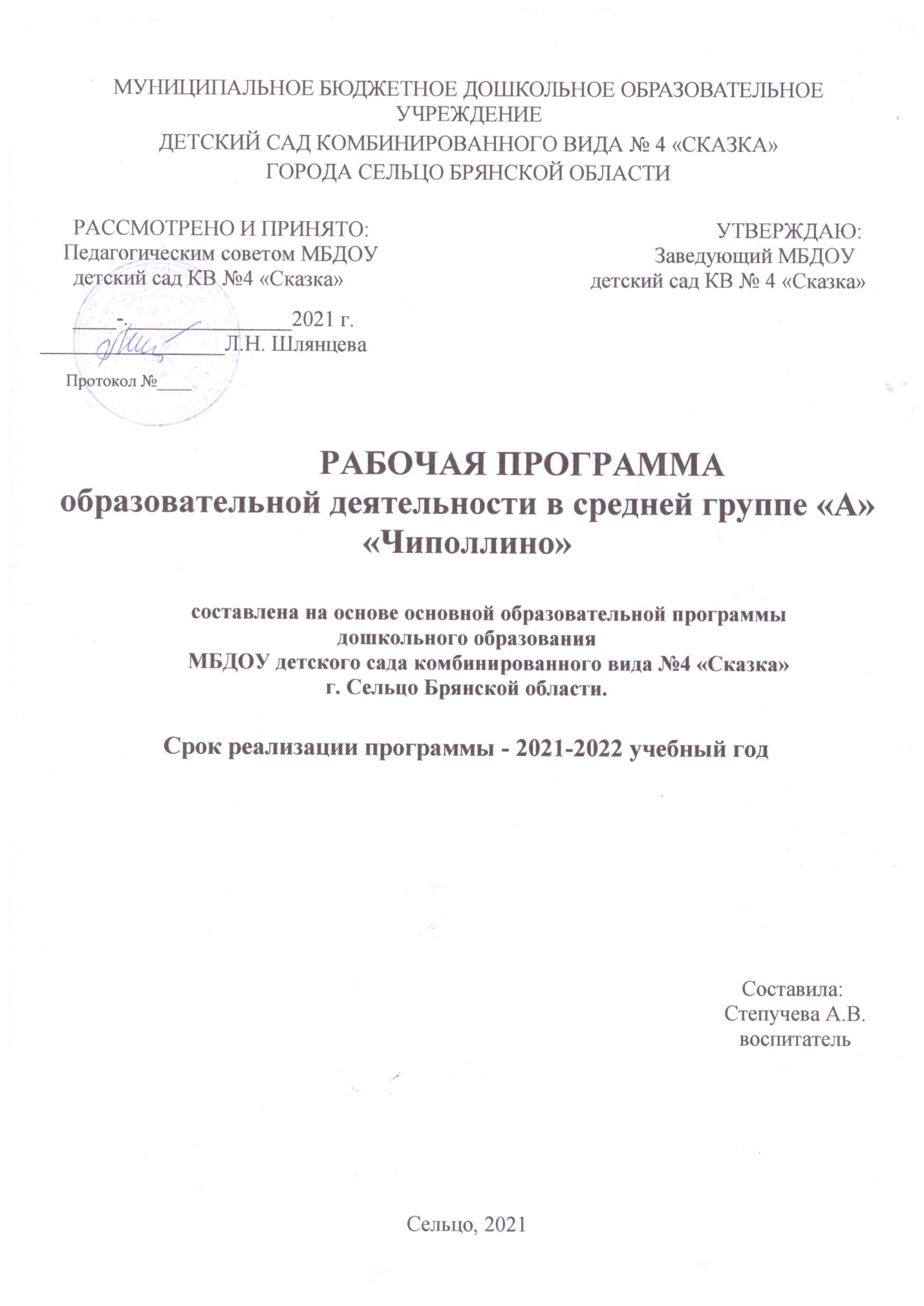 СодержаниеI. Целевой раздел  1.1.Пояснительная записка…………………………………………………………………………………...........3 1.2. Цели и задачи основной образовательной программы……………………………………………………...31.3. Принципы и подходы к формированию рабочей образовательной программы…………………………..41.4. Содержание психолого-педагогической работы………………………………………………………….....51.5. Значимые для разработки и реализации рабочей программы характеристики…………………………..241.6. Целевые ориентиры, сформированные в ФГОС дошкольного образования……………………………..291.7. Планируемые результаты освоения программы…………………………………………………………....30II. Содержательный раздел2.1. Учебный план реализации ООП ДО в средней группе…………………………………………………….322.2. Формы, способы, методы и средства реализации программы ………………………………………….....332.3. Особенности взаимодействия с семьями воспитанников.…………………………………………………372.4. Планирование работы с детьми……………………………………………………………………………...502.5.Модель организации совместной деятельности воспитателя с воспитанниками ДОУ…………………108III. Организационный раздел 3.1. Материально-техническое обеспечение рабочей программы, обеспеченности методическими материалами и средствами обучения и воспитания…………………………………………………………...1103.2. Режим дня, структура НОД…………………………………………………………………………………1113.3. Специфика организации и содержание традиционных событий, праздников, мероприятий………….1153.4. Особенности организации развивающей предметно-пространственной среды………………………...1193.5. Программно-методическое обеспечение образовательного процесса…………………………………...123I. Целевой раздел1.1. Пояснительная записка Настоящая рабочая программа средней группы «Чиполлино», разработана воспитателем МБДОУ детского сада КВ №4 «Сказка»: Степучевой А.В. Программа спроектирована с учётом ФГОС дошкольного образования, особенностей образовательного учреждения, образовательных потребностей и запросов воспитанников, кроме того учтены концептуальные положения используемой в МБДОУ Основной образовательной программы дошкольного образования МБДОУ д/с КВ №4 «Сказка».       Рабочая программа средней группы муниципального бюджетного дошкольного образовательного учреждения детский сад комбинированного вида №4 «Сказка» в соответствии с ФГОС, является нормативно-управленческим документом, обосновывающим выбор цели, содержания, применяемых методик и технологий, форм организации воспитательно-образовательного процесса в МБДОУ. Она представляет  собой модель процесса воспитания и обучения детей, охватывающую все основные моменты их жизнедеятельности с учетом приоритетности видов детской деятельности в определенном  возрастном периоде, обеспечивает  разностороннее гармоничное развитие детей с учётом их возрастных и индивидуальных особенностей.       Настоящая образовательная программа разработана для Муниципального бюджетного дошкольного образовательного учреждения детского сада комбинированного вида №4 «Сказка». Образовательная программа ДОУ обеспечивает разностороннее развитие детей в возрасте от 2 до 7 лет с учетом их возрастных и индивидуальных особенностей по основным направлениям – физическому, социально-личностному, познавательно-речевому и художественно-эстетическому.       Часть, формируемая участниками образовательных отношений, реализуется посредством комплексной образовательной программы дошкольного образования «Детство» Т.И. Бабаевой, А.Г. Гогоберидзе,               О.В. Солнцевой по образовательной области «Речевое развитие» (рабочая тетрадь для развития речи и коммуникативных способностей детей среднего дошкольного возраста Н.В. Нищевой):      Реализуемая программа строится на принципе личностно-развивающего и гуманистического характера взаимодействия взрослого с детьми.       Данная программа разработана в соответствии со следующими нормативными документами:- Федеральный закон от 29 декабря 2012 г. N 273-ФЗ «Об образовании в Российской Федерации»;- Приказ Министерства образования и науки Российской Федерации от 30 августа 2013 г. № 1014                        «Об утверждении Порядка организации и осуществления образовательной деятельности по основным общеобразовательным программам – образовательным программам дошкольного образования»;- Приказ Министерства образования и науки Российской Федерации от 17 октября 2013 г. № 1155                         «Об утверждении федерального государственного образовательного стандарта дошкольного образования»;- Постановление Главного государственного санитарного врача Российской Федерации от 28 сентября 2020 года № 28 «Об утверждении санитарных правил СП 2.4.3648-20 «Санитарно -  эпидемиологические требования к организациям воспитания и обучения, отдыха и оздоровления детей и молодежи»;- Устав ДОУ.- Основная образовательная программа МБДОУ детского сада комбинированного вида №4 «Сказка».1.2. Цели и задачи основной образовательной программы       Содержание образовательного процесса в ДОУ определяется Образовательной программой, разрабатываемой и утверждаемой им самостоятельно. Основная образовательная программа дошкольного образования разрабатывается в соответствии с федеральными государственными образовательными стандартами к структуре основной образовательной программы дошкольного образования и условиями ее реализации, а так же основной образовательной программой дошкольного образования, которая определяет содержание обязательной части основной образовательной программы дошкольного образования.       Главная цель в реализации Программы - создание благоприятных условий для полноценного проживания ребенком дошкольного детства, формирование основ базовой культуры личности, всестороннее развитие психических и физических качеств в соответствии с возрастными и индивидуальными особенностями, подготовка к жизни в современном обществе, к обучению                         в школе, обеспечение безопасности жизнедеятельности дошкольника.Задачи:1)    охрана и укрепление физического и психического здоровья детей, в том числе их эмоционального благополучия;2)    обеспечение равных возможностей для полноценного развития каждого ребёнка в период дошкольного детства независимо от места проживания, пола, нации, языка, социального статуса, психофизиологических и других особенностей (в том числе ограниченных возможностей здоровья);3)    обеспечение преемственности целей, задач и содержания образования, реализуемых в рамках образовательных программ различных уровней (далее – преемственность основных образовательных программ дошкольного и начального общего образования);4)    создание благоприятных условий развития детей в соответствии с их возрастными и индивидуальными особенностями и склонностями, развитие способностей и творческого потенциала каждого ребёнка как субъекта отношений с самим собой, другими детьми, взрослыми и миром;5)    объединение обучения и воспитания в целостный образовательный процесс на основе духовно-нравственных и социокультурных ценностей и принятых в обществеправил и норм поведения                      в интересах человека, семьи, общества;6)    формирование общей культуры личности детей, в том числе ценностей здорового образа жизни, развитие их социальных, нравственных, эстетических, интеллектуальных, физических качеств, инициативности, самостоятельности и ответственности ребёнка, формирование предпосылок учебной деятельности;7)     обеспечение вариативности и разнообразия содержания Программы организационных форм дошкольного образования, возможности формирования Программ различной направленности                      с учётом образовательных потребностей, способностей и состояния здоровья детей;8)     формирование социокультурной среды, соответствующей возрастным, индивидуальным, психологическим и физиологическим особенностям детей;9)     обеспечение психолого-педагогической поддержки семьи и повышение компетентности родителей (законных представителей) в вопросах развития и образования, охраны и укрепления здоровья детей.       Таким образом, решение программных задач осуществляется в совместной деятельности взрослых и детей и самостоятельной деятельности детей не только в рамках непосредственно образовательной деятельности, но и при проведении режимных моментов в соответствии со спецификой дошкольного образования. Содержание рабочей программы включает совокупность образовательных областей, которые обеспечивают разностороннее развитие детей с учетом их возрастных и индивидуальных особенностей                  по основным направлениям: физическому, социально-личностному, познавательно - речевому и художественно-эстетическому.1.3. Принципы и подходы к формированию рабочей образовательной программы.       При формировании Программы учитывались следующие принципы и подходы сформированные                      в соответствии с Федеральными государственными образовательными стандартами, а также основной образовательной программой МБДОУ д/с КВ №4 «Сказка» г. Сельцо Брянской области, комплексной образовательной программой дошкольного образования «Детство» Т.И. Бабаевой, А.Г. Гогоберидзе,               О.В. Солнцевой по образовательной области «Речевое развитие»:·принцип развивающего образования, целью которого является развитие ребенка;·принцип научной обоснованности образовательного процесса (содержание Программы соответствует основным положениям возрастной педагогики и психологии);·принцип практической применимости педагогических подходов (содержание Программы имеет возможность реализации в массовой практике дошкольного образования);·принцип полноты, необходимости и достаточности содержания (позволяет решать поставленные цели и задачи только на необходимом и достаточном материале, максимально приближаться к разумному «минимуму»);·принцип единства воспитательных, развивающих и обучающих целей и задач образования детей дошкольного возраста, в процессе реализации которых формируются такие знания, умения и навыки, которые имеют непосредственное отношение к развитию детей дошкольного возраста;·принцип интеграции образовательных областей в соответствии с их спецификой и возможностями и особенностями воспитанников, спецификой и возможностями образовательных областей;·принцип комплексно-тематического планирования образовательного процесса;·принцип сбалансированности совместной деятельности взрослого и детей, самостоятельной деятельности детей не только в рамках непосредственно образовательной деятельности, но и при проведении режимных моментов;·принцип адекватности дошкольному возрасту форм взаимодействия с воспитанниками. 1.4.Содержание психолого-педагогической работыСодержание психолого-педагогической работы по освоению детьми средней  группы (4-5 лет) образовательных областейСодержание программы определяется в соответствии с направлениями развития ребенка, соответствует основным положениям возрастной психологии и дошкольной педагогики и обеспечивает единство воспитательных, развивающих и обучающих целей и задач.     Целостность педагогического процесса в ДОУ обеспечивается реализацией основной образовательной программы дошкольного образования МБДОУ д/с КВ №4 «Сказка» г. Сельцо Брянской области.Воспитание и обучение осуществляется на русском языке - государственном языке России. Содержание Программы обеспечивает развитие личности, мотивации и способностей детей в различных видах деятельности и охватывает следующие структурные единицы, представляющие определенные направления развития и образования детей (далее - образовательные области):социально-коммуникативное развитие;познавательное развитие;речевое развитие;художественно-эстетическое развитие;физическое развитие.Содержание образовательной области «Социально-коммуникативное развитие» (обязательная часть) направлено на:усвоение норм и ценностей, принятых в обществе, включая моральные и нравственные ценности; развитие общения и взаимодействия ребенка со взрослыми и сверстниками;становление самостоятельности, целенаправленности и саморегуляции собственных действий; развитие социального и эмоционального интеллекта, эмоциональной отзывчивости, сопереживания, формирование готовности к совместной деятельности со сверстниками, формирование уважительного отношения и чувства принадлежности к своей семье и к сообществу детей и взрослых в Организации;формирование позитивных установок к различным видам труда и творчества; формирование основ безопасного поведения в быту, социуме, природеСодержание психолого-педагогической работы:По образовательной области «Социально-коммуникативное развитие»        Усвоение норм и ценностей, принятых в обществе, включая моральные и нравственные ценности:Способствовать формированию личностного отношения ребенка к соблюдению (и нарушению) моральных норм: взаимопомощи, сочувствия обиженному и несогласия с действиями обидчика; одобрения действий того, кто поступил справедливо, уступил по просьбе сверстника (разделил кубики поровну).Продолжать работу по формированию доброжелательных взаимоотношений между детьми, обращать внимание детей на хорошие поступки друг друга.Учить коллективным играм, правилам добрых взаимоотношений.Воспитывать скромность, отзывчивость, желание быть справедливым, сильным и смелым; учить испытывать чувство стыда за неблаговидный поступок. Напоминать детям о необходимости здороваться, прощаться, называть работников дошкольного учреждения по имени и отчеству, не вмешиваться в разговор взрослых, вежливо выражать свою просьбу, благодарить за оказанную услугу.       Развитие общения и взаимодействия ребенка со взрослыми и сверстниками. Становление самостоятельности, целенаправленности и саморегуляции собственных действий; развитие социального и эмоционального интеллекта, эмоциональной отзывчивости, сопереживания, формирование готовности к совместной деятельности со сверстниками Сюжетно-ролевые игры. Продолжать работу с детьми по развитию и обогащению сюжетов игр; используя косвенные методы руководства, подводить детей к самостоятельному созданию игровых замыслов.В совместных с воспитателем играх, содержащих 2–3 роли, совершенствовать умение детей объединяться в игре, распределять роли (мать, отец, дети), выполнять игровые действия, поступать в соответствии с правилами и общим игровым замыслом.Учить подбирать предметы и атрибуты для игры.Развивать умение использовать в сюжетно-ролевой игре постройки из строительного материала. Побуждать детей создавать постройки разной конструктивной сложности (например, гараж для нескольких автомашин, дом в 2–3 этажа, широкий мост для проезда автомобилей или поездов, идущих в двух направлениях, и др.). Учить детей договариваться о том, что они будут строить, распределять между собой материал, согласовывать действия и совместными усилиями достигать результата.Воспитывать дружеские взаимоотношения между детьми, развивать умение считаться с интересами товарищей.Расширять область самостоятельных действий детей в выборе роли, разработке и осуществлении замысла, использовании атрибутов; развивать социальные отношения играющих за счет осмысления профессиональной деятельности взрослых.Подвижные игры.Продолжать развивать двигательную активность; ловкость, быстроту, пространственную ориентировку.Воспитывать самостоятельность детей в организации знакомых игр с небольшой группой сверстников.Приучать к самостоятельному выполнению правил.Развивать творческие способности детей в играх (придумывание вариантов игр, комбинирование движений).Театрализованные игры.Продолжать развивать и поддерживать интерес детей к театрализованной игре путем приобретения более сложных игровых умений и навыков (способность воспринимать художественный образ, следить за развитием и взаимодействием персонажей). Проводить этюды для развития необходимых психических качеств (восприятия, воображения, внимания, мышления), исполнительских навыков (ролевого воплощения, умения действовать в воображаемом плане) и ощущений (мышечных, чувственных), используя музыкальные, словесные, зрительные образы. Учить детей разыгрывать несложные представления по знакомым литературным произведениям; использовать для воплощения образа известные выразительные средства (интонацию, мимику, жест).Побуждать детей к проявлению инициативы и самостоятельности в выборе роли, сюжета, средств перевоплощения; предоставлять возможность для экспериментирования при создании одного и того же образа.Учить чувствовать и понимать эмоциональное состояние героя, вступать в ролевое взаимодействие с другими персонажами.Способствовать разностороннему развитию детей в театрализованной деятельности путем прослеживания количества и характера исполняемых каждым ребенком ролей.Содействовать дальнейшему развитию режиссерской игры, предоставляя место, игровые материалы и возможность объединения нескольких детей в длительной игре. Приучать использовать в театрализованных играх образные игрушки и бибабо, самостоятельно вылепленные фигурки из глины, пластмассы, пластилина, игрушки из киндер-сюрпризов.Продолжать использовать возможности педагогического театра (взрослых) для накопления эмоционально-чувственного опыта, понимания детьми комплекса выразительных средств, применяемых в спектакле.Дидактические игры. Учить играть в дидактические игры, направленные на закрепление представлений о свойствах предметов, совершенствуя умение сравнивать предметы по внешним признакам, группировать, составлять целое из частей (кубики, мозаика, паззлы).Совершенствовать тактильные, слуховые, вкусовые ощущения («Определи на ощупь (по вкусу, по звучанию)»). Развивать наблюдательность и внимание («Что изменилось», «У кого колечко»).Поощрять стремление освоить правила простейших настольно-печатных игр («Домино», «Лото»).Формирование уважительного отношения и чувства принадлежности к своей семье и к сообществу детей и взрослых в Организации:Образ Я.Формировать представления о росте и развитии ребенка, его прошлом, настоящем и будущем                 («я был маленьким, я расту, я буду взрослым»). Формировать первичные представления детей об их правах (на игру, доброжелательное отношение, новые знания и др.) и обязанностях в группе детского сада, дома, на улице (самостоятельно кушать, одеваться, убирать игрушки и др.). Формировать у каждого ребенка уверенность в том, что он хороший, что его любят.Формировать первичные гендерные представления (мальчики сильные, смелые; девочки нежные, женственные). Семья.Углублять представления детей о семье, ее членах. Дать первоначальные представления о родственных отношениях (сын, мама, папа, дочь и т. д.). Интересоваться тем, какие обязанности по дому есть у ребенка (убирать игрушки, помогать накрывать на стол и т. п.).Детский сад.Продолжать знакомить детей с детским садом и его сотрудниками. Совершенствовать умение свободно ориентироваться в помещениях детского сада. Закреплять у детей навыки бережного отношения к вещам, учить использовать их по назначению, ставить на место.Знакомить с традициями детского сада. Закреплять представления ребенка о себе как о члене коллектива, развивать чувство общности с другими детьми. Формировать умение замечать изменения в оформлении группы и зала, участка детского сада (как красиво смотрятся яркие, нарядные игрушки, рисунки детей и т. п.). Привлекать к обсуждению и посильному участию в оформлении группы, к созданию ее символики и традиций.Формирование позитивных установок к различным видам труда и творчества:Воспитывать потребность трудиться.Культурно-гигиенические навыки. Продолжать воспитывать у детей опрятность, привычку следить за своим внешним видом.Воспитывать привычку самостоятельно умываться, мыть руки с мылом перед едой, по мере загрязнения, после пользования туалетом.Закреплять умение пользоваться расческой, носовым платком; при кашле и чихании отворачиваться, прикрывать рот и нос носовым платком.Совершенствовать навыки аккуратного приема пищи: умение брать пищу понемногу, хорошо пережевывать, есть бесшумно, правильно пользоваться столовыми приборами (ложка, вилка), салфеткой, полоскать рот после еды.Самообслуживание. Совершенствовать умение самостоятельно одеваться, раздеваться. Приучать аккуратно складывать и вешать одежду, с помощью взрослого приводить ее в порядок (чистить, просушивать). Воспитывать стремление быть аккуратным, опрятным.Приучать самостоятельно готовить свое рабочее место и убирать его после окончания занятий рисованием, лепкой, аппликацией (мыть баночки, кисти, протирать стол и т. д.)Общественно-полезный труд. Воспитывать у детей положительное отношение к труду, желание трудиться. Формировать ответственное отношение к порученному заданию (умение и желание доводить дело до конца, стремление сделать его хорошо). Воспитывать умение выполнять индивидуальные и коллективные поручения, понимать значение результатов своего труда для других; формировать умение договариваться с помощью воспитателя о распределении коллективной работы, заботиться о своевременном завершении совместного задания. Поощрять инициативу в оказании помощи товарищам, взрослым.Приучать детей самостоятельно поддерживать порядок в групповой комнате и на участке детского сада: убирать на место строительный материал, игрушки; помогать воспитателю подклеивать книги, коробки.Учить детей самостоятельно выполнять обязанности дежурных по столовой: аккуратно расставлять хлебницы, чашки с блюдцами, глубокие тарелки, ставить салфетницы, раскладывать столовые приборы (ложки, вилки, ножи). Труд в природе. Поощрять желание детей ухаживать за растениями и животными; поливать растения, кормить рыб, мыть поилки, наливать в них воду, класть корм в кормушки (при участии воспитателя).В весенний, летний и осенний периоды привлекать детей к посильной работе на огороде и в цветнике (посев семян, полив, сбор урожая); в зимний период — к расчистке снега.Приобщать детей к работе по выращиванию зелени для корма птицам в зимнее время; к подкормке зимующих птиц.Формировать стремление помогать воспитателю приводить в порядок используемое в трудовой деятельности оборудование (очищать, просушивать, относить в отведенное место).Уважение к труду взрослых. Знакомить детей с профессиями близких людей, подчеркивая значимость их труда. Формировать интерес к профессиям родителей.	Формирование основ безопасного поведения в быту, социуме, природеБезопасное поведение в природе. Продолжать знакомить с многообразием животного и растительного мира, с явлениями неживой природы. Формировать элементарные представления о способах взаимодействия с животными и растениями, о правилах поведения в природе. Формировать понятия: «съедобное», «несъедобное», «лекарственные растения».Знакомить с опасными насекомыми и ядовитыми растениями. Безопасность на дорогах. Развивать наблюдательность, умение ориентироваться в помещении и на участке детского сада, в ближайшей местности.Продолжать знакомить с понятиями «улица», «дорога», «перекресток», «остановка общественного транспорта» и элементарными правилами поведения на улице. Подводить детей к осознанию необходимости соблюдать правила дорожного движения.Уточнять знания детей о назначении светофора и работе полицейского.Знакомить с различными видами городского транспорта, особенностями их внешнего вида и назначения («Скорая помощь», «Пожарная», машина МЧС, «Полиция», трамвай, троллейбус, автобус).Знакомить со знаками дорожного движения «Пешеходный переход», «Остановка общественного транспорта».Формировать навыки культурного поведения в общественном транспорте. Безопасность собственной жизнедеятельности. Знакомить с правилами безопасного поведения во время игр. Рассказывать о ситуациях, опасных для жизни и здоровья.Знакомить с назначением, работой и правилами пользования бытовыми электроприборами (пылесос, электрочайник, утюг и др.).Закреплять умение пользоваться столовыми приборами (вилка, нож), ножницами.Знакомить с правилами езды на велосипеде.Знакомить с правилами поведения с незнакомыми людьми.Рассказывать детям о работе пожарных, причинах возникновения пожаров и правилах поведения при пожаре.Содержание образовательной области «Познавательное развитие» (обязательная часть) предполагает:развитие интересов детей, любознательности и познавательной мотивации; формирование познавательных действий, становление сознания; развитие воображения и творческой активности; формирование первичных представлений о себе, других людях, объектах окружающего мира, о свойствах и отношениях объектов окружающего мира (форме, цвете, размере, материале, звучании, ритме, темпе, количестве, числе, части и целом, пространстве и времени, движении и покое, причинах и следствиях и др.), о малой родине и Отечестве, представлений о социокультурных ценностях нашего народа, об отечественных традициях и праздниках, о планете Земля как общем доме людей, об особенностях ее природы, многообразии стран и народов мира.     Содержание психолого-педагогической работы:По образовательной области «Познавательное развитие» Формирование элементарных математических представлений:Количество и счет. Дать детям представление о том, что множество («много») может состоять из разных по качеству элементов: предметов разного цвета, размера, формы; учить сравнивать части множества, определяя их равенство или неравенство на основе составления пар предметов (не прибегая к счету). Вводить в речь детей выражения: «Здесь много кружков, одни — красного цвета, а другие — синего; красных кружков больше, чем синих, а синих меньше, чем красных» или «красных и синих кружков поровну».Учить считать до 5 (на основе наглядности), пользуясь правильными приемами счета: называть числительные по порядку; соотносить каждое числительное только с одним предметом пересчитываемой группы; относить последнее числительное ко всем пересчитанным предметам, например: «Один, два, три — всего три кружка». Сравнивать две группы предметов, именуемые числами 1–2, 2–2, 2–3, 3–3, 3–4, 4–4, 4–5, 5–5.Формировать представления о порядковом счете, учить правильно пользоваться количественными и порядковыми числительными, отвечать на вопросы «Сколько?», «Который по счету?», «На котором месте?».Формировать представление о равенстве и неравенстве групп на основе счета: «Здесь один, два зайчика, а здесь одна, две, три елочки. Елочек больше, чем зайчиков; 3 больше, чем 2, а 2 меньше, чем 3». Учить уравнивать неравные группы двумя способами, добавляя к меньшей группе один (недостающий) предмет или убирая из большей группы один (лишний) предмет («К 2 зайчикам добавили 1 зайчика, стало 3 зайчика и елочек тоже 3. Елочек и зайчиков поровну — 3 и 3» или: «Елочек больше (3), а зайчиков меньше (2). Убрали 1 елочку, их стало тоже 2. Елочек и зайчиков стало поровну: 2 и 2»).Отсчитывать предметы из большего количества; выкладывать, приносить определенное количество предметов в соответствии с образцом или заданным числом в пределах 5 (отсчитай 4 петушка, принеси 3 зайчика). На основе счета устанавливать равенство (неравенство) групп предметов в ситуациях, когда предметы в группах расположены на разном расстоянии друг от друга, когда они отличаются по размерам, по форме расположения в пространстве.Величина. Совершенствовать умение сравнивать два предмета по величине (длине, ширине, высоте), а также учить сравнивать два предмета по толщине путем непосредственного наложения или приложения их друг к другу; отражать результаты сравнения в речи, используя прилагательные (длиннее — короче, шире — уже, выше — ниже, толще — тоньше или равные (одинаковые) по длине, ширине, высоте, толщине).Учить сравнивать предметы по двум признакам величины (красная лента длиннее и шире зеленой, желтый шарфик короче и уже синего).Устанавливать размерные отношения между 3–5 предметами разной длины (ширины, высоты), толщины, располагать их в определенной последовательности — в порядке убывания или нарастания величины. Вводить в активную речь детей понятия, обозначающие размерные отношения предметов (эта (красная) башенка — самая высокая, эта (оранжевая) — пониже, эта (розовая) — еще ниже, а эта (желтая) — самая низкая» и т. д.).Форма. Развивать представление детей о геометрических фигурах: круге, квадрате, треугольнике, а также шаре, кубе. Учить выделять особые признаки фигур с помощью зрительного и осязательно-двигательного анализаторов (наличие или отсутствие углов, устойчивость, подвижность и др.).Познакомить детей с прямоугольником, сравнивая его с кругом, квадратом, треугольником. Учить различать и называть прямоугольник, его элементы: углы и стороны.Формировать представление о том, что фигуры могут быть разных размеров: большой — маленький куб (шар, круг, квадрат, треугольник, прямоугольник).Учить соотносить форму предметов с известными геометрическими фигурами: тарелка — круг, платок — квадрат, мяч — шар, окно, дверь — прямоугольник и др.Ориентировка в пространстве.Развивать умения определять пространственные направления от себя, двигаться в заданном направлении (вперед — назад, направо — налево, вверх — вниз); обозначать словами положение предметов по отношению к себе (передо мной стол, справа от меня дверь, слева — окно, сзади на полках — игрушки).Познакомить с пространственными отношениями: далеко — близко (дом стоит близко, а березка растет далеко).Ориентировка во времени.Расширять представления детей о частях суток, их характерных особенностях, последовательности (утро — день — вечер — ночь).Объяснить значение слов: «вчера», «сегодня», «завтра».Развитие познавательно - исследовательской деятельностиПознавательно-исследовательская деятельность.Продолжать знакомить детей с обобщенными способами исследования разных объектов с помощью специально разработанных систем сенсорных эталонов, помогать осваивать перцептивные действия. Формировать умение получать сведения о новом объекте в процессе его практического исследования. Формировать умение выполнять ряд последовательных действий в соответствии с задачей и предлагаемым алгоритмом деятельности. Учить понимать и использовать в познавательно-исследовательской деятельности модели, предложенные взрослым.Сенсорное развитие. Продолжать работу по сенсорному развитию в разных видах деятельности. Обогащать сенсорный опыт, знакомя детей с широким кругом предметов и объектов, с новыми способами их обследования. Закреплять полученные ранее навыки обследования предметов и объектов.Совершенствовать восприятие детей путем активного использования всех органов чувств (осязание, зрение, слух, вкус, обоняние). Обогащать чувственный опыт и умение фиксировать полученные впечатления в речи. Продолжать знакомить с геометрическими фигурами (круг, треугольник, квадрат, прямоугольник, овал), с цветами (красный, синий, зеленый, желтый, оранжевый, фиолетовый, белый, серый). Развивать осязание. Знакомить с различными материалами на ощупь, путем прикосновения, поглаживания (характеризуя ощущения: гладкое, холодное, пушистое, жесткое, колючее и др.). Формировать образные представления на основе развития образного восприятия в процессе различных видов деятельности.Развивать умение использовать эталоны как общепринятые свойства и качества предметов (цвет, форма, размер, вес и т. п.); подбирать предметы по 1–2 качествам (цвет, размер, материал и т. п.).Проектная деятельность. Развивать первичные навыки в проектно - исследовательской деятельности, оказывать помощь в оформлении ее результатов и создании условий для их презентации сверстникам. Привлекать родителей к участию в исследовательской деятельности детей. Дидактические игры. Учить детей играм, направленным на закрепление представлений о свойствах предметов, совершенствуя умение сравнивать предметы по внешним признакам, группировать; составлять целое из частей (кубики, мозаика, паззлы).Совершенствовать тактильные, слуховые, вкусовые ощущения детей («Определи на ощупь по вкусу, по звучанию»). Развивать наблюдательность и внимание («Что изменилось?», «У кого колечко?»).Помогать детям осваивать правила простейших настольно-печатных игр («Домино», «Лото»).Ознакомление с предметным окружением Создавать условия для расширения представлений детей об объектах окружающего мира. Рассказывать о предметах, необходимых детям в разных видах деятельности (игре, труде, рисовании, аппликации и т. д.). Расширять знания детей об общественном транспорте (автобус, поезд, самолет, теплоход).Продолжать знакомить детей с признаками предметов, побуждать определять их цвет, форму, величину, вес. Рассказывать о материалах (стекло, металл, резина, кожа, пластмасса), из которых сделаны предметы, об их свойствах и качествах. Объяснять целесообразность изготовления предмета из определенного материала (корпус машин — из металла, шины — из резины и т. п.). Формировать элементарные представления об изменении видов человеческого труда и быта на примере истории игрушки и предметов обихода.Ознакомление с социальным миромРасширять представления о правилах поведения в общественных местах.Расширять знания детей об общественном транспорте (автобус, поезд, самолет, теплоход).Формировать первичные представления о школе.Продолжать знакомить с культурными явлениями (театром, цирком, зоопарком, вернисажем), их атрибутами, людьми, работающими в них, правилами поведения.Рассказывать о самых красивых местах родного города (поселка), его достопримечательностях. Дать детям доступные их пониманию представления о государственных праздниках. Рассказывать о Российской армии, о воинах, которые охраняют нашу Родину (пограничники, моряки, летчики).Дать элементарные представления о жизни и особенностях труда в городе и в сельской местности (с опорой на опыт детей). Продолжать знакомить с различными профессиями (шофер, почтальон, продавец, врач и т. д.); расширять и обогащать представления о трудовых действиях, орудиях труда, результатах труда. Познакомить детей с деньгами, возможностями их использования.Продолжать воспитывать любовь к родному краю; рассказывать детям о самых красивых местах родного города (поселка), его достопримечательностях.Дать детям доступные их пониманию представления о государственных праздниках. Рассказывать о Российской армии, о воинах, которые охраняют нашу Родину (пограничники, моряки, летчики).Ознакомление с миром природыРасширять представления детей о природе.Знакомить с домашними животными, декоративными рыбками (с золотыми рыбками, кроме вуалехвоста и телескопа, карасем и др.), птицами (волнистые попугайчики, канарейки и др.). Знакомить детей с представителями класса пресмыкающихся (ящерица, черепаха), их внешним видом и способами передвижения (у ящерицы продолговатое тело, у нее есть длинный хвост, который она может сбросить; ящерица очень быстро бегает). Расширять представления детей о некоторых насекомых (муравей, бабочка, жук, божья коровка).Расширять представления о фруктах (яблоко, груша, слива, персик и др.), овощах (помидор, огурец, морковь, свекла, лук и др.) и ягодах (малина, смородина, крыжовник и др.), грибах (маслята, опята, сыроежки и др.).Закреплять знания детей о травянистых и комнатных растениях (бальзамин, фикус, хлорофитум, герань, бегония, примула и др.); знакомить со способами ухода за ними.Учить узнавать и называть 3–4 вида деревьев (елка, сосна, береза, клен  и др.).В процессе опытнической деятельности расширять представления детей о свойствах песка, глины и камня.Организовывать наблюдения за птицами, прилетающими на участок (ворона, голубь, синица, воробей, снегирь и др.), подкармливать их зимой.Закреплять представления детей об условиях, необходимых для жизни людей, животных, растений (воздух, вода, питание и т. п.).Учить детей замечать изменения в природе.Рассказывать об охране растений и животных.Сезонные наблюденияОсень. Учить детей замечать и называть изменения в природе: похолодало, осадки, ветер, листопад, созревают плоды и корнеплоды, птицы улетают на юг.Устанавливать простейшие связи между явлениями живой и неживой природы (похолодало — исчезли бабочки, жуки; отцвели цветы и т. д.).Привлекать к участию в сборе семян растений. Зима. Учить детей замечать изменения в природе, сравнивать осенний и зимний пейзажи. Наблюдать за поведением птиц на улице и в уголке природы.Рассматривать и сравнивать следы птиц на снегу. Оказывать помощь зимующим птицам, называть их. Расширять представления детей о том, что в мороз вода превращается в лед, сосульки; лед и снег в теплом помещении тают.Привлекать к участию в зимних забавах: катание с горки на санках, ходьба на лыжах, лепка поделок из снега.Весна. Учить детей узнавать и называть время года; выделять признаки весны: солнышко стало теплее, набухли почки на деревьях, появилась травка, распустились подснежники, появились насекомые. Рассказывать детям о том, что весной зацветают многие комнатные растения.Формировать представления детей о работах, проводимых в весенний период в саду и в огороде. Учить наблюдать за посадкой и всходами семян. Привлекать детей к работам в огороде и цветниках. Лето. Расширять представления детей о летних изменениях в природе: голубое чистое небо, ярко светит солнце, жара, люди легко одеты, загорают, купаются.В процессе различных видов деятельности расширять представления детей о свойствах песка, воды, камней и глины.Закреплять знания о том, что летом созревают многие фрукты, овощи, ягоды и грибы; у животных подрастают детеныши.Содержание образовательной области «Речевое развитие» (обязательная часть)  включает:владение речью как средством общения и культуры; обогащение активного словаря; развитие связной, грамматически правильной диалогической и монологической речи; развитие речевого творчества; развитие звуковой и интонационной культуры речи, фонематического слуха; знакомство с книжной культурой, детской литературой, понимание на слух текстов различных жанров детской литературы; формирование звуковой аналитико-синтетической активности как предпосылки обучения грамотеСодержание психолого-педагогической работы:По образовательной области «Речевое развитие» Развитие речиРазвивающая речевая среда.Обсуждать с детьми информацию о предметах, явлениях, событиях, выходящих за пределы привычного им ближайшего окружения.Выслушивать детей, уточнять их ответы, подсказывать слова, более точно отражающие особенность предмета, явления, состояния, поступка; помогать логично и понятно высказывать суждение. Способствовать развитию любознательности.Помогать детям доброжелательно общаться со сверстниками, подсказывать, как можно порадовать друга, поздравить его, как спокойно высказать свое недовольство его поступком, как извиниться.Формирование словаря. Пополнять и активизировать словарь детей на основе углубления знаний о ближайшем окружении. Расширять представления о предметах, явлениях, событиях, не имевших места в их собственном опыте.Активизировать употребление в речи названий предметов, их частей, материалов, из которых они изготовлены.Учить использовать в речи наиболее употребительные прилагательные, глаголы, наречия, предлоги.Вводить в словарь детей существительные, обозначающие профессии; глаголы, характеризующие трудовые действия.Продолжать учить детей определять и называть местоположение предмета (слева, справа, рядом, около, между), время суток. Помогать заменять часто используемые детьми указательные местоимения и наречия (там, туда, такой, этот) более точными выразительными словами; употреблять слова-антонимы (чистый — грязный, светло — темно). Учить употреблять существительные с обобщающим значением (мебель, овощи, животные и т. п.). Звуковая культура речи. Закреплять правильное произношение гласных и согласных звуков, отрабатывать произношение свистящих, шипящих и сонорных (р, л) звуков. Развивать артикуляционный аппарат.Продолжать работу над дикцией: совершенствовать отчетливое произнесение слов и словосочетаний. Развивать фонематический слух: учить различать на слух и называть слова, начинающиеся на определенный звук.Совершенствовать интонационную выразительность речи.Грамматический строй речи.Продолжать формировать у детей умение согласовывать слова в предложении, правильно использовать предлоги в речи; образовывать форму множественного числа существительных, обозначающих детенышей животных (по аналогии), употреблять эти существительные в именительном и винительном падежах (лисята — лисят, медвежата — медвежат); правильно употреблять форму множественного числа родительного падежа существительных (вилок, яблок, туфель). Напоминать правильные формы повелительного наклонения некоторых глаголов (Ляг! Лежи! Поезжай! Беги! и т. п.), несклоняемых существительных (пальто, пианино, кофе, какао).Поощрять характерное для пятого года жизни словотворчество, тактично подсказывать общепринятый образец слова.Побуждать детей активно употреблять в речи простейшие виды сложносочиненных и сложноподчиненных предложений.Связная речь. Совершенствовать диалогическую речь: учить участвовать в беседе, понятно для слушателей отвечать на вопросы и задавать их.Учить детей рассказывать: описывать предмет, картину; упражнять в составлении рассказов по картине, созданной ребенком с использованием раздаточного дидактического материала.Упражнять детей в умении пересказывать наиболее выразительные и динамичные отрывки из сказок.Приобщение к художественной литературеПродолжать приучать детей слушать сказки, рассказы, стихотворения; запоминать небольшие и простые по содержанию считалки. Помогать им, используя разные приемы и педагогические ситуации, правильно воспринимать содержание произведения, сопереживать его героям. Зачитывать по просьбе ребенка понравившийся отрывок из сказки, рассказа, стихотворения, помогая становлению личностного отношения к произведению. Поддерживать внимание и интерес к слову в литературном произведении.Продолжать работу по формированию интереса к книге. Предлагать вниманию детей иллюстрированные издания знакомых произведений. Объяснять, как важны в книге рисунки; показывать, как много интересного можно узнать, внимательно рассматривая книжные иллюстрации. Познакомить с книжками, оформленными Ю. Васнецовым, Е. Рачевым, Е. Чарушиным.Содержание образовательной области «Художественно-эстетическое развитие» (обязательная часть) предполагает:развитие предпосылок ценностно-смыслового восприятия и понимания произведений искусства (словесного, музыкального, изобразительного), мира природы; становление эстетического отношения к окружающему миру; формирование элементарных представлений о видах искусства; восприятие музыки, художественной литературы, фольклора; стимулирование сопереживания персонажам художественных произведений; реализацию самостоятельной творческой деятельности детей (изобразительной, конструктивно-модельной, музыкальной и др.)Содержание психолого-педагогической работы:По образовательной области «Художественно-эстетическое развитие» Приобщение к искусствуПриобщать детей к восприятию искусства, развивать интерес к нему. Поощрять выражение эстетических чувств, проявление эмоций при рассматривании предметов народного и декоративно-прикладного искусства, прослушивании произведений музыкального фольклора.Познакомить детей с профессиями артиста, художника, композитора.Побуждать узнавать и называть предметы и явления природы, окружающей действительности в художественных образах (литература, музыка, изобразительное искусство).Учить различать жанры и виды искусства: стихи, проза, загадки (литература), песни, танцы, музыка, картина (репродукция), скульптура (изобразительное искусство), здание и сооружение (архитектура).Учить выделять и называть основные средства выразительности (цвет, форма, величина, ритм, движение, жест, звук) и создавать свои художественные образы в изобразительной, музыкальной, конструктивной деятельности.Познакомить детей с архитектурой. Формировать представления о том, что дома, в которых они живут (детский сад, школа, другие здания), — это архитектурные сооружения; дома бывают разные по форме, высоте, длине, с разными окнами, с разным количеством этажей, подъездов и т. д. Вызывать интерес к различным строениям, расположенным вокруг детского сада (дома, в которых живут ребенок и его друзья, школа, кинотеатр).Привлекать внимание детей к сходству и различиям разных зданий, поощрять самостоятельное выделение частей здания, его особенностей. Закреплять умение замечать различия в сходных по форме и строению зданиях (форма и величина входных дверей, окон и других частей).Поощрять стремление детей изображать в рисунках, аппликациях реальные и сказочные строения.Организовать посещение музея (совместно с родителями), рассказать о назначении музея. Развивать интерес к посещению кукольного театра, выставок.Закреплять знания детей о книге, книжной иллюстрации. Познакомить с библиотекой как центром хранения книг, созданных писателями и поэтами.Знакомить с произведениями народного искусства (потешки, сказки, загадки, песни, хороводы, заклички, изделия народного декоративно-прикладного искусства).Воспитывать бережное отношение к произведениям искусства.Изобразительная деятельностьПродолжать развивать интерес детей к изобразительной деятельности. Вызывать положительный эмоциональный отклик на предложение рисовать, лепить, вырезать и наклеивать. Продолжать развивать эстетическое восприятие, образные представления, воображение, эстетические чувства, художественно-творческие способности.Продолжать формировать умение рассматривать и обследовать предметы, в том числе с помощью рук.Обогащать представления детей об изобразительном искусстве (иллюстрации к произведениям детской литературы, репродукции произведений живописи, народное декоративное искусство, скульптура малых форм и др.) как основе развития творчества. Учить детей выделять и использовать средства выразительности в рисовании, лепке, аппликации.Продолжать формировать умение создавать коллективные произведения в рисовании, лепке, аппликации.Закреплять умение сохранять правильную позу при рисовании: не горбиться, не наклоняться низко над столом, к мольберту; сидеть свободно, не напрягаясь. Приучать детей быть аккуратными: сохранять свое рабочее место в порядке, по окончании работы убирать все со стола.Учить проявлять дружелюбие при оценке работ других детей.Рисование. Продолжать формировать у детей умение рисовать отдельные предметы и создавать сюжетные композиции, повторяя изображение одних и тех же предметов (неваляшки гуляют, деревья на нашем участке зимой, цыплята гуляют по травке) и добавляя к ним другие (солнышко, падающий снег и т. д.).Формировать и закреплять представления о форме предметов (круглая, овальная, квадратная, прямоугольная, треугольная), величине, расположении частей. Помогать детям при передаче сюжета располагать изображения на всем листе в соответствии с содержанием действия и включенными в действие объектами. Направлять внимание детей на передачу соотношения предметов по величине: дерево высокое, куст ниже дерева, цветы ниже куста.Продолжать закреплять и обогащать представления детей о цветах и оттенках окружающих предметов и объектов природы. К уже известным цветам и оттенкам добавить новые (коричневый, оранжевый, светло-зеленый); формировать представление о том, как можно получить эти цвета. Учить смешивать краски для получения нужных цветов и оттенков.Развивать желание использовать в рисовании, аппликации разнообразные цвета, обращать внимание на многоцветие окружающего мира. Закреплять умение правильно держать карандаш, кисть, фломастер, цветной мелок; использовать их при создании изображения. Учить детей закрашивать рисунки кистью, карандашом, проводя линии и штрихи только в одном направлении (сверху вниз или слева направо); ритмично наносить мазки, штрихи по всей форме, не выходя за пределы контура; проводить широкие линии всей кистью, а узкие линии и точки — концом ворса кисти. Закреплять умение чисто промывать кисть перед использованием краски другого цвета. К концу года формировать у детей умение получать светлые и темные оттенки цвета, изменяя нажим на карандаш.Формировать умение правильно передавать расположение частей при рисовании сложных предметов (кукла, зайчик и др.) и соотносить их по величине.       Декоративное рисование.Продолжать формировать умение создавать декоративные композиции по мотивам дымковских, филимоновских узоров. Использовать дымковские и филимоновские изделия для развития эстетического восприятия прекрасного и в качестве образцов для создания узоров в стиле этих росписей (для росписи могут использоваться вылепленные детьми игрушки и силуэты игрушек, вырезанные из бумаги).Познакомить детей с городецкими изделиями. Учить выделять элементы городецкой росписи (бутоны, купавки, розаны, листья); видеть и называть цвета, используемые в росписи.       Лепка. Продолжать развивать интерес детей к лепке; совершенствовать умение лепить из глины                  (из пластилина, пластической массы). Закреплять приемы лепки, освоенные в предыдущих группах; учить прищипыванию с легким оттягиванием всех краев сплюснутого шара, вытягиванию отдельных частей из целого куска, прищипыванию мелких деталей (ушки у котенка, клюв у птички). Учить сглаживать пальцами поверхность вылепленного предмета, фигурки.Учить приемам вдавливания середины шара, цилиндра для получения полой формы. Познакомить с приемами использования стеки. Поощрять стремление украшать вылепленные изделия узором при помощи стеки.Закреплять приемы аккуратной лепки.       Аппликация.Воспитывать интерес к аппликации, усложняя ее содержание и расширяя возможности создания разнообразных изображений.Формировать у детей умение правильно держать ножницы и пользоваться ими. Обучать вырезыванию, начиная с формирования навыка разрезания по прямой сначала коротких, а затем длинных полос. Учить составлять из полос изображения разных предметов (забор, скамейка, лесенка, дерево, кустик и др.). Учить вырезать круглые формы из квадрата и овальные из прямоугольника путем скругления углов; использовать этот прием для изображения в аппликации овощей, фруктов, ягод, цветов и т. п.Продолжать расширять количество изображаемых в аппликации предметов (птицы, животные, цветы, насекомые, дома, как реальные, так и воображаемые) из готовых форм. Учить детей преобразовывать эти формы, разрезая их на две или четыре части (круг — на полукруги, четверти; квадрат — на треугольники и т. д.).Закреплять навыки аккуратного вырезывания и наклеивания. Поощрять проявление активности и творчества.Конструктивно-модельная деятельностьОбращать внимание детей на различные здания и сооружения вокруг их дома, детского сада. На прогулках в процессе игр рассматривать с детьми машины, тележки, автобусы и другие виды транспорта, выделяя их части, называть их форму и расположение по отношению к самой большой части. Продолжать развивать у детей способность различать и называть строительные детали (куб, пластина, кирпичик, брусок); учить использовать их с учетом конструктивных свойств (устойчивость, форма, величина). Развивать умение устанавливать ассоциативные связи, предлагая вспомнить, какие похожие сооружения дети видели.Учить анализировать образец постройки: выделять основные части, различать и соотносить их                  по величине и форме, устанавливать пространственное расположение этих частей относительно друг друга (в домах — стены, вверху — перекрытие, крыша; в автомобиле — кабина, кузов и т. д.). Учить самостоятельно измерять постройки (по высоте, длине и ширине), соблюдать заданный воспитателем принцип конструкции («Построй такой же домик, но высокий»).Учить сооружать постройки из крупного и мелкого строительного материала, использовать детали разного цвета для создания и украшения построек.Обучать конструированию из бумаги: сгибать прямоугольный лист бумаги пополам, совмещая стороны и углы (альбом, флажки для украшения участка, поздравительная открытка), приклеивать к основной форме детали (к дому — окна, двери, трубу; к автобусу — колеса; к стулу — спинку).Приобщать детей к изготовлению поделок из природного материала: коры, веток, листьев, шишек, каштанов, ореховой скорлупы, соломы (лодочки, ежики и т. д.). Учить использовать для закрепления частей клей, пластилин; применять в поделках катушки, коробки разной величины и другие предметы.Музыкальная деятельностьПродолжать развивать у детей интерес к музыке, желание ее слушать, вызывать эмоциональную отзывчивость при восприятии музыкальных произведений. Обогащать музыкальные впечатления, способствовать дальнейшему развитию основ музыкальной культуры.       Слушание. Формировать навыки культуры слушания музыки (не отвлекаться, дослушивать произведение до конца). Учить чувствовать характер музыки, узнавать знакомые произведения, высказывать свои впечатления о прослушанном. Учить замечать выразительные средства музыкального произведения: тихо, громко, медленно, быстро. Развивать способность различать звуки по высоте (высокий, низкий                  в пределах сексты, септимы).       Пение.Обучать детей выразительному пению, формировать умение петь протяжно, подвижно, согласованно (в пределах ре — си первой октавы). Развивать умение брать дыхание между короткими музыкальными фразами. Учить петь мелодию чисто, смягчать концы фраз, четко произносить слова, петь выразительно, передавая характер музыки. Учить петь                                            с инструментальным сопровождением и без него (с помощью воспитателя).       Песенное творчество.Учить самостоятельно сочинять мелодию колыбельной песни и отвечать на музыкальные вопросы («Как тебя зовут?», «Что ты хочешь, кошечка?», «Где ты?»). Формировать умение импровизировать мелодии на заданный текст.       Музыкально-ритмические движения.Продолжать формировать у детей навык ритмичного движения в соответствии с характером музыки.Учить самостоятельно менять движения в соответствии с двух- и трехчастной формой музыки. Совершенствовать танцевальные движения: прямой галоп, пружинка, кружение по одному и в парах. Учить детей двигаться в парах по кругу в танцах и хороводах, ставить ногу на носок и на пятку, ритмично хлопать в ладоши, выполнять простейшие перестроения (из круга врассыпную и обратно), подскоки. Продолжать совершенствовать у детей навыки основных движений (ходьба: «торжественная», спокойная, «таинственная»; бег: легкий, стремительный).        Развитие танцевально-игрового творчества. Способствовать развитию эмоционально-образного исполнения музыкально-игровых упражнений (кружатся листочки, падают снежинки) и сценок, используя мимику и пантомиму (зайка веселый и грустный, хитрая лисичка, сердитый волк и т. д.). Обучать инсценированию песен и постановке небольших музыкальных спектаклей.       Игра на детских музыкальных инструментах.Формировать умение подыгрывать простейшие мелодии на деревянных ложках, погремушках, барабане, металлофоне.Содержание образовательной области «Физическое развитие» (обязательная часть) включает: приобретение опыта в следующих видах деятельности детей: двигательной, в том числе связанной с выполнением упражнений, направленных на развитие таких физических качеств, как координация и гибкость; способствующих правильному формированию опорно-двигательной системы организма, развитию равновесия, координации движения, крупной и мелкой моторики обеих рук, а также с правильным, не наносящим ущерба организму, выполнением основных движений (ходьба, бег, мягкие прыжки, повороты в обе стороны), формирование начальных представлений о некоторых видах спорта, овладение подвижными играми с правилами; становление целенаправленности и саморегуляции в двигательной сфере; становление ценностей здорового образа жизни, овладение его элементарными нормами и правилами (в питании, двигательном режиме, закаливании, при формировании полезных привычек и др.)Содержание психолого-педагогической работы:По образовательной области «Физическое развитие» Формирование начальных представлений о здоровом образе жизни Продолжать знакомство детей с частями тела и органами чувств человека. Формировать представление о значении частей тела и органов чувств для жизни и здоровья человека (руки делают много полезных дел; ноги помогают двигаться; рот говорит, ест; зубы жуют; язык помогает жевать, говорить; кожа чувствует; нос дышит, улавливает запахи; уши слышат). Воспитывать потребность в соблюдении режима питания, употреблении в пищу овощей и фруктов, других полезных продуктов. Формировать представление о необходимых человеку веществах и витаминах. Расширять представления о важности для здоровья сна, гигиенических процедур, движений, закаливания. Знакомить детей с понятиями «здоровье» и «болезнь». Развивать умение устанавливать связь между совершаемым действием и состоянием организма, самочувствием («Я чищу зубы — значит, они у меня будут крепкими и здоровыми», «Я промочил ноги на улице, и у меня начался насморк»).Формировать умение оказывать себе элементарную помощь при ушибах, обращаться за помощью к взрослым при заболевании, травме. Формировать представления о здоровом образе жизни; о значении физических упражнений для организма человека. Продолжать знакомить с физическими упражнениями на укрепление различных органов и систем организма.Физическая культураФормировать правильную осанку.Развивать и совершенствовать двигательные умения и навыки детей, умение творчески использовать их в самостоятельной двигательной деятельности.Закреплять и развивать умение ходить и бегать с согласованными движениями рук и ног. Учить бегать легко, ритмично, энергично отталкиваясь носком.Учить ползать, пролезать, подлезать, перелезать через предметы. Учить перелезать с одного пролета гимнастической стенки на другой (вправо, влево).Учить энергично отталкиваться и правильно приземляться в прыжках на двух ногах на месте и с продвижением вперед, ориентироваться в пространстве. В прыжках в длину и высоту с места учить сочетать отталкивание со взмахом рук, при приземлении сохранять равновесие. Учить прыжкам через короткую скакалку.Закреплять умение принимать правильное исходное положение при метании, отбивать мяч о землю правой и левой рукой, бросать и ловить его кистями рук (не прижимая к груди).Учить кататься на двухколесном велосипеде по прямой, по кругу.Учить детей ходить на лыжах скользящим шагом, выполнять повороты, подниматься на гору.Учить построениям, соблюдению дистанции во время передвижения.Развивать психофизические качества: быстроту, выносливость, гибкость, ловкость и др. Учить выполнять ведущую роль в подвижной игре, осознанно относиться к выполнению правил игры.Во всех формах организации двигательной деятельности развивать у детей организованность, самостоятельность, инициативность, умение поддерживать дружеские взаимоотношения со сверстниками.Подвижные игры. Продолжать развивать активность детей в играх с мячами, скакалками, обручами и т. д.Развивать быстроту, силу, ловкость, пространственную ориентировку. Воспитывать самостоятельность и инициативность в организации знакомых игр.Приучать к выполнению действий по сигналу. Содержание педагогической работы по освоению детьми средней группы (4-5 лет) образовательной области «Речевое развитие» (комплексная (парциальная) программа дошкольного образования «Детство»)     В основе программы «Детство» — теоретические идеи петербургской (ленинградской) научной школы дошкольной педагогики.  Программа «Детство» 2015 года — это комплексная образовательная программа дошкольного образования, которая разработана на основе Федерального государственного образовательного стандарта дошкольного образования (Приказ № 1155 Министерства образования и науки от 17 октября 2013 года).Дошкольный возраст — яркая, неповторимая страница в жизни каждого человека. Именно в этот период начинается процесс социализации, устанавливается связь ребенка с ведущими сферами бытия: миром людей, природы, предметным миром. Происходит приобщение к культуре, к общечеловеческим ценностям. Закладывается фундамент здоровья. Дошкольное детство — время первоначального становления личности, формирования основ самосознания и индивидуальности ребенка. Поэтому программа «Детство» создана авторами как программа обогащенного развития детей дошкольного возраста, обеспечивающая единый процесс социализации — индивидуализации личности через осознание ребенком своих потребностей, возможностей и способностей. Цель программы — создать каждому ребенку в детском саду возможность для развития способностей, широкого взаимодействия с миром, активного практикования в разных видах деятельности, творческой самореализации. Программа направлена на развитие самостоятельности, познавательной и коммуникативной активности, социальной уверенности и ценностных ориентаций, определяющих поведение, деятельность и отношение ребенка к миру. Это станет возможно, если взрослые будут нацелены на: — развитие личности детей дошкольного возраста в различных видах общения и деятельности с учетом их возрастных, индивидуальных психологических и физиологических особенностей; — создание условий развития ребенка, открывающих возможности для его позитивной социализации, личностного развития, развития инициативы и творческих способностей на основе сотрудничества со взрослыми и сверстниками и в соответствующих возрасту видах деятельности; — создание развивающей образовательной среды, которая представляет собой систему условий социализации и индивидуализации детей.Особенности содержания программы «Детство»: Содержание программы «Детство» человекоориентированно и направлено на воспитание гуманного отношения к миру (В. И. Логинова). Оно выстроено в соответствии с актуальными интересами современных дошкольников и направлено на их взаимодействие с разными сферами культуры:                              с изобразительным искусством и музыкой, детской литературой и родным языком, миром природы, предметным и социальным миром, игровой, гигиенической, бытовой и двигательной культурой. Такое широкое культурнообразовательное содержание становится основой для развития познавательных и творческих способностей, для удовлетворения индивидуальных склонностей и интересов детей на разных ступенях дошкольного детства. Доступное содержание культуры раскрывается дошкольнику в своем объектном, ценностном и деятельностно-творческом выражении. В каждом разделе программы предусматривается действие общего механизма: происходит увлекательное знакомство детей с характерными для той или иной области культуры объектами, освоение в разнообразной деятельности познавательных, практических, речевых и творческих умений, позволяющих ребенку проявить в меру своих индивидуальных возможностей самостоятельность и творческую активность, создаются условия для эмоционального принятия детьми соответствующих моральных и эстетических ценностей. В результате дошкольник приобретает необходимый личный социокультурный опыт, который становится фундаментом полноценного развития и готовности к школе.Ведущие условия реализации программы «Детство»: Ребенок дошкольного возраста — это прежде всего неутомимый деятель, с удовольствием и живым интересом познающий и проявляющий себя в окружающем пространстве. Процесс развития дошкольника осуществляется успешно при условии его активного и разнообразного взаимодействия с миром. Деятельностная природа дошкольника подчеркнута в девизе программы — «Чувствовать — Познавать — Творить». Эти слова определяют три взаимосвязанные линии развития ребенка, которые пронизывают все разделы программы, придавая ей целостность и единую направленность, проявляясь в интеграции социально-эмоционального, познавательного и созидательно-творческого отношения дошкольника к миру. Реализация программы нацелена на: — создание каждому ребенку условий для наиболее полного раскрытия возрастных возможностей и способностей, так как задача дошкольного воспитания состоит не в максимальном ускорении развития дошкольника и не в форсировании сроков и темпов перевода его на «рельсы» школьного возраста; — обеспечение разнообразия детской деятельности — близкой и естественной для ребенка: игры, общения со взрослыми и сверстниками, экспериментирования, предметной, изобразительной, музыкальной. Чем полнее и разнообразнее детская деятельность, тем больше она значима для ребенка и отвечает его природе; — ориентацию всех условий реализации программы на ребенка, создание эмоционально-комфортной обстановки и благоприятной среды его позитивного развития.Задачи образовательной деятельности по речевому развитию: 1. Поддерживать инициативность и самостоятельность ребенка в речевом общении со взрослыми и сверстниками, использование в практике общения описательных монологов и элементов объяснительной речи. 2. Развивать умение использовать вариативные формы приветствия, прощания, благодарности, обращения с просьбой. 3. Поддерживать стремление задавать и правильно формулировать вопросы, при ответах на вопросы использовать элементы объяснительной речи. 4. Развивать умение пересказывать сказки, составлять описательные рассказы о предметах и объектах, по картинкам. 5. Обогащать словарь посредством ознакомления детей со свойствами и качествами объектов, предметов и материалов и выполнения обследовательских действий. 6. Развивать умение чистого произношения звуков родного языка, правильного словопроизношения. 7. Воспитывать желание использовать средства интонационной выразительности в процессе общения со сверстниками и взрослыми при пересказе литературных текстов. 8. Воспитывать интерес к литературе, соотносить литературные факты с имеющимся жизненным опытом, устанавливать причинные связи в тексте, воспроизводить текст по иллюстрациям. Содержание образовательной деятельности Владение речью как средством общения и культуры Освоение умений: вступать в речевое общение с окружающими, задавать вопросы, отвечать на вопросы, слушать ответы других детей, рассказывать о событиях, приглашать к деятельности; адекватно реагировать на эмоциональное состояние собеседника речевым высказыванием (выразить сочувствие, предложить помощь, уговорить). Участие в коллективном разговоре, поддерживая общую беседу, не перебивая собеседников. Использование средств интонационной речевой выразительности (сила голоса, интонация, ритм и темп речи). Использование элементов объяснительной речи при сговоре на игру, при разрешении конфликтов. Освоение и использование вариативных форм приветствия (здравствуйте, добрый день, добрый вечер, доброе утро, привет); прощания (до свидания, до встречи, до завтра); обращения к взрослым и сверстникам с просьбой (разрешите пройти; дайте, пожалуйста), благодарности (спасибо; большое спасибо), обиды, жалобы. Обращение к сверстнику по имени, к взрослому — по имени и отчеству. Развитие связной, грамматически правильной диалогической и монологической речи Использование в речи полных, распространенных простых с однородными членами и сложноподчиненных предложений для передачи временных, пространственных, причинно-следственных связей; использование суффиксов и приставок при словообразовании; правильное использование системы окончаний существительных, прилагательных, глаголов для оформления речевого высказывания; использование детьми вопросов поискового характера (почему? Зачем? Для чего?); составление описательных из 5—6 предложений о предметах и повествовательных рассказов из личного опыта; использование элементарных форм объяснительной речи. Развитие речевого творчества Сочинение повествовательных рассказов по игрушкам, картинам; составление описательных загадок об игрушках, объектах природы. Обогащение активного словаря Освоение и использование в речи: названий предметов и материалов, из которых они изготовлены (ткань, бумага, дерево, резина); названий живых существ и сред их обитания (земля, почва, воздух), некоторых трудовых процессов (кормление животных, выращивание овощей, стирка белья, сервировка стола и др.); слов, обозначающих части предметов, объектов и явлений природы, их свойства и качества: цветовые оттенки, вкусовые качества, степени качества объектов (мягче, светлее, темнее, толще, тверже и т. п.), явлений (холодно, мокро, солнечно и др.); слов, обозначающих некоторые родовые и видовые обобщения (игрушки, посуда, животные, растения и др.), а также лежащие в основе этих обобщений существенные признаки (живые организмы — растут, размножаются, развиваются; посуда — это то, что необходимо людям для еды, приготовления и хранения пищи и т. д.); слов извинения, участия, эмоционального сочувствия. Развитие звуковой и интонационной культуры речи, фонематического слуха Освоение произношения свистящих и шипящих звуков; четкое воспроизведение фонетического и морфологического рисунка слова; освоение умения говорить внятно, в среднем темпе, голосом средней силы, выразительно читать стихи, регулируя интонацию, тембр, силу голоса и ритм речи в зависимости от содержания стихотворения. Формирование звуковой аналитико-синтетической активности как предпосылки обучения грамоте Понимание терминов «слово», «звук», использование их в речи; представления о том, что слова состоят из звуков, могут быть длинными и короткими; сравнение слов по протяженности; освоение начальных умений звукового анализа слов: самостоятельно произносить слова, интонационно подчеркивая в них первый звук; узнавать слова на заданный звук (сначала на основе наглядности, затем — по представлению). Знакомство с книжной культурой, детской литературой Проявление интереса к слушанию литературных произведений. Самостоятельный пересказ знакомых литературных произведений, воспроизведение текста по иллюстрациям. Результаты образовательной деятельности Достижения ребенка (Что нас радует) ● Ребенок проявляет инициативу и активность в общении; решает бытовые и игровые задачи посредством общения со взрослыми и сверстниками. ● Без напоминания взрослого здоровается и прощается, говорит «спасибо» и «пожалуйста». ● Инициативен в разговоре, отвечает на вопросы, задает встречные, использует простые формы объяснительной речи. ● Большинство звуков произносит правильно, пользуется средствами эмоциональной и речевой выразительности. ● Самостоятельно пересказывает знакомые сказки, с небольшой помощью взрослого составляет описательные рассказы и загадки. ● Проявляет словотворчество, интерес к языку. ● Слышит слова с заданным первым звуком. ● С интересом слушает литературные тексты, воспроизводит текст. Вызывает озабоченность и требует совместных усилий педагогов и родителей ● Ребенок малоактивен в общении, избегает общения со сверстниками. ● На вопросы отвечает однословно, затрудняется в использовании в речи распространенных предложений. ● В речи отмечаются грамматические ошибки, которых он не замечает. ● При пересказе текста нарушает последовательность событий, требует помощи взрослого. ● Описательные рассказы бедны по содержанию, фрагментарно передают особенности предметов. ● Не проявляет словотворчества. ● Не различает слово и звук. ● Интерес к слушанию литературных произведений выражен слабо.1.5. Значимые для разработки и реализации рабочей программы характеристики.       Основными участниками реализации программы  являются: дети среднего возраста, родители (законные представители), педагоги.       Средняя группа от 4 до 5 лет – количество детей – 23 человека.Формы реализации программы: игра, познавательная и исследовательская деятельность, творческая активность, проектная деятельность.        Реализация Программы осуществляется в форме игры, познавательной и исследовательской деятельности, в форме творческой активности, обеспечивающей художественно- эстетическое развитие ребенка, в организованной образовательной деятельности.       Рабочая программа формируется с учётом особенностей базового уровня системы общего образования с целью формирования общей культуры личности воспитанников, развития их социальных, нравственных, эстетических, интеллектуальных, физических качеств, инициативности, самостоятельности и ответственности ребёнка, формирования предпосылок учебной деятельности.Учитываются также возраст детей и необходимость реализации образовательных задач  в определенных видах деятельности.       Для детей дошкольного возраста это: - игровая деятельность (включая сюжетно-ролевую игру как ведущую деятельность детей дошкольного возраста, а также игру с правилами и другие виды игры);- коммуникативная (общение и взаимодействие со взрослыми и сверстниками);- познавательно-исследовательская (исследования объектов окружающего мира и экспериментирования с ними;  восприятие художественной литературы и фольклора);- самообслуживание и элементарный бытовой труд (в помещении и на улице);- конструирование из разного материала, включая конструкторы, модули, бумагу, природный и иной материал;- изобразительная (рисования, лепки, аппликации);- музыкальная (восприятие и понимание смысла музыкальных произведений, пение, музыкально-ритмические движения, игры на детских музыкальных инструментах);-  двигательная (овладение основными движениями) активность ребенка.       Характер  взаимодействия взрослых и детей: личностно-развивающий и гуманистический.Возрастные особенности детей 4-5 лет.В игровой деятельности детей среднего дошкольного возраста появляются ролевые взаимодействия. Они указывают на то, что дошкольники начинают отделять себя от принятой роли. В процессе игры роли могут меняться. Игровые действия начинают выполняться не ради них самих, а ради смысла игры. Происходит разделение игровых и реальных взаимодействий детей.Значительное развитие получает изобразительная деятельность. Рисунок становится предметным и детализированным. Графическое изображение человека характеризуется наличием туловища, глаз, рта, носа, волос, иногда одежды и ее деталей. Совершенствуется техническая сторона изобразительной деятельности. Дети могут рисовать основные геометрические фигуры, вырезать ножницами, наклеивать изображения на бумагу и т. д.Усложняется конструирование. Постройки могут включать 5–6 деталей. Формируются навыки конструирования по собственному замыслу, а также планирование последовательности действий.Двигательная сфера ребенка характеризуется позитивными изменениями мелкой и крупной моторики. Развиваются ловкость, координация движений. Дети в этом возрасте лучше, чем младшие дошкольники, удерживают равновесие, перешагивают через небольшие преграды. Усложняются игры с мячом.К концу среднего дошкольного возраста восприятие детей становится более развитым. Они оказываются способными назвать форму, на которую похож тот или иной предмет. Могут вычленять в сложных объектах простые формы и из простых форм воссоздавать сложные объекты. Дети способны упорядочить группы предметов по сенсорному признаку — величине, цвету; выделить такие параметры, как высота, длина и ширина.       Совершенствуется ориентация в пространстве.Возрастает объем памяти. Дети запоминают до 7–8 названий предметов. Начинает складываться произвольное запоминание: дети способны принять задачу на запоминание, помнят поручения взрослых, могут выучить небольшое стихотворение и т. д.Начинает развиваться образное мышление. Дети способны использовать простые схематизированные изображения для решения несложных задач. Дошкольники могут строить по схеме, решать лабиринтные задачи. Развивается предвосхищение. На основе пространственного расположения объектов дети могут сказать, что произойдет в результате их взаимодействия. Однако при этом им трудно встать на позицию другого наблюдателя и во внутреннем плане совершить мысленное преобразование образа.Для детей этого возраста особенно характерны известные феномены Ж. Пиаже: сохранение количества, объема и величины. Например, если им предъявить три черных кружка из бумаги и семь белых кружков из бумаги и спросить: «Каких кружков больше — черных или белых?», большинство ответят, что белых больше. Но если спросить: «Каких больше — белых или бумажных?», ответ будет таким же — больше белых.Продолжает развиваться воображение. Формируются такие его особенности, как оригинальность и произвольность. Дети могут самостоятельно придумать небольшую сказку на заданную тему.Увеличивается устойчивость внимания. Ребенку оказывается доступной сосредоточенная деятельность в течение 15–20 минут. Он способен удерживать в памяти при выполнении каких-либо действий несложное условие.В среднем дошкольном возрасте улучшается произношение звуков и дикция. Речь становится предметом активности детей. Они удачно имитируют голоса животных, интонационно выделяют речь тех или иных персонажей. Интерес вызывают ритмическая структура речи, рифмы.Развивается грамматическая сторона речи. Дошкольники занимаются словотворчеством на основе грамматических правил. Речь детей при взаимодействии друг с другом носит ситуативный характер, а при общении со взрослым становится вне ситуативной.Изменяется содержание общения ребенка и взрослого. Оно выходит за пределы конкретной ситуации, в которой оказывается ребенок. Ведущим становится познавательный мотив. Информация, которую ребенок получает в процессе общения, может быть сложной и трудной для понимания, но она вызывает у него интерес.У детей формируется потребность в уважении со стороны взрослого, для них оказывается чрезвычайно важной его похвала. Это приводит к их повышенной обидчивости на замечания. Повышенная обидчивость представляет собой возрастной феномен.Взаимоотношения со сверстниками характеризуются избирательностью, которая выражается в предпочтении одних детей другим. Появляются постоянные партнеры по играм. В группах начинают выделяться лидеры. Появляются конкурентность, соревновательность. Последняя важна для сравнения себя с другим, что ведет к развитию образа Я ребенка, его детализации.Основные достижения возраста связаны с развитием игровой деятельности; появлением ролевых и реальных взаимодействий; с развитием изобразительной деятельности; конструированием по замыслу, планированием; совершенствованием восприятия, развитием образного мышления и воображения, эгоцентричностью познавательной позиции; развитием памяти, внимания, речи, познавательной мотивации; формированием потребности в уважении со стороны взрослого, появлением обидчивости, конкурентности, соревновательность со сверстниками; дальнейшим развитием образа Я ребенка, его детализацией.Индивидуальные особенности воспитанников:Списочный состав воспитанников: 23  человекаразделение по группам здоровья: первая - 20 человек, вторая - 3 человека, третья – 0 человекналичие хронических заболеваний: 3 человекаКомплектование группы «Чиполлино» на 01.09.2021 г.Социальный паспорт группы «Чиполлинно» на 01.09.2021 г.1.6. Целевые ориентиры, сформулированные в ФГОС дошкольного образования.Целевые ориентиры дошкольного образования  представляют собой социально-нормативные возрастные характеристики возможных достижений ребенка на этапе завершения уровня дошкольного образования. 	Специфика дошкольного детства (гибкость, пластичность развития ребенка, высокий разброс вариантов его развития, его непосредственность и непроизвольность), а также системные особенности дошкольного образования (необязательность уровня дошкольного образования в Российской Федерации, отсутствие возможности вменения ребенку какой-либо ответственности за результат) делают неправомерными требования от ребенка дошкольного возраста конкретных образовательных достижений и обусловливают необходимость определения результатов освоения образовательной программы в виде целевых ориентиров.Целевые ориентиры не подлежат непосредственной оценке, в том числе в виде педагогической диагностики (мониторинга), и не являются основанием для их формального сравнения с реальными достижениями детей. Они не являются основой объективной оценки соответствия установленным требованиям образовательной деятельности и подготовки детей.  Освоение Программы не сопровождается проведением промежуточных аттестаций и итоговой аттестации воспитанников.  Освоение основной образовательной программы не сопровождается проведением промежуточной и итоговой аттестаций воспитанников. Оценка индивидуального развития детей может проводиться педагогом в ходе внутреннего мониторинга становления основных (ключевых) характеристик развития личности ребенка, результаты которого могут быть использованы только для оптимизации образовательной работы с группой дошкольников и для решения задач индивидуализации образования через построение образовательной траектории для детей, испытывающих трудности в образовательном процессе или имеющих особые образовательные потребности. Мониторинг осуществляется в форме регулярных наблюдений педагога за детьми в повседневной жизни и в процессе непосредственной образовательной работы с ними.В качестве показателей оценки основных (ключевых) характеристик развития личности ребенка выделены внешние (наблюдаемые) проявления этих характеристик у ребенка в поведении, в деятельности,  во взаимодействии со сверстниками и взрослыми, которые отражают становление этой характеристики на протяжении всего дошкольного возраста. Для построения развивающего образования система мониторинга становления основных (ключевых) характеристик развития личности ребенка учитывает необходимость организации образовательной работы в зоне его ближайшего развития. Поэтому диапазон оценки выделенных показателей определяется уровнем развития интегральной характеристики - от возможностей, которые еще не доступны ребенку, до способности проявлять характеристики в самостоятельной деятельности и поведении. Общая картина по группе позволит выделить детей, которые нуждаются в особом внимании педагога и в отношении которых необходимо скорректировать, изменить способы взаимодействия.	Данные мониторинга должны отражать динамику становления основных (ключевых)  характеристик, которые развиваются у детей на протяжении всего образовательного процесса. Прослеживая динамику развития основных (ключевых) характеристик, выявляя, имеет ли она неизменяющийся, прогрессивный или регрессивный характер, можно дать общую психолого-педагогическую оценку успешности воспитательных и образовательных воздействий взрослых на разных ступенях образовательного процесса, а также выделить направления развития, в которых ребенок нуждается в помощи.	Выделенные показатели отражают основные моменты развития дошкольников, те характеристики, которые складываются и развиваются в дошкольном детстве и обуславливают успешность перехода ребенка на следующий возрастной этап.  Поэтому данные мониторинга – особенности динамики становления основных (ключевых) характеристик развития личности ребенка в дошкольном образовании – окажут помощь и педагогу начального общего образования для построения более эффективного взаимодействия с ребенком в период адаптации к новым условиям развития на следующем уровне образования.	Результаты психологической диагностики могут использоваться для решения задач психологического сопровождения и проведения квалифицированной коррекции развития детей.Участие ребёнка в психологической диагностике допускается только с согласия его родителей (законных представителей).Настоящие требования являются ориентирами для:а)  решения задач  формирования Программы; анализа профессиональной деятельности; взаимодействия с семьями воспитанников;б) изучения характеристик образования детей в возрасте от 2 месяцев до 8 лет;в) информирования родителей (законных представителей) и общественности относительно целей дошкольного образования, общих для всего образовательного пространства Российской Федерации.Целевые ориентиры программы выступают основаниями преемственности дошкольного и начального общего образования. При соблюдении требований к условиям реализации Программы настоящие целевые ориентиры предполагают формирование у детей дошкольного возраста предпосылок к учебной деятельности на этапе завершения ими дошкольного образования.Целевые ориентиры образования на этапе завершения дошкольного образования:● ребёнок овладевает основными культурными способами деятельности, проявляет инициативу и самостоятельность в разных видах деятельности — игре, общении, исследовании, конструировании и др.;  способен выбирать себе род занятий, участников по совместной деятельности;● ребёнок обладает установкой положительного отношения к миру, к разным видам труда, другим людям и самому себе, обладает чувством собственного достоинства; активно взаимодействует со сверстниками и взрослыми, участвует в совместных играх. Способен договариваться, учитывать интересы и чувства других, сопереживать неудачам и порадоваться успехам других, адекватно проявляет свои чувства, в том числе чувство веры в себя, старается разрешать конфликты;● ребёнок обладает развитым воображением, которое реализуется в разных видах деятельности, и, прежде всего, в игре; ребёнок владеет разными формами и видами игры, различает условную и реальную ситуации, умеет подчиняться разным правилам и социальным нормам; ● ребёнок достаточно хорошо владеет устной речью, может выражать свои мысли и желания, может использовать речь для выражения своих мыслей, чувств и желаний, построения речевого высказывания в ситуации общения, может выделять звуки в словах, у ребёнка складываются предпосылки грамотности;● у ребёнка развита крупная и мелкая моторика; он подвижен, вынослив, владеет основными движениями, может контролировать свои движения и управлять ими; ● ребёнок способен к волевым усилиям, может следовать социальным нормам поведения и правилам в разных видах деятельности, во взаимоотношениях со взрослыми и сверстниками, может соблюдать правила безопасного поведения и личной гигиены; ● ребёнок проявляет любознательность, задаёт вопросы взрослым и сверстникам, интересуется причинно-следственными связями, пытается самостоятельно придумывать объяснения явлениям природы и поступкам людей; склонен наблюдать, экспериментировать. Обладает начальными знаниями о себе, о природном и социальном мире, в котором он живёт; знаком с произведениями детской литературы, обладает элементарными представлениями из области живой природы, естествознания, математики, истории и т.п.; ребёнок способен к принятию собственных решений, опираясь на свои знания и умения в различных видах деятельности.1.7. Планируемые результаты освоения Рабочей программы детей средней группы (4-5 лет).Образовательная область «Познавательное развитие»знает свои имя и фамилию, адрес проживания, имена родителей;рассматривает иллюстрированные издания детских книг, проявляет интерес к ним;знает о значении солнца, воздуха, воды для человека;ориентируется в пространстве (на себе, на другом человеке, от предмета, на плоскости);называет диких и домашних животных, одежду обувь, мебель, посуду, деревья;сравнивает количество предметов в группах до 5 на основе счета, приложением, наложением;различает круг, квадрат, треугольник, прямоугольник;умеет группировать предметы по цвету, размеру, форме, назначению;понимает смысл слов «утро», «вечер», «день», «ночь», определяет части суток, называет времена года, их признаки, последовательность.Образовательная область «Речевое развитие»рассказывает о содержании сюжетной картинки, в том числе по опорной схеме. Может повторить образцы описания игрушки;имеет предпочтение в литературных произведениях. Проявляет эмоциональную заинтересованность в драматизации знакомых сказок. Может пересказать сюжет литературного произведения, заучить стихотворение наизусть;определяет первый звук в слове. Умеет образовывать новые слова по аналогии со знакомыми словами;поддерживает беседу, использует все части речи. Понимает и употребляет слова – антонимы.Образовательная область «Социально-коммуникативное развитие»старается соблюдать правила поведения в общественных местах, в общении со взрослыми и сверстниками, в природе;понимает социальную оценку поступков сверстников или героев иллюстраций, литературных произведений, эмоционально откликается;понимает значение слов, обозначающих эмоциональное состояние, этические качества, эстетические характеристики;имеет представления о мужских и женских профессиях;проявляет интерес к кукольному театру, выбирает предпочитаемых героев, может поддерживать ролевые диалоги;готовит к занятиям свое рабочее место, убирает материалы по окончании работы;принимает роль в игре со сверстниками, проявляет инициативу в игре, может объяснить сверстнику правило игры.Образовательная область «Художественно-эстетическое развитие»способен преобразовывать постройки в соответствии с заданием взрослого, проявляет интерес                  к конструктивной деятельности, в том числе к поделкам из бумаги;правильно держит ножницы и умеет резать ими по прямой, по диагонали (квадрат и прямоугольник); вырезать кругиз квадрата, овал – из прямоугольника, плавно срезать и закруглять углы;изображает предметы путем создания отчетливых форм, подбора цвета, аккуратного закрашивания, приклеивания, использования разных материалов. Объединяет предметы в сюжеты;знаком с элементами некоторых видов народного прикладного творчества, может использовать их      в своей творческой деятельности;имеет предпочтение в выборе музыкального произведения для слушания и пения. Выполняет движения, отвечающие характеру музыки, самостоятельно меняя их в соответствии с двухчастной формой музыкального произведения;умеет выполнять танцевальные движения: пружинка, подскоки, движения парами по кругу, кружение по одному и в парах. Может выполнять движения с предметами;узнает песни по мелодии. Может петь протяжно, четко произносить слова; вместе с другими детьми – начинать и заканчивать пение.Образовательная область «Физическое развитие»знает о значении для здоровья утренней гимнастики, закаливания, соблюдения режима дня;соблюдает элементарные правила личной гигиены, опрятности;умеет самостоятельно одеваться и раздеваться, убирает одежду и обувь в шкафчик;ловит мяч с расстояния. Метает мяч разными способами правой и левой руками, отбивает о пол;строится по заданию взрослого в шеренгу, в колонну по одному, парами, в круг;определяет положение предметов в пространстве, умеет двигаться в нужном направлении, находит правую и левую руки.Часть, формируемая участниками образовательных отношений.Планируемые результаты освоения комплексной (парциальной) образовательной программы дошкольного образования «Детство» по образовательной области «Речевое развитие»:К пяти годам у ребенкаРечевые контакты становятся более длительными и активными. Для привлечения и сохранения внимания сверстника ребенок использует средства интонационной речевой выразительности (силу голоса, интонацию, ритм и темп речи). Выразительно читает стихи, пересказывает короткие рассказы, передавая свое отношение к героям. Использует в речи слова участия, эмоционального сочувствия, сострадания для поддержания сотрудничества, установления отношений со сверстниками и взрослыми. С помощью образных средств языка передает эмоциональные состояния людей и животных.II.Содержательный раздел2.1. Учебный план реализации ООП ДО в средней группе по ПрограммеУчебный план реализации ООП ДО в средней группе по основной образовательной программей МБДОУ д/с КВ №4 «Сказка» г. Сельцо Брянской области:1) Физическое развитие – Двигательная деятельность - Формы образовательной деятельности: Подвижные игры, игровые упражнения, физкультурные занятия, физкультурные праздники - Продолжительность и количество НОД – в неделю 60 мин. (3 НОД) 2) Познавательное развитие – Познавательно-исследовательская деятельность - Формы образовательной деятельности: ФЭМП, ознакомление с окружающим миром, беседы, дидактические игры, рассматривание картин и иллюстраций, коллекционирование, реализация проектов - Продолжительность и количество НОД – в неделю 40 мин. (2 НОД)3) Речевое развитие – Развитие речи - Формы образовательной деятельности: Беседы, дидактические игры, рассматривание картин и иллюстраций, - Продолжительность и количество НОД – в неделю        20 мин (1 НОД).4) Социально-коммуникативное развитие – а) Коммуникативная деятельность - Формы образовательной деятельности: ОБЖ, игровые проблемные ситуации, беседы. - Ежедневно в режимные моменты, не более 20 мин. (согласно Сан Пин, п. 12.22).б) Самообслуживание и элементарный бытовой труд - Формы образовательной деятельности: поручения, игры, беседы, ХБТ. - Продолжительность и количество НОД - Ежедневно в режимные моменты, не более 20 мин. (согласно Сан Пин, п. 12.22).в) Игровая деятельность - Формы образовательной деятельности: Сюжетно-ролевые, дидактические и др. - Продолжительность и количество НОД - в режимные моменты.5) Художественно-эстетическое развитие – а) изобразительная деятельность - Формы образовательной деятельности: Рисование, лепка/аппликация. Коллаж. Проект. Ознакомление с художниками. Выставка. - Продолжительность и количество НОД – в неделю 40 мин. (2 НОД).б) Восприятие художественной литературы и фольклора - Формы образовательной деятельности: Беседы, слушание худ. произведений, чтение, разучивание стихов, Театрализованная игра. - Ежедневно в режимные моменты, не более 20 мин. (согласно Сан Пин, п. 12.22). в) музыкальная деятельность - Формы образовательной деятельности: Слушание, импровизация, исполнение, музыкально-подвижные игры, досуги, праздники и развлечения. - Продолжительность и количество НОД – в неделю 40 мин. (2 НОД).2.2. Формы, способы, методы и средства реализации программы в группе.ОО «Социально-коммуникативное развитие»ОО «Познавательное развитие»ОО «Речевое развитие»ОО «Художественно-эстетическое развитие»ОО «Физическое развитие»2.3.Особенности взаимодействия с семьями воспитанниковПерспективный план по взаимодействию с родителями. 2.4. Планирование работы с детьмиКомплексно-тематическое планированиеПерспективное планирование в средней группеОбразовательная область«Познавательное развитие»ОЗНАКОМЛЕНИЕ С ОКРУЖАЮЩИМ МИРОМОбразовательная область«Познавательное развитие»ФЭМПОбразовательная область«Речевое развитие»РАЗВИТИЕ РЕЧИОбразовательная область«Художественно-эстетическое развитие»РИСОВАНИЕОбразовательная область«Художественно-эстетическое развитие»ЛЕПКАОбразовательная область«Художественно-эстетическое развитие»АППЛИКАЦИЯОбразовательная область«Физическое развитие»ФИЗИЧЕСКАЯ КУЛЬТУРА(в помещении)Образовательная область«Физическое развитие»ФИЗИЧЕСКАЯ КУЛЬТУРА(на воздухе)2.5. МОДЕЛЬ ОРГАНИЗАЦИИ СОВМЕСТНОЙ ДЕЯТЕЛЬНОСТИ ВОСПИТАТЕЛЯ                                    С ВОСПИТАННИКАМИВоспитательно-образовательный процесс условно подразделен на:совместную деятельность с детьми: образовательную деятельность, осуществляемую                       в процессе организации различных видов детской деятельности;образовательную деятельность, осуществляемую в ходе режимных моментов;самостоятельную деятельность детей;взаимодействие с семьями детей по реализации основной образовательной программы дошкольного образования.Модель организации деятельности взрослых и детей в МБДОУДеятельность по реализации образовательных областей в совместной деятельности педагога                      с детьми и самостоятельной деятельности детейСредний дошкольный возрастIII. Организационный раздел3.1. Материально – техническое обеспечение Рабочей программы, обеспеченности методическими материалами и средствами обучения и воспитания.Все базисные компоненты развивающей предметной среды включают оптимальные условия для полноценного физического, эстетического, познавательного и социального развития детей. Для качественного осуществления образовательного процесса оборудованы специализированные помещения.Проектная мощность детского сада, используемая в образовательных целях3.2. Режим дня     Детский сад работает по графику пятидневной рабочей недели, кроме выходных и праздничных дней для всех возрастных групп.Режим работы: с 7 часов 00 минут до 18 часов 00 минут.Режим  дня в ДОУ  соответствует функциональным возможностям ребенка, его возрасту и состоянию здоровья. При выборе режима учитываются возрастные и индивидуальные особенности ребёнка, некоторые состояния (период выздоровления после болезни, адаптация к детскому учреждению, время года).      Примерный режим дня с учетом режима непосредственно образовательной деятельностиСредняя группа (холодный период)Режим дня Средняя группа  (теплый период)Режим непосредственной образовательной деятельностиРежим двигательной активности таблица3.3.Специфика организации и содержание традиционных событий, праздников, мероприятий.       В основе лежит комплексно-тематическое планирование воспитательно-образовательной работы                              в МБДОУ.      Цель: построение воспитательно – образовательного процесса, направленного на обеспечение единства воспитательных, развивающих и обучающих целей и задач, с учетом интеграции на необходимом и достаточном материале, максимально приближаясь к разумному «минимуму» с учетом контингента воспитанников, их индивидуальных и возрастных особенностей, социального заказа родителей.Организационной основой реализации комплексно-тематического принципа построения программы являются примерные темы (праздники, события, проекты), которые ориентированы на все направления развития ребенка дошкольного возраста и посвящены различным сторонам человеческого бытия, а также вызывают личностный интерес детей к:•	явлениям нравственной жизни ребенка •	окружающей природе•	миру искусства и литературы •	традиционным для семьи, общества и государства праздничным событиям•	событиям, формирующим чувство гражданской принадлежности ребенка (родной город,                        День народного единства, День защитника Отечества и др.)•	сезонным явлениям •	народной культуре и  традициям.Тематический принцип построения образовательного процесса позволил ввести региональные и культурные компоненты, учитывать приоритет дошкольного учреждения.Построение всего образовательного процесса вокруг одного центрального блока дает большие возможности для развития детей. Темы помогают организовать информацию оптимальным способом.                       У дошкольников появляются многочисленные возможности для практики, экспериментирования, развития основных навыков, понятийного мышления.Введение похожих тем в различных возрастных группах обеспечивает достижение единства образовательных целей и преемственности в детском развитии на протяжении всего дошкольного возраста, органичное развитие детей в соответствии с их индивидуальными возможностями.В каждой возрастной группе выделен блок, разделенный на несколько тем. Одной теме уделяется не менее одной недели. Тема отражается в подборе материалов, находящихся в группе и уголках развития.Для каждой возрастной группы дано комплексно-тематическое планирование, которое рассматривается как примерное. Педагоги вправе по своему усмотрению частично или полностью менять темы или названия тем, содержание работы, временной период в соответствии с особенностями своей возрастной группы, другими значимыми событиями. Формы подготовки и реализации тем носят интегративный  характер, то есть позволяют решать задачи психолого-педагогической работы нескольких образовательных областей.Вечера развлечений в средней группе «Чиполлино»Сентябрь1. Вечер с загадушкой «Школьные принадлежности»2. Создание панно «Ладошки нашей группы»3. Творческое рассказывание «С кем из сказочных героев я хотел бы дружить»4. Показ кукольного спектакля «Маша и медведь»5. Праздник осени «Осень - разноцветная»Октябрь1. Игра-драматизация стихотворения «Овощи».2. Показ фланелеграфного театра по сказке В. Сутеева «Под грибом».3. Вечер развлечение «Путешествие в осенний лес».4. Создание картотеки загадок о перелетных птицахНоябрь1. Драматизация песни-шутки К. Чуковского «Путаница».2. Спортивный досуг «Зов джунглей»3. Вечер развлечений «Что у осени в корзинке».4. Викторина «Цветик-семицветик».5. Вечер превращений «Путешествие снежинки»Декабрь1.Вечер с куклой Дашей «Куклы собираются на Бал»2.Музыкальное развлечение «Карнавал»3.Спортивный досуг «Зимние радости»4.Новогодний праздник «Скоро, скоро Новый год…»Январь1.Оформление выставки детского творчества «Профессии нашего города»2. Вечер развлечений «Физкульт -Ура».3. Музыкальное развлечение «Путешествие в мир транспорта»Февраль1. Спортивный досуг «Мама, папа, я - спортивная семья»2. Тематический вечер «Есть у каждого свой дом»3. Мини-концерт «Бравые солдаты»4. Вечер у самовара «Чаепитие с куклой Дашей»Март1. Праздник 8Марта «Мамочка любимая»2. Викторина «В гостях у цветочницы»3. Вечер со сказкой «Муха-Цокотуха»4. Экскурсия на «Тропу Здоровья»Апрель1. Тематический вечер «Моя малая Родина-Сельцо»2. Заочная экскурсия по городам России (фотопрезентация)3. Кукольный театр «Незнайка в стране дорожных знаков».4. КВН «Мир, в котором я живу»Май1.Праздник 9 Мая «Спасибо за Победу»2.Фольклорный праздник «Русский народные песенки»                     3.Музыкальное развлечение «Мы любим песни»3.4.ОСОБЕННОСТИ ОРГАНИЗАЦИИ РАЗВИВАЮЩЕЙ ПРЕДМЕТНО-ПРОСТРАНСТВЕННОЙ СРЕДЫ (ЦЕНТРЫ ДЕЯТЕЛЬНОСТИ)Требования к развивающей предметно-пространственной среде.1. Развивающая предметно-пространственная среда обеспечивает максимальную реализацию образовательного потенциала пространства МБДОУ, группы, а также территории, прилегающей                              к МБДОУ, материалов, оборудования и инвентаря для развития детей дошкольного возраста                                             в соответствии с особенностями каждого возрастного этапа, охраны и укрепления их здоровья, учета особенностей и коррекции недостатков их развития.2. Развивающая предметно-пространственная среда должна обеспечивать возможность общения и совместной деятельности детей (в том числе детей разного возраста) и взрослых, двигательной активности детей, а также возможности для уединения.3. Развивающая предметно-пространственная среда должна обеспечивать:реализацию различных образовательных программ;учет национально-культурных, климатических условий, в которых осуществляется образовательная деятельность;учет возрастных особенностей детей.4. Развивающая предметно-пространственная среда должна быть содержательно-насыщенной, трансформируемой, полифункциональной, вариативной, доступной и безопасной.1) Насыщенность среды должна соответствовать возрастным возможностям детей и содержанию Программы.Образовательное пространство должно быть оснащено средствами обучения и воспитания (в том числе техническими), соответствующими материалами, в том числе расходным игровым, спортивным, оздоровительным оборудованием, инвентарем (в соответствии со спецификой Программы).Организация образовательного пространства и разнообразие материалов, оборудования и инвентаря                     (в здании и на участке) должны обеспечивать:игровую, познавательную, исследовательскую и творческую активность всех воспитанников, экспериментирование с доступными детям материалами (в том числе с песком и водой);двигательную активность, в том числе развитие крупной и мелкой моторики, участие                                в подвижных играх и соревнованиях;эмоциональное благополучие детей во взаимодействии с предметно-пространственным окружением;возможность самовыражения детей.Для детей младенческого и раннего возраста образовательное пространство должно предоставлять необходимые и достаточные возможности для движения, предметной и игровой деятельности                            с разными материалами.2) Транспортируемость пространства предполагает возможность изменений предметно-пространственной среды в зависимости от образовательной ситуации, в том числе от меняющихся интересов и возможностей детей.3) Полифункциональность материалов предполагает:возможность разнообразного использования различных составляющих предметной среды, например, детской мебели, матов, мягких модулей, ширм и т.д.;наличие в Организации или Группе полифункциональных (не обладающих жестко закрепленным способом употребления) предметов, в том числе природных материалов, пригодных для использования в разных видах детской активности (в том числе в качестве предметов-заместителей в детской игре).4) Вариативность среды предполагает:наличие в Организации или Группе различных пространств (для игры, конструирования, уединения и пр.), а также разнообразных материалов, игр, игрушек и оборудования, обеспечивающих свободный выбор детей;периодическую сменяемость игрового материала, появление новых предметов, стимулирующих игровую, двигательную, познавательную и исследовательскую активность детей.5) Доступность среды предполагает:доступность для воспитанников, в том числе детей с ограниченными возможностями здоровья и детей-инвалидов, всех помещений, где осуществляется образовательная деятельность;свободный доступ детей, в том числе детей с ограниченными возможностями здоровья,                       к играм, игрушкам, материалам, пособиям, обеспечивающим все основные виды детской активности;исправность и сохранность материалов и оборудования.6) Безопасность предметно-пространственной среды предполагает соответствие всех ее элементов требованиям по обеспечению надежности и безопасности их использования.МБДОУ  самостоятельно определяет средства обучения, в том числе технические, соответствующие материалы (в том числе расходные), игровое, спортивное, оздоровительное оборудование, инвентарь, необходимые для реализации Программы.3.5. ПРОГРАММНО-МЕТОДИЧЕСКОЕ ОБЕСПЕЧЕНИЕ ОБРАЗОВАТЕЛЬНОГО ПРОЦЕССАОсновная образовательная программа МБДОУ д/с КВ №4 «Сказка» г. Сельцо Брянской области ОО «Познавательное развитие»Дыбина О.В. «Ознакомление с предметным и социальным окружением». Средняя группа. .- М., Мозаика-Синтез 2014г«Комплексные занятия»  под ред. Н.Е. Вераксы, Т.С. Комаровой, М.А. Васильевой. Средняя группа / авт.-сост. З.А. Ефанова. – Волгоград: Учитель, 2012. 307 с.Помораева И.А., Позина В.А. Формирование элементарных математических представлений: Средняя группа. – М.: МОЗАЙКА-СИНТЕЗ, 2016. – 64 с.Соломенникова О.А. «Ознакомление с природой в детском саду». Средняя  группа. -М.: Мозаика-Синтез, 2014 гОО «Речевое развитие»Громова О.Е., Соломатина Г.Н., Кабушко А.Ю. «Занятия по развитию речи детей 4-5 лет. Методическое пособие». – М.: ТЦ Сфера, 2019. – 192 с.Комплексная образовательная программа дошкольного образования «ДЕТСТВО» / Т. И. Бабаева,                          А. Г. Гогоберидзе, О. В. Солнцева и др. — СПб. : ООО «ИЗДАТЕЛЬСТВО «ДЕТСТВО-ПРЕСС», 2019. — 352 с.ОО «Социально-коммуникативное развитие»Белая К.Ю. «Формирование основ безопасности дошкольников». – М.: Мозаика – Синтез, 2012Буре Р.С. «Социально – нравственное воспитание дошкольников» Методическое пособие –М.: Мозаика – Синтез , 2012Павлова Л.Б. «Сборник дидактических игр по ознакомлению с окружающим миром»,                                      М.: Мозаика – Синтез, 2012Развитие игровой деятельности / Н.Ф.Губанова – М., 2010ОО «Художественно-эстетическое развитие»Комарова Т.С. Изобразительная деятельность в детском саду: Средняя группа. – М.: МОЗАЙКА-СИНТЕЗ, 2014. – 96 с.: цв. вкл.Колдина Д.Н. Аппликация с детьми 4-5 лет. Сценарии занятий. – М.: МОЗАЙКА-СИНТЕЗ, 2015.- 64 с.: цв. вкл.Колдина Д.Н. Лепка с детьми 4-5 лет. Сценарии занятий. –   М.: МОЗАЙКА-СИНТЕЗ, 2015.- 64 с.: цв. вкл.Колдина Д.Н. Рисование с детьми 4-5 лет. Конспекты занятий. – М.: МОЗАЙКА-СИНТЕЗ, 2014. – 48с., цв. вкл.Лыкова И.А. Изобразительная деятельность в детском саду: планирование, конспекты занятий, методические рекомендации. Средняя группа. – М.: «КАРАПУЗ-ДИДАКТИКА», 2009. – 144 с., переиздание.Старцева О.Ю. Занятия по конструированию с детьми 3-7 лет. Пособие для педагогов и родителей.- М.: ТЦ Сфера, 2010ОО «Физическое развитие»Пензулаева Л.И. Физкультурные занятия с детьми 4-5 лет: Пособие для воспитателя дет. сада. – М.: ПРОСВЕЩЕНИЕ, 1986. – 112 с.; ил.Фролов В.Г.  Физкультурные занятия, игры и упражнения на прогулке: Пособие для воспитателя. – М.: Просвещение, 1986. - 159 с.№Ф.И. ребёнка1 группа здоровья2 группа здоровья3 группа здоровьяНаличие хронических заболеваний1Бахлаев Даниил+2Бурыкин Михаил+3Гапонюк Варвара+4Гулакова Евгения+5Давыденко Мирослава+6Дмуховский Алексей+7Егоровская Алиса+8Журавков Иван+9Залезко Анастасия+10Косых Роман+11Кулёва Аглая+12Лебедева Виктория+13Мисриханов Амир+14Пиликов Илья+15Рудаков Никита+16Рыкова Владислава+Аллергич. дерматит17Самохвалова Елизавета+Аллергич. дерматит18Толпеко Ярослав+19Фролов Всеволод +20Хапров Саша+21Циркунова Ева+22Чупинин Матвей+23Шепыкин Добрыня+Инфекц. моче-вывод. путейИтого203 Группа Возраст  детейКол-воМальчики Девочки «Чиполлино»4-5 г231310№Фамилия, имя ребёнкаАдресребёнкаАдресребёнкаАдресребёнкаВоспитываютВоспитываютВоспитываютМногодетныеНеполныеНеполныеЮные родителиНеблагополучныеИнвалидыИнвалидыИнвалидыПотеря кормильца.№Фамилия, имя ребёнкаулицадомкв.мамапапаопекаМногодетныемамапапаЮные родителиНеблагополучныемамапапаребенокПотеря кормильца.1Бахлаев Даниилпр. Горького17/116++2Бурыкин Михаилп. Нетьинкапр.2 Шоссейный 2++3Гапонюк Варвараул. Мейпариани 2150++4Гулакова Евгения++5Давыденко Мирославаул. Безымянная6++6Дмуховский Алексейпр. Горького1062++7Егоровская Алисаул. Зубарева5++8Журавков Иванул. Куйбышева2237++9Залезко Анастасияул. Сенная11++10Косых Романпр. Горького1596++11Кулёва Аглаяул. Чкалова392++12Лебедева Виктория++13Мисриханов Амирпер. Мейпариани3467++14Пиликов Ильяул. 22 Партсъезда102++15Рудаков Никитаг. Брянскул. Степная11226++16Рыкова Владиславапр. Горького166++17Самохвалова Лизад. Глаженкаул. Лесная6++18Толпеко Ярославул. Кирова635++19Фролов Всеволодпер. 3 Ленинский2++20Хапров Сашаул. Деснянская6++21Циркунова Евапр. Горького1140++22Чупинин Матвейп. Нетьинкаул. Ленина2++23Шепыкин Добрыняул. Красноармейская21++Итого:23221Совместная деятельность взрослого и детейСовместная деятельность взрослого и детейСамостоятельная деятельность детейВзаимодействие с семьейОбразовательная деятельностьОбразовательная деятельность, осуществляемая в ходе режимных моментовСамостоятельная деятельность детейВзаимодействие с семьейМетоды и формы развития социально - коммуникативных способностей детейМетоды и формы развития социально - коммуникативных способностей детейМетоды и формы развития социально - коммуникативных способностей детейМетоды и формы развития социально - коммуникативных способностей детейНаблюдение, чтение художественной литературы, видеоинформация, досуги, праздники, народные, дидактические игры.Беседы, проблемные ситуации, поисково-творческие задания, мини-занятия; обучение, объяснение, напоминание, рассказ.Индивидуальная работа во время утреннего приема (беседы), культурно-гигиенические процедуры (напоминание), игровая деятельность во время прогулки (напомина-ние), организованная деятельность, тематические досуги; ситуативный разговор с детьми.Игры-эксперименты, сюжетные самодеятельные игры (с собственными знаниями детей на основе их опыта), внеигровые формы: изобразительная деятельность, конструирование, бытовая деятельность, наблюдения.Беседы, чтение худ. литературы, праздники, просмотр видеофильмов,  решение задач.Игровая деятельность (игры в парах, игры с правилами, сюжетно-ролевые игры).Рассматривание иллюстраций, настольно-печатные игры.Наблюдение, чтение худ. литературы, праздники, бытовая деятельность, развлечения просмотр видеофильмов, игры; личный пример, напоминание, объяснение, ситуативное обучение.Показ Рекомендации Привлечение               к совместной деятельностиСовместная деятельность взрослого и детейСовместная деятельность взрослого и детейСамостоятельная деятельность детейВзаимодействие с семьейОбразовательная деятельностьОбразовательная деятельность, осуществляемая в ходе режимных моментовСамостоятельная деятельность детейВзаимодействие с семьейМетоды и формы развития познавательных способностей детейМетоды и формы развития познавательных способностей детейМетоды и формы развития познавательных способностей детейМетоды и формы развития познавательных способностей детейСюжетно-ролевая играРассматриваниеНаблюдениеЧтениеИгра-экспериментированиеРазвивающая играЭкскурсияИнтегративная деятельностьКонструированиеИсследовательская деятельностьРассказБеседаСоздание коллекцийПроектная деятельностьЭкспериментированиеПроблемная ситуацияСюжетно-ролевая играРассматриваниеНаблюдениеЧтениеИгра-экспериментированиеРазвивающая играСитуативный разговор с детьмиЭкскурсияИнтегративная деятельностьКонструированиеИсследовательская деятельностьРассказБеседаСоздание коллекцийПроектная деятельностьЭкспериментированиеПроблемная ситуацияВо всех видах самостоятельной детской деятельностиНаблюдениеЧтение худ. литературыПраздникиБытовая деятельность РазвлеченияПросмотр видеофильмовИгрыЛичный примерНапоминание Объяснение Ситуативное обучение.Показ Рекомендации Привлечение к совместной деятельностиСовместная деятельность взрослого и детейСовместная деятельность взрослого и детейСамостоятельная деятельность детейВзаимодействие с семьейОбразовательная деятельностьОбразовательная деятельность, осуществляемая в ходе режимных моментовСамостоятельная деятельность детейВзаимодействие с семьейМетоды и формы развития речевых способностей детейМетоды и формы развития речевых способностей детейМетоды и формы развития речевых способностей детейМетоды и формы развития речевых способностей детейБеседа после чтенияРассматриваниеИгровая ситуацияДидактическая играИнтегративная деятельностьЧтениеБеседа о прочитанномИгра-драматизацияПоказ настольного театраРазучивание стихотворенийТеатрализованная играРежиссерская играПроектная деятельностьИнтегративная деятельностьРешение проблемных ситуацийРазговор с детьмиСоздание коллекцийИграОбсуждениеВикторина Ситуация общения в процессе режимных моментовДидактическая играЧтение (в том числе на прогулке)Словесная игра на прогулкеНаблюдение на прогулкеТрудИгра на прогулкеСитуативный разговорБеседаБеседа после чтенияЭкскурсияИнтегративная деят-тьРазговор с детьмиРазучивание стихов, потешекСочинение загадокПроектная деятельностьРазновозрастное общениеСоздание коллекцийСочинение загадокИспользование различных видов театраСюжетно-ролевая играПодвижная игра с текстомИгровое общениеВсе виды самостоятель-ной детской деят-ти, предполагающие общение со сверстникамиХоровод. игра   с пениемИгра-драматизацияЧтение наизусть и отгадывание загадок в условиях книжного уголкаДидактическая играСамостоятельная деятельность в книжном уголке и уголке театрализованной деятельности (рассматривание, инсценировка)Продуктивная деятельностьНаблюдениеЧтение худ. литературыПраздникиБытовая деятельность РазвлеченияПросмотр видеофильмовИгрыЛичный примерНапоминание Объяснение Ситуативное обучениеПоказ Рекомендации Привлечение к совместной деятельностиСитуация общения в процессе режимных моментовДидактическая играЧтение (в том числе на прогулке)Словесная игра на прогулкеНаблюдение на прогулкеТрудИгра на прогулкеСитуативный разговорБеседаБеседа после чтенияЭкскурсияИнтегративная деят-тьРазговор с детьмиРазучивание стихов, потешекСочинение загадокПроектная деятельностьРазновозрастное общениеСоздание коллекцийСочинение загадокИспользование различных видов театраСюжетно-ролевая играПодвижная игра с текстомИгровое общениеВсе виды самостоятель-ной детской деят-ти, предполагающие общение со сверстникамиХоровод. игра   с пениемИгра-драматизацияЧтение наизусть и отгадывание загадок в условиях книжного уголкаДидактическая играСамостоятельная деятельность в книжном уголке и уголке театрализованной деятельности (рассматривание, инсценировка)Продуктивная деятельностьНаблюдениеЧтение худ. литературыПраздникиБытовая деятельность РазвлеченияПросмотр видеофильмовИгрыЛичный примерНапоминание Объяснение Ситуативное обучениеПоказ Рекомендации Привлечение к совместной деятельностиСовместная деятельность взрослого и детейСовместная деятельность взрослого и детейСамостоятельная деятельность детейВзаимодействие с семьейОбразовательная деятельностьОбразовательная деятельность, осуществляемая в ходе режимных моментовСамостоятельная деятельность детейВзаимодействие с семьейМетоды и формы развития художественно-эстетических способностей детейМетоды и формы развития художественно-эстетических способностей детейМетоды и формы развития художественно-эстетических способностей детейМетоды и формы развития художественно-эстетических способностей детейЗанятия (рисование, аппликация,  худож. конструирование, лепка)Изготовление украшений, декораций, подарков, предметов для игрЭкспериментированиеРассматривание эстетически привлекательных объектов природы, быта, произведений искусстваИгры (дидактические, строительные, сюжетно-ролевые)Тематические досугиВыставки работ декоративно-приклад-ного искусства, репродукций произве-дений живописиПроектная деят-тьСоздание коллекцийСлушание музыкиЭкспериментирование со звукамиМуз.-дидакт. играШумовой оркестрРазучивание музы-кальных игр и танцевСовместное пениеИмпровизацияБеседа интегратив-ного характераИнтегративная деятельностьСовместное и индивид.музыкаль-ное исполнениеМузыкальное упраж-еПопевка, распевкаДвигательный пластический танцевальный этюдТворческое заданиеКонцерт-импровизацияТанец музыкальная сюжетная играНаблюдениеРассматривание эстетически привлекательных объектов природыИграИгровое упражнениеПроблемная ситуацияКонструир-е из пескаОбсуждение (произведений искусства, средств выразительности и др.)Слушание музыки, сопровождающей проведение режимных моментовМузыкальная подвижная игра на прогулкеИнтегративная деятельностьКонцерт-импровизация на прогулкеСоздание коллекцийУкрашение личных предметовИгры (дидактические, строительные, сюжетно-ролевые)Рассматривание эстетически привлекательных объектов природы, быта, произведений искусстваСамостоятельная изобразительная деятельностьСоздание соответствующей предметно-развивающей средыНаблюдениеЧтение худ. литературыПраздникиБытовая деятельность РазвлеченияПросмотр видеофильмовИгрыЛичный примерНапоминание Объяснение Ситуативное обучениеПоказ Рекомендации Привлечение              к совместной деятельностиЗнакомствоПоддержание стремленияСовместная деятельность взрослого и детейСовместная деятельность взрослого и детейСамостоятельная деятельность детейВзаимодействие с семьейОбразовательная деятельностьОбразовательная деятельность, осуществляемая в ходе режимных моментовСамостоятельная деятельность детейВзаимодействие с семьейМетоды и формы развития двигательных способностей детейМетоды и формы развития двигательных способностей детейМетоды и формы развития двигательных способностей детейМетоды и формы развития двигательных способностей детейИгровая беседа с элементами движенийИнтегративная деят-тьУтренняя гимнастикаСовместная деят-ть взрослого и детей тематич. характераИгра	Контрольно-диагностич.деят-тьФизкультурн. занятиеСпортивные и физкультурн. досугиСпортивн. состязанияСитуативный разговорБеседаРассказЧтениеИнтегративная деят-тьПроблемная ситуацияСоздание коллекцийТематический досугИгровая беседа с элементами движенийИнтегративная деятельностьУтренняя гимнастикаСовместная деятельность взрослого и детей тематического характераИграКонтрольно-диагностическая деятельностьФизкультурное занятиеСпортивные и физкультурные досугиСпортивные состязанияВо всех видах самостоятельной деятельности детейДвигательная активность в течение дняИграУтренняя гимнастикаСамостоятельные спортивные игры и упражненияНаблюдениеЧтение худ. литературыПраздникиБытовая деятельность РазвлеченияПросмотр видеофильмовИгрыЛичный примерНапоминание Объяснение Ситуативное обучение.Месяц№ неделиТема неделиНазвание мероприятияЦель проведения мероприятияСентябрь «Детский сад. Осень»1День Знаний1.09.20213.09.20211.Совместная подготовкак учебному году.2. Фотовернисаж«Воспоминания о лете!».3. Индивидуальная работа:  анкетирование«Пожелания на год!»-Нацелить родителей к активной, совместной и педагогически правильной работе по проведению адаптации детей к новой группе, воспитателям.-Поделиться воспоминаниями о лете, заинтересовать лучшими местами отдыха на следующий год.-Выявление запросов, интересов и пожеланий при организации образовательных и воспитательных услуг в МБДОУ.Сентябрь «Детский сад. Осень»2Наш детский сад6.09.202110.09.20211. Родительское собрание «Путешествие в страну знаний продолжается, или только вперёд!»2.Консультация «Возрастные особенности детей 4 -5 лет»3.Беседа с родителями«Начинаем учиться вместе!».4.Индивидуальные консультации             по оздоровлению и профилактике ОРВИ. -Ознакомление родителей                 с планом на год. Обсуждение рекомендаций и пожеланий.-Создать условия для углубления знаний родителей               о психических и физических особенностях детей-Привлечение родителей                   к участию          во всех мероприя-тиях, обмен мнениями о делах группы прошлого года и рекомендации родителей на этот год.-Познакомить родителей особенностями развития детей пятого года жизни в режиме дня. Проинформировать об оздоровлении детей и вакцинации                 от гриппа.Сентябрь «Детский сад. Осень»3Дружба13.09.202117.09.20211.Совместный труд родителей с детьми по уборке листвы                        на участке.2.  Памятка для родителей «Возрастные особенности детей среднего дошкольного возраста».3. Консультация «Всё о детском питании».- Сблизить членов семьи в совместной работе.- Повышение педагогической культуры родителей.-Формирование единого подхода                       к правилам питания в детском саду и дома.4Игрушки20.09.202124.09.2021Стенд для родителей«Как мы живём?» 2. Консультация «Игра, как средство воспитания дошкольников».3. Консультация«Игры с ребёнком в домашних условиях»4. Папка - передвижка«Игра в жизни ребенка»- Психолого – педагогическое просвещение родителей по вопросам развития ребёнка.-Распространение педагогических знаний среди родителей, теоретическая помощь родителям в вопросах воспитания детей.-Создать условия для стимулирования интереса родителей к использованию возможностей игровой деятельности                 с собственным ребёнком.-Повышение педагогической культуры родителей.5Приметы осени27.09.20211.10.20211Выставка поделокиз природного материала «Осенняя фантазия».2. Педагогический всеобуч«Что надо знать о своём ребёнке».3 . Памятка для родителей«Какие родители, такие и дети!»-Привлечь родителей к экологическому воспитанию детей, совместному труду; сплочение в общем деле.-Распространение педагогических знаний среди родителей, теоретическая помощь родителям в вопросах воспитания детей-Совершенствование психолого-педагогических знаний родителей1Сад-огород4.10.20218.10.20211. Консультация«Зачем нужны запреты»2. Консультация медсестры:«Почему ребёнок плохо ест».3. Индивидуальная работа                            с родителями-Повысить педагогическую культуру родителей-Показать причины плохого аппетита, дать рекомендации по организации питания дома.Октябрь «Краски осени»2Осенний лес (грибы, ягоды)11.10.202115.10.20211.Конкурс поделокиз осенних листьев «Очарование осени»2. Родителям на заметку«Капризы детей»3.Оформление папки-передвижки «Азбука для родителей»-Привлечь родителей к совместной изобразительной деятельности дома, активизация творчества родителей и детей.-Повышение педагогической культуры родителей.-Дать рекомендации родителям                        о способах воспитания детей.Октябрь «Краски осени»3Деревья18.10.202122.10.20211.Анкетирование «Семья и детский сад – единое образовательное пространство»2.Оформление информации:«Если хочешь быть здоровым – закаляйся!»-Продолжать привлекать родителей к совместной работе семьи и детского сада. -Ознакомление родителей с приемами профилактики простуд-ных заболеваний в осенне – зимний период4Перелетные птицы25.10.202129.10.20211. Совместное изготовление              родителями с детьми кормушек для птиц.2.Памятка «Способы изготовления кормушек» 3.Папки-передвижки «Покормите птиц зимой», «Мы любим природу!»-Привлечь родителей к экологическому воспитанию детей, совместному труду; сплочение в общем деле.   Педагогическое просвещение родителей по экологическому воспитанию.Ноябрь«Удивительный мир природы»1Обитатели скотного двора1.11.20213.11.20211.День добрых дел«Наши меньшие друзья!»2. Подготовка группы к зиме (утепление окон).3.Папка-передвижка«Как беречь здоровье»4.  Индивидуальная работа                                с родителями-Привлечь родителей к нравственному воспитанию детей, совместному труду; сплочение детского и взрослого коллектива.-Привлечение родителей к подготовке группы к холодам и профилактика заболеваемости.Ноябрь«Удивительный мир природы»Обитатели скотного двора1.11.20213.11.20211.День добрых дел«Наши меньшие друзья!»2. Подготовка группы к зиме (утепление окон).3.Папка-передвижка«Как беречь здоровье»4.  Индивидуальная работа                                с родителями-Привлечь родителей к нравственному воспитанию детей, совместному труду; сплочение детского и взрослого коллектива.-Привлечение родителей к подготовке группы к холодам и профилактика заболеваемости.Ноябрь«Удивительный мир природы»2Лесные обитатели(звери)8.11.202112.11.20211.Консультация:«Что делать если ребенок не хочет убирать за собой игрушки»2.Оформление альбомас участием родителей «Стихи, потешки – помощники в воспитании детей»3. Консультация «Взаимодействие детского сада и семьи по формированию у детей основ здорового образа жизни»-Дать рекомендации родителям                           о способах воздействия на ребенка -Активизация родителей в работе группы детского сада, развитие позитивных взаимоотношений работников ДО и родителей-Расширить и разнообразить взаимодействие ДОУ и родителей                   по формированию ЗОЖ.Ноябрь«Удивительный мир природы»Лесные обитатели(звери)8.11.202112.11.20211.Консультация:«Что делать если ребенок не хочет убирать за собой игрушки»2.Оформление альбомас участием родителей «Стихи, потешки – помощники в воспитании детей»3. Консультация «Взаимодействие детского сада и семьи по формированию у детей основ здорового образа жизни»-Дать рекомендации родителям                           о способах воздействия на ребенка -Активизация родителей в работе группы детского сада, развитие позитивных взаимоотношений работников ДО и родителей-Расширить и разнообразить взаимодействие ДОУ и родителей                   по формированию ЗОЖ.Ноябрь«Удивительный мир природы»3Декоратив-ные птицы и рыбы15.11.202119.11.20211. Анкетирование:«О здоровье в серьёз».2.Консультация«Бережём здоровье с детства или десять заповедей здоровья»3. Памятка для родителей:«Три основных способа познания окружающего мира».-Выяснить отношение родите-лей к закаливанию, расширить представления о ЗОЖ.-Привлечь родителей к экологическому воспитанию детейНоябрь«Удивительный мир природы»4Комнатные растения22.11.202126.11.20211.Презентация«Как мы ухаживаем за растениями»2.Акция «Вырасти цветок»3.Конкурс совместных творческих работ с детьми ко дню матери «С папой мы рисуем маму…»4.Оформление папки-передвижки «Поздняя осень»-Создать условия для повышения компетентности родителей                                  в экологическом воспитании-Вовлечение родителей в детскую деятельность, раскрытие творческих способностей и воображения детей; расширение работы с родителями воспитанников.-Расширить представление детей и родителей о времени года «осень»5ЗимаПриметы29.11.20213.12.20211.Папка передвижка«Зима и зимние приметы».2.Консультация«Развитие представлений о цвете, форме, величине посредством развивающих игр».3.Круглый стол«Воспитываем добротой». Родительский форум «Поговорим о нравственности».-Расширить представление детей и родителей о времени года «Зима».-Дать углублённые знания                                   о математических развивающих играх, презентация воспитателем авторского перспективного плана по совместной деятельности с детьми.-Познакомить с наилучшими способами общения, наказания, поощрения детей, разъяснения им норм нравственности. Обсудить домашние проблемы                           в общении с детьми, предложить помощь на домуДекабрь«Зимушка хрустальная»1Одежда, обувь.6.12.202110.12.20211. Памятка:«Четыре закона закаливания».2. Беседа«Удобная обувь и запасная одежда для детского сада»3. Родительское собрание«Игрушка - антиигрушка. Как наши дети играют».-Познакомить со способами и видами закаливания.-Дать представление о том, какая одежда для ребенка наиболее удобна в группе и на улице.-Дать родителям знания о значении игры в развитии ребенка; заинтересовать проблемой; приобщить к игре ребенка                   в условиях семьи; вооружить родителей знаниями о целесообразном педагогическом подборе игрушек.Декабрь«Зимушка хрустальная»2Головные уборы13.12.202117.12.20211. Памятка«Детские зубы – взрослые проблемы»2. Папка – передвижка«Профилактика ОРЗ»3. Индивидуальная работас родителями-Сформировать навык, привычку, внушить ребенку, что уважительное отношение к зубам - это элемент и общей культуры человека, и здорового образа жизни.-Напомнить родителям элемен-тарные правила для профилактики вирусных заболеваний.Декабрь«Зимушка хрустальная»3Зимние забавы20.12.202124.12.20211.Фоторепортаж«Как организовать выходной день с ребенком”.2.Совместная работа с родителями и детьми «Наш волшебный городок».3.Консультация «Зачем и как учить стихи»-Поделиться опытом в воспитании своих детей, привлечь родителей к активной совместной деятельности в группе.-Привлечь родителей к совмест-ной деятельности в постройке снежного городка на участке, активизация творчества родителей и детей- Показать родителям формы работы по заучиванию стихотворений с детьми.Декабрь«Зимушка хрустальная»4Новый год27.12.202130.12.20211.Беседа«Правила поведения на празднике»2.Выставка поделок, рисунков «Новогоднее чудо»3.Папка - передвижка«Новый год»4. Привлечение родителей                                к праздничному украшению группы.-Педагогическое просвещение родителей о правилах присутствия на празднике-Привлечь родителей к совместной изобразительной деятельности дома, активизация творчества родителей и детей.-Формировать у детей и родителей интерес и желание совместно украсить группу к празднику.Январь«Человек и мир вещей»1Профессии.Инструмен-ты.10.01.202214.01.20221. Педагогический всеобуч«Здоровье ребёнка в наших руках».2. Тестирование родителей: «Состояние здоровья вашего ребёнка».3. Памятка для родителей«Как отвечать на детские вопросы?».4. Индивидуальная работа                                  с родителями.-Ознакомление родителей воспитанников с основными факторами, способствующими укреплению и сохранению здоровья дошкольников в до-машних условиях и условиях детского сада.-Повышение педагогической культуры родителей.Январь«Человек и мир вещей»2Бытовая техника17.01.202221.01.20221.Консультация«Пожарная безопасность. Советы доброго доктора».2. Памятка для родителей: «Помогите детям запомнить правила пожарной безопасности».3. Выставка совместных работ «Чтобы не было пожара, чтобы не было беды».-Реализация единого воспитательного подхода при обучении ребёнка правилам пожарной безопасности в детском саду и дома.-Объединение усилий педагогов и родителей по приобщению детей к основам пожарной безопасностиЯнварь«Человек и мир вещей»3Транспорт 24.01.202228.01.20221. Памятка«Безопасность в общественном транспорте»2.Папка - передвижка«Правила дорожные знать каждому положено»-Вместе с ребенком понаб-людать на улице за движением различного транспорта;-Для закрепления у ребенка знаний о транспорте и уличном движении. Познакомить детей           с правилами поведения на дорогеЯнварь«Человек и мир вещей»Транспорт 24.01.202228.01.20221. Памятка«Безопасность в общественном транспорте»2.Папка - передвижка«Правила дорожные знать каждому положено»-Вместе с ребенком понаб-людать на улице за движением различного транспорта;-Для закрепления у ребенка знаний о транспорте и уличном движении. Познакомить детей           с правилами поведения на дорогеФевраль«Я и моя семья»1Человек. Моя семья31.01.20224.02.20221. Консультация«В кого они такие?» (роль семьи в воспитании ребенка)2. Семинар-практикум«Влияние родительских установок  на развитие детей»3. Консультация психолога«Кумир семьи или маленький тиран»4. Индивидуальная работа                                   с родителями-Побудить родителей к размышлениям об особенностях воспитания в их семье.-Создать условия для понимания родителями, какую роль в эмоционально - личностном развитии ребёнка играют родительские установки.-Познакомить родителей с типами воспитания детей и их особенностями.-Оказать родителям своев-ременную помощь по вопросам воспитания детей 4-5 лет, способствовать достижению единой точки зрения по этим вопросам.Февраль«Я и моя семья»2Наш дом (мебель)7.02.202211.02.20221.Марафон«Добрых дел мастера!».2. Консультация:«Детскиеистерики»3. Памятка«Роль сюжетной игры в развитии детей дошкольного возраста».-Приобщить родителей к трудовому воспитанию детей, развивать желание сделать как можно больше полезных дел для других. -Помочь родителям определить причины появления истерики у детей и способы их решения  -Познакомить родителей с сюжетно – ролевыми играми, и дать знания об их важности для развития ребенка.3День защитника Отечества14.02.202218.02.20221.Фотовыставка«Лучше папы друга нет».2. Папка-передвижка«Азбука общения с ребенком»3. Родительское собрание«Здоровье детей в наших руках»4. Физкультурное развлечение                       «Мой папа – самый лучший». -Включение родителей в совместную деятельность.-Обогащать педагогическое умение родителей новыми приемами в общении с ребенком-Донести до родителей информацию о том, насколько важно приобщать детей к здоровому образу жизни.-Приобщение семей к здоровому образу жизни, активному отдыху, спорту. Включение родителей в совместную деятельность.4Наш дом (посуда)21.02.202225.02.20221.Консультация:«Как провести выходной день с детьми»2. Индивидуальная беседа«Зимние травмы»3.Театрализованная деятельность - презентация театров. «Вечера в семейной гостиной!». 4. Выставка рисунков«Игрушка моего ребенка»-Помочь родителям организо-вать досуг детей, обострить восприятие детей-Познакомить родителей                   с травмами детей на улице в зимнее время.-Приобщение семей к театру, развивать желание познакомиться с театральной деятельностью             в детском саду. Воспитывать интерес и сплочён-ность.  Сблизить членов семьи          в совместной работе.-Приобщать родителей к созданию предметно-пространст-венной развивающей средыМарт«Весенняя капель»1Между-народный женский деньВесна. Приметы28.02.202211.03.20221.Организация фотогазеты«Мамочка любимая моя!».2.Привлечь пап и детей              к оформлению выставки–поздравления к 8 Марта.3.Индивидуальная работа                                  с родителями.4. Оформление семейных фотогазет «Мы — мамины помощники»5.Оформление папки-передвижки «Детские конфликты»-Воспитывать желание делать подарки, проявлять творчество.-Формировать у детей и родителей интерес к совместному творчеству. -Раскрыть умение родителей изготавливать поделки из бросового материала; воспитывать удовлетворение от совместной работы-Дать рекомендации родителям                           о способах разрешения детских конфликтовМарт«Весенняя капель»Между-народный женский деньВесна. Приметы28.02.202211.03.20221.Организация фотогазеты«Мамочка любимая моя!».2.Привлечь пап и детей              к оформлению выставки–поздравления к 8 Марта.3.Индивидуальная работа                                  с родителями.4. Оформление семейных фотогазет «Мы — мамины помощники»5.Оформление папки-передвижки «Детские конфликты»-Воспитывать желание делать подарки, проявлять творчество.-Формировать у детей и родителей интерес к совместному творчеству. -Раскрыть умение родителей изготавливать поделки из бросового материала; воспитывать удовлетворение от совместной работы-Дать рекомендации родителям                           о способах разрешения детских конфликтовМарт«Весенняя капель»2Цветы14.03.202218.03.20221.Памятка «Маленькие драчуны».2.Консультация «Наказание и поощрение»3.Памятки«Согласие между родителями – это важно!», «Как решить спор?». 4. Педагогический всеобуч«Методы, повышающие познавательную активность дошкольников».-Научить родителей правильно реагировать на ссоры, споры, драки детей, научить решать конфликты, поделиться способами наказания и поощрения, воспитывать желания мирным путём находить выход из разных проблемных ситуаций.-Совершенствование психолого-педагогических знаний родителей.3Насекомые.  Пресмыкаю-щиеся.21.03.202225.03.20221.Консультация–практикум«Физкультура!»2. Индивидуальные беседы«Занятия физическими упражнениями                                 с ребёнком дома», «Пассивные курильщики!»3.Памятка«Бережём здоровье детей вместе!», -Привлекать к здоровому образу жизни, занятиям физкультурой, упражнениям со спортинвентарём.Воспитывать активное участие                                в укреплении здоровья детей.4Экология (правила поведения  в природе)28.03.20221.04.20221. Консультация«Учим ребенка беречь природу»2. Памятка«Экологическое воспитание»3. Индивидуальная работас родителями-Советы родителям, как научить ребенка любить и беречь природу.-Познакомить родителей с некоторыми опытами в природе для детей.-Побуждать к совместному изучению природы.Апрель«Мой город, моя страна, моя планета»1Мой город4.04.20228.04.20221.Памятка «Зачем человеку детство?». Выставка «Наши таланты».2.Оформление фотовыставки«Наш любимый город»3.Индивидуальная беседа«Рассмотрим картинку вместе»-Познакомить родителей со значением периода детства в развитии личности; Задуматься об особенностях и закономерностях развития ребёнка дошкольного возраста; -Дать рекомендации родителям                              о важности рассматривания картинок вместе с ребенком, способах развития речи ребенкаАпрель«Мой город, моя страна, моя планета»2Моя Родина - Россия11.04.202215.04.20221. Беседа«Детский рисунок – ключ к внутреннему миру ребенка».2. Консультация «Изобразительная деятельность ребенка в домашних условиях».3. Памятка для родителей«Как измерить талант?».4. Памятка«Развитие творческих способностей ребенка».-Выявление волнующих вопро-сов для родителей по теме «развитие творческих способнос-тей у детей».-Знакомство родителей с задачами программы воспитания и обучения в детском саду по теме «изобразительная деятельность ребенка в дошкольном учреждении».Апрель«Мой город, моя страна, моя планета»3Земля - наш общий дом18.04.202222.04.20221. Плакат для родителей«Дорога не терпит шалости – наказывает без жалости!».2. Выставка детских работ«Мы едем, едем, едем».3. Папка – передвижка«Осторожно – красный свет».4. Памятка для родителей «Безопасные шаги на пути                                     к безопасности на дороге».-Реализация единого воспита-тельного подхода по обучению детей правилам дорожного движения в детском саду и дома.-Демонстрация творческих способностей детей, сформи-ровавшихся умений и навыков.-Повышение педагогической культуры родителей.-Знакомство с требованиями программы воспитания и обучения в детском саду       по правилам дорожного движения разработка методического обеспечения.4ПДД25.04.202229.04.20221. Беседа:«Ребенок и правила дорожного движения».2. Тематическая выставка«Внимание улица!» книги, дидактические пособия, игры.3. Индивидуальная консультация «Ребенок и дорога. Правила поведения на улицах города».-Реализация единого воспитательного подхода по обучению детей правилам дорожного движения в детском саду и дома.-Повышение педагогической культуры родителей.-Знакомство с требованиями программы воспитания и обучения в детском саду по правилам дорожного движения разработка методического обеспечения.ПДД25.04.202229.04.20221. Беседа:«Ребенок и правила дорожного движения».2. Тематическая выставка«Внимание улица!» книги, дидактические пособия, игры.3. Индивидуальная консультация «Ребенок и дорога. Правила поведения на улицах города».-Реализация единого воспитательного подхода по обучению детей правилам дорожного движения в детском саду и дома.-Повышение педагогической культуры родителей.-Знакомство с требованиями программы воспитания и обучения в детском саду по правилам дорожного движения разработка методического обеспечения.Май«Знакомство с народной культурой и традициями»1День Победы4.05.202213.05.20221.Дружеская встреча«Моя семья – лучше всех» (Совместный игровой досуг).2.Итоговое родительское собрание: "Как повзрослели и чему научились наши дети за этот год. Организация летнего отдыха детей".3.Семейная акция«Мы выходим на субботник»-Провести весёлый праздник         с участием мам, пап, порадовать их детскими песнями, танцами, совместными играми, воспиты-вать чувство гордости.-Дать информацию об успехах детей  на конец учебного года. Дать возможность обдумать и предложить новые виды деятельности на следующий учебный год.-Привлечь родителей                       к подготовке игрового участка           к летнему периоду.Май«Знакомство с народной культурой и традициями»2Устное народное творчество «Водичка. Водичка, умой мое личико»16.05.202220.05.20221.Круглый стол«Азбука общения с ребенком»2.Памятка «Безопасность ребенка в быту»3.Анкетирование «Что вы ждете от детского сада в будущем году?»-Обогащать педагогическое умение родителей новыми приемами в общении с ребенком-Нацелить родителей проявлять особое внимание к подвижным детям                            в весенний пожароопасный период.-Выявить у родителей их удовлетворенность работой детского садаМай«Знакомство с народной культурой и традициями»3Народные промыслыНародная игрушка23.05.202231.05.20221.Консультация«Что читать ребенку»2.Консультация«Как провести выходной день                              с ребёнком?».3. Индивидуальные работас родителями. 4. Консультация«Одежда детей в группе».5. Консультация«Как сделать путешествие в автомобиле интересным? Поиграйте с малышом!».-Просветить родителей                   в вопросе детской литературы на лето.-Способствовать формированию коллектива группы.-Обогащение педагогических знаний родителей.-Распространение педагогических знаний среди родителей, теоретическая помощь родителям в вопросах воспитания детей.Май«Знакомство с народной культурой и традициями»Народные промыслыНародная игрушка23.05.202231.05.20221.Консультация«Что читать ребенку»2.Консультация«Как провести выходной день                              с ребёнком?».3. Индивидуальные работас родителями. 4. Консультация«Одежда детей в группе».5. Консультация«Как сделать путешествие в автомобиле интересным? Поиграйте с малышом!».-Просветить родителей                   в вопросе детской литературы на лето.-Способствовать формированию коллектива группы.-Обогащение педагогических знаний родителей.-Распространение педагогических знаний среди родителей, теоретическая помощь родителям в вопросах воспитания детей.Месяц, тема№ нед.Тема неделиСодержаниеИтоговое мероприятиеСентябрь «Детский сад. Осень»1День Знаний1.09.21- 3.09.21Познакомить детей с праздником. Развивать познавательную мотива-цию. Формировать первичные представления о школе.Праздник                          «День знаний»Сентябрь «Детский сад. Осень»2Наш детский сад6.09.21– 10.09.21Формировать дружеские, доброжела-тельные отношения между детьми. Продолжать знакомить с детским садом как ближайшим социальным окружением ребенка, расширять представления о профессиях сотрудников детского сада (воспитатель, помощник воспитате-ля, музыкальный руководитель, врач, дворник, повар и др.) Формировать умение называть воспитателей  по имени и отчеству. Развивать коммуникативные навыки общения со сверстниками.Викторина:                           «Что я знаю о своем детском саде?»Сентябрь «Детский сад. Осень»3Дружба 13.09.21- 17.09.21Формировать дружеские, доброжела-тельные отношения между детьми. Способствовать развитию игровой деятельности детей. Приобщать к элементарным общепринятым нормам и правилам взаимоотно-шений со сверстниками и взрослыми.Досуг «Детское сердце открыто для дружбы»Сентябрь «Детский сад. Осень»4Игрушки20.09.21– 24.09.21Продолжать расширять представ-ления детей об игрушках, их классификации, воспитывать бережное отношение к вещам. Учить детей описывать игрушку, находить ее изображение на картинках, сравнивать игрушки по размеру. Развивать речь, обогащать словарь. Развлечение «Моя любимая игрушка»5Приметы осени 27.09.21– 1.10.21Расширять представления детей                      об осени. Развивать умение устанавливать простейшие связи между явлениями живой и неживой природы. Вести сезонные наблюдения. Воспитывать бережное отношение   к природе.Музыкальный праздник «Осень, осень,                в гости просим»Октябрь «Краски осени»1Сад – огород 4.10.21– 8.10.21Закрепить обобщающее понятие «овощи», «фрукты». Познакомить                    с некоторыми видами фруктов, овощей (цвет, форма, вкус); Обогащать представления детей о том, что растет на огороде; о профессиях и труде человека в осенний период. Учить различать и называть овощи по форме, цвету, вкусу, твердости. Формировать у детей представления о пользе овощей и фруктов для человека.Развлечение«В гости к бабушке – Загадушке» (овощи, фрукты)Октябрь «Краски осени»2Осенний лес   (грибы, ягоды)11.10.21– 15.10.21Закрепить обобщающее понятие «грибы», «ягоды». Познакомить                        с некоторыми видами грибов (съедобными\несъедобными), ягод (садовых, лесных). Расширять представления о сельскохозяйст-венных профессиях и труде человека                 в осенний период. Спортивный досуг «В осенний лес»Октябрь «Краски осени»3Деревья18.10.21– 22.10.21Формировать представления детей                 о деревьях и кустарниках. Учить узнавать разные породы деревьев по коре, плодам и листьям. Воспитывать любовь к природе и бережное отношение к ней.Экскурсия по территории детского садаОктябрь «Краски осени»4Перелетные птицы 25.10.21– 29.10.21Формировать знания детей                                     о перелетных птицах. Продолжать знакомить с характерными особенностями внешнего вида, поведения, образа жизни птиц. Воспитывать бережное отношение и любовь к природе.Выставка поделок из бросового материала «Домик для птиц»Ноябрь «Удивительный мир природы»1Обитатели скотного двора 1.11.21– 3.11.21Расширять представления детей                        о домашних животных и птицах, их детенышах: повадки, внешние признаки, питание. Формировать правила безопасного поведения                         с животными и птицами. Воспитывать бережное отношение к живой природе. Оформление фотоальбома«Домашние питомцы»Ноябрь «Удивительный мир природы»2Лесные обитатели-звери8.11.21– 12.11.21Расширять представления детей о лесе и его обитателях. Развивать умение устанавливать простейшие связи между явлениями живой и неживой природы (животные готовят жилище, меняют «шубку»). Познакомить с профессией «лесник». Расширять представления о правилах безопасного поведения на природе. Воспитывать бережное отноше-ние к природе. Формировать элементарные экологические представления.Досуг «В гостях у лесных жителей»Ноябрь «Удивительный мир природы»3Декоративные птицы и рыбы15.11.21– 19.11.21Расширять представления детей                         о разнообразии птиц и рыб, их повадках, среде обитания. Развивать умение сравнивать и сопоставлять. Воспитывать бережное отношение                  к птицам. Вечер развлечений«Птички прилетели, на дорожку сели…»Ноябрь «Удивительный мир природы»4Комнатные растения22.11.21– 26.11.21Закрепить знания детей о комнатных растениях, их названиях (4-5 видов), знакомить со способами ухода за ними. Приобщать детей к уходу                                     за комнатными растениями; учить наблюдать за ростом луковиц и травы.Экскурсия в зимний сад5Зима. Приметы 29.11.21– 3.12.21Расширять представления детей о зиме. Развивать умение устанавливать простейшие связи между явлениями живой и неживой природы. Развивать умение вести сезонные наблюдения, замечать красоту зимней природы. Музыкальное развлечение «День первой снежинки»Декабрь «Зимушка хрустальная»1Одежда, обувь. 6.12.21– 10.12.21Активизировать обобщающее понятие «одежда», «обувь», «головные уборы». Расширять представление о назначении разных видов одежды, обуви. Развивать умение определять материалы, из которых изготовлены предметы. Закреплять умение сравнивать предметы (по назначению, цвету, форме, материалу). Продолжать знакомить детей с профессиями: портной, швея, модельерДосуг «Веселая прогулка»Декабрь «Зимушка хрустальная»2Головные уборы.13.12.21– 17.12.21Активизировать обобщающее понятие «головные уборы». Расширять представление об их назначении в соответствии с сезонами. Развивать умение определять материалы, из которых изготовлены предметы. Вечер развлечений«В магазине»Декабрь «Зимушка хрустальная»3Зимние забавы20.12.21– 24.12.21Расширять представление о зимних забавах и развлечениях людей. Знакомить с зимними видами спорта. Формировать представления                                о безопасном поведении людей зимой. Формировать исследовательс-кий и познавательный интерес при экспериментировании с водой и льдом. Закреплять знания о свойствах снега и льда. Спортивное развлечений «Волшебные комочки»Декабрь «Зимушка хрустальная»4Новый год27.12.21– 30.12.21Формировать представления детей                       о празднике Новый год, назначении новогодних игрушек. Создать атмосферу праздничного настроения. Воспитывать любовь к русским народным традиционным праздни-кам. Организовать все виды детской деятельности вокруг темы «Нового года» и новогоднего праздника. Праздник «Елочка нарядная                 в гости к нам пришла»Январь «Человек и мир вещей»1Профессии Инструмен-ты 10.01.22– 14.01.22Обобщить представления детей                          о профессиях, труде взрослых,                            о значении их труда для общества. Воспитывать уважение к труду людей. Расширять представление о предметах домашнего обихода -  инструментах. Уточнить и дополнить знания детей о месте назначения и пользе инструментов для человека. Познакомить с правилами безопасности при работе с ними.Викторина«Все профессии нужны, все профессии важны»          Январь «Человек и мир вещей»23Бытовая техника17.01.22– 21.01.22Расширять и уточнять представления детей о предметном мире ближайшего окружения. Продолжать знакомить детей с бытовой техникой, ее назначением, разновидностью, классификацией. Закреплять правила безопасного обращения с ней. Досуг «Безопасность в нашем доме» Январь «Человек и мир вещей»3Транспорт 24.01.22– 28.01.22Познакомить с обобщающим понятием «транспорт». Закрепить знания о различных видах транспорта, о частях автомобиля. Расширять представления об общественном транспорте.Развлечение«Мы едем, едем, едем в далекие края…» Февраль «Я и моя семья»1Человек. Моя семья31.01.22–4.02.22Формировать первоначальные представления о родственных отношениях в семье. Формировать представления детей о необходимости каждому человеку иметь имя, фамилию. Познакомить с профессиями родителей. Развивать этические нормы общения и поведения. Воспитывать любовь и уважение к близким людям. Формировать привычку к здоровому образу жизни. Спортивное развлечение «Ловкие, сильные, смелые»Февраль «Я и моя семья»2Наш дом (мебель)7.02.22–11.02.22Уточнить и дополнить знания детей                 о предметах мебели, месте их применения, свойствах. Учить сравнивать отдельные предметы мебели, описывать их. Расширять активный словарь.Вечер развлечений «Украсим дом для куклы Кати»Февраль «Я и моя семья»3День Защитника Отечества14.02.22–18.02.22Знакомить детей с праздником защитников Отечества; с «военными» профессиями (солдат, танкист, летчик, моряк, погра-ничник); с военной техникой (танк, самолет). Воспитывать любовь к Родине. Осуществлять гендерное воспитание (формировать у мальчиков стремление быть сильны-ми, смелыми, стать защитниками Родины; воспитание в девочках уважения к мальчикам как будущим защитникам Родины). Приобщать              к русской истории через знакомство с былинами о богатырях.Музыкальный праздник «Мы -  Защитники Отечества»Февраль «Я и моя семья»4Наш дом (посуда)21.02.22–25.02.22Продолжать знакомить детей                               с посудой. Формировать умение классифицировать посуду: кухонная, столовая, чайная. Формировать представление детей о разных материалах: дереве, пластмассе, металле. Развивать умение классифицировать и объединять предметы по разным признакам.Просмотр мультфильма «Федорино горе»Март «Весенняя капель»12Международ-ный женский деньВесна. Приметы 28.02.22–11.03.22Уточнить знания детей о празднике                «8 Марта». Воспитывать любовь и уважение к мамам и бабушкам. Способствовать созданию семейных отношений традиций, тёплых взаимоотношений в семье.Уточнить и дополнить предс-тавления детей о признаках весны. Формировать умение устанавливать простейшие взаимосвязи между явлениями живой и неживой природы, отмечать и описывать изменения, происходящие в природе. Формировать интерес к окружающему миру. Воспитывать бережное отношение к природе. Праздник  «Мамочка милая,мама моя…»Март «Весенняя капель»2Цветы 14.03.22–18.03.22Продолжать знакомить детей                               с названиями цветов, их строением. Учить описывать цветы. Формировать представление о работах, проводимых в саду и огороде весной. Привлечь детей к посильному труду на участке детского сада. Воспитывать бережное отношение к растениям.Спортивный досуг«Все цветочки в мире я в букет вплету…» Март «Весенняя капель»3Насекомые. Пресмыкаю-щиеся 21.03.22–25.03.22  Расширять представления детей                         о насекомых (муравей, бабочка, жук, божья коровка). Знакомить детей                        с представителями класса пресмыкающихся (ящерица, черепа-ха), их внешним видом и способами передвижения. Развлечение «В гости                       к крокодилу Гене»Март «Весенняя капель»4Экология (правила поведения           в природе)28.03.22-1.04.22Формировать у детей элементарные представления об экологии, правилах поведения в природе; понимание того, что человек – часть природы, которую нужно беречь и охранять. Воспитывать любовь и интерес к природе.Досуг«Природа – это дом, в котором мы живем»Март «Весенняя капель»Апрель «Мой город, моя страна, моя планета»1Мой город4.04.22–8.04.22Формировать начальные представ-ления о родном городе, его истории и культуре. Развивать у детей интерес  к изучению родного города. Познакомить с флагом и гербом города Сельцо, его достоприме-чательностями. Формировать пат-риотические чувства. Воспитывать любовь к родному городу.Фотовыставка «Наш город родной,                 мы любим с тобой»Апрель «Мой город, моя страна, моя планета»2Моя Родина – Россия11.04.22–15.04.22 Расширять представления о родной стране, государственных праздниках,                о флаге, гербе, гимне России; о Москве – столице нашей Родины, о людях, прославивших Россию. Воспитывать патриотические чувства, гордость за достижения своей страны.Презентация «Москва – столица России»Апрель «Мой город, моя страна, моя планета»3Земля – наш общий дом 18.04.22–22.04.22Расширять представления детей                         о планете Земля. Дать понять, что все люди должны заботиться о том, чтобы на ней не замерла жизнь. Формировать желание любить и беречь Землю.Расширять представления детей                  об охране природы. Воспитывать у детей чувство гордости за свою планету. Она является общим «домом» для всех людей. Вызвать уважение к людям разной расовой принадлежности.Музыкальный праздник«День Земли»Апрель «Мой город, моя страна, моя планета»4ПДД25.04.22–29.04.22Закрепить знание правил дорожного движения. Расширять представления                 о правилах поведения на улице. Формировать умение использовать свои знания правил дорожного движения на практике.Спортивное развлечение«Путешествие                в страну Светофорию»Май «Знакомство с народной культурой и традициями»1 День Победы4.05.22–13.05.22Формировать представление                                 о празднике День Победы. Воспитывать уважение к подвигу своего народа во время Великой Отечественной войны. Формировать элементарные представления                            об истории Отечества. Познакомить детей с видами военной техники. Уточнить знания детей о военных профессиях.Музыкальный праздник «День Победы»Май «Знакомство с народной культурой и традициями»2Устное народное творчество «Водичка, водичка, умой мое личико»16.05.22–20.05.22Продолжать знакомить с народными песнями, плясками, устным народным творчествам. Развивать желание слушать народную музыку.  Использовать фольклор при организации всех видов детской деятельности. Кукольный театр «Заюшкина избушка»Май «Знакомство с народной культурой и традициями»34Народные промыслыНародная игрушка23.05.22–31.05.22Познакомить детей с народными промыслами, с родной культурой,                      с изделиями народных мастеров. Рассказывать о русской избе,                              ее внутреннем убранстве, предметах быта, одежды. Знакомить с искусством родного края. Воспитывать интерес и бережное отношение к произведениям искусства.Познакомить детей с народным декоративно – прикладным искусством. Расширять представле-ния о народных игрушках (дымковская, филимоновская, матрёшка и др.). Знакомить с национальным декоративно – прикладным искусством.Экскурсия в мини-музей народных промыслов «Изба»Месяц, тема№ неделиТема неделиПрограммное содержаниеСентябрь  «Детский сад. Осень»2Наш детский сад6.09.21Детский сад Формировать представления о сотрудниках детского сада; о трудовых процессах, выполняемых каждым из них; воспитывать уважение к труду взрослых; совершенствовать умение детей ориентироваться              в помещениях детского сада(Комплексные занятия с. 41)Сентябрь  «Детский сад. Осень»3Дружба13.09.21Мои друзья Формировать понятия «друг», «дружба». Воспитывать доброжелательные взаимоотношения между детьми. (Дыбина с. 24)Сентябрь  «Детский сад. Осень»4Игрушки20.09.21Игрушки Знакомить с названием игрушек; учить сравнивать их по размеру, материалу, из которого они сделаны, определять и называть местоположение предмета, правильно употреблять форму множественного числа(Комплексные занятия с. 54)Сентябрь  «Детский сад. Осень»5Приметы осени27.09.21Сезонные наблюдения (ранняя осень)Учить наблюдать за изменениями в природе; повторить названия осенних месяцев; учить описывать осень по картинке(Комплексные занятия с. 48)Октябрь «Краски осени»1Сад-огород4.10.21Фрукты. Овощи Познакомить с названиями фруктов, учить описывать фрукты, сравнивать их. Познакомить с названиями овощей, местом их выращивания, учить описывать овощи(Комплексные занятия с. 61-69)Октябрь «Краски осени»2Осенний лес (грибы, ягоды)11.10.21«У медведя во бору грибы, ягоды беру…»Закреплять знания детей о сезонных изменениях в природе. Формировать представления о растениях леса; грибах и ягодах. Расширять представления о пользе природных витаминов для человека и животных.(Соломенникова с. 30)Октябрь «Краски осени»3Деревья 18.10.21Деревья.Познакомить с названиями некоторых деревьев, составными частями дерева, пользой деревьев; учить бережно относиться к растениям(Комплексные занятия с. 96)Октябрь «Краски осени»4Перелетные птицы25.10.21Птицы.Познакомить с названием птиц, их значением(Комплексные занятия с. 243)Ноябрь «Удивительный мир природы»Ноябрь «Удивительный мир природы»1Обитатели скотного двора1.11.21Домашние животныеПознакомить с названиями домашних животных, их детенышей; упражнять в употреблении существительных во множественном числе(Комплексные занятия с. 205)Ноябрь «Удивительный мир природы»2Лесные обитатели(звери)8.11.21Дикие животные Знакомить с названиями животных, местом их обитания; учить их сравнивать.(Комплексные занятия с. 196)Ноябрь «Удивительный мир природы»3Декоратив-ные птицы и рыбы15.11.21Знакомство с декоративными птицами Дать детям представление о декоративных птицах. Показать особенности содержания декоративных птиц.(Соломенникова с. 36)Ноябрь «Удивительный мир природы»4Комнатные растения22.11.21Комнатные растения Познакомить с комнатными растениями нашей группы, учить сравнивать растения между собой.(Комплексные занятия с. 263)Ноябрь «Удивительный мир природы»5ЗимаПриметы29.11.21Зима.Познакомить с признаками зимы, учить сравнивать зиму и осень. (Комплексные занятия с. 166)Декабрь «Зимушка  хрустальная»1Одежда, обувь.6.12.21Одежда, обувь.Познакомить с названиями предметов верхней одежды, обуви; учить сравнивать предметы.(Комплексные занятия с. 180)Декабрь «Зимушка  хрустальная»2Головные уборы13.12.21Головные уборыПознакомить с названиями головных уборов; учить сравнивать предметы.(Комплексные занятия с. 180)Декабрь «Зимушка  хрустальная»3Зимние забавы20.12.21Зимние забавыУчить рассказывать о зимних забавах, развивать внимание и мышление.(Комплексные занятия с. 174)Декабрь «Зимушка  хрустальная»4Новый год27.12.21Праздник Новый год.Познакомить с традициями праздника Новый год; учить описывать елочные игрушки, соблюдать соотношение деталей предмета по величине; развивать внимание и мышление.(Комплексные занятия с. 157)Январь «Человек и мир вещей»1Профессии.Инструменты10.01.22Профессии.Познакомить с названиями профессий, показать важность каждой профессии.(Комплексные занятия с. 123)Январь «Человек и мир вещей»2Бытовая техника17.01.22Расскажи о любимых предметах.Закреплять умения детей находить предметы рукотворного мира в окружающей обстановке, формировать умение описывать предмет.(Дыбина с.18)Январь «Человек и мир вещей»3Транспорт24.01.22Транспорт. Наземный, водный и воздушныйПознакомить с наземным транспортом, составными частями транспорта, учить сравнивать наземный транспорт и описывать его. Познакомить с названиями водного и воздушного транспорта(Комплексные занятия с. 132-139)Февраль «Я и моя семья»1Человек. Моя семья31.01.22Семья.Учить правильно определять членов семьи на фото, рассказывать о них, воспитывать уважение к родным.(Комплексные занятия с. 76)Февраль «Я и моя семья»2Наш дом (мебель)7.02.22Мебель.Упражнять в употреблении местоимений «мой, моя»; познакомить с названиями мебели и ее составными частями; учить сравнивать отдельные предметы мебели, описывать мебель(Комплексные занятия с. 89)Февраль «Я и моя семья»3День защитника Отечества14.02.22День защитника Отечества Уточнить представления детей о нашей армии; познакомить с родами войск, военными профессиями(Комплексные занятия с. 218)Февраль «Я и моя семья»4Наш дом (посуда)21.02.22Посуда.Расширять запас слов по теме «Посуда»; познакомить    с составными частями предметов;(Комплексные занятия с. 106)Март «Весенняя  капель»1Между-народный женский день28.02.22Забота о маме.Воспитывать доброе, внимательное отношение к маме, стремление помогать ей; учить описывать маму(Комплексные занятия с. 231)Март «Весенняя  капель»2Цветы14.03.22Цветы.Знакомить с названиями цветов, их строением, упражнять в употреблении существительных во множественном числе(Комплексные занятия с. 238)Март «Весенняя  капель»3Насекомые.  Пресмыкаю-щиеся21.03.22Насекомые. Ящерица.Познакомить с названиями насекомых, их особенностями; упражнять в употреблении существительных множественного числа; знакомить с представителями класса пресмыкающихся, внешним видом и способами передвижения ящерицы(Комплексные занятия с. 250-257)Март «Весенняя  капель»4Экология (правила поведения  в природе)28.03.22Экологическая тропа веснойРасширять представления детей о сезонных изменениях    в природе. Формировать бережное отношение                       к окружающей природе.(Соломенникова с. 66)Апрель «Мой город, моя страна, моя планета»1Мой город4.04.22Мой город Продолжать закреплять знания детей о названии родного города, знакомить с его достопримечательностями.(Дыбина с.46)Апрель «Мой город, моя страна, моя планета»2Моя Родина - Россия11.04.22Моя Родина.Дать представление о родине, воспитывать любовь              к родной стране(Комплексные занятия с. 270)Апрель «Мой город, моя страна, моя планета»3Земля - наш общий дом18.04.22Правила дорожные знать каждому положено Уточнить и дополнить знания детей о знаках дорожного движения, последовательности расположения световых сигналов светофора. Закрепить правила безопасного поведения на дороге.Апрель «Мой город, моя страна, моя планета»4ПДД25.04.22Моя страна.Знакомить детей со своей страной, познакомить с ее историей. (Комплексные занятияс.273)Май «Знакомство с нар. культурой и традициями»2У.Н.Т. «Водичка, водичка, умой мое личико»16.05.22Игра-викторина. Русские народные сказки.Развивать внимание, мышление, память, умение передавать характерные черты сказочного героя. (Комплексные занятия с. 191)Май «Знакомство с нар. культурой и традициями»3Народные промыслыНародная игрушка23.05.2230.05.22Народные промыслы Знакомить с праздниками и традициями русского народа (мини-музей «горница», «изба», домашняя утварь); расширять активный словарь; развивать интерес к посещению «избы».Май «Знакомство с нар. культурой и традициями»3Народные промыслыНародная игрушка23.05.2230.05.22Нам игрушки принесли.Закреплять представления детей о народных игрушках.(Дыбина с.64)Месяц, тема№ неделиТема неделиПрограммное содержаниеСентябрь «Детский сад. Осень»1День ЗнанийСовершенствовать умение сравнивать две группы предметов, обозначать результаты сравнения словами поровну, столько – сколько. Закреплять умение сравнивать два предмета по величине, обозначать результаты сравнения словами большой, маленький, больше, меньше. Упражнять в определении пространственных направлений от себя и назывании их словами впереди, сзади, слева, справа. (Помораева стр.12)1.09.21Сентябрь «Детский сад. Осень»2Наш детский садУпражнять в сравнении двух групп предметов, равных по цвету, форме, определяя их равенство или неравенство на основе сопоставления пар. Уточнять представления о равенстве и неравенстве двух групп предметов: сравнивать и уравнивать их путем добавления или убавления одного предмета; учить обозначать результаты сравнения словами больше, меньше, поровну, столько — сколько. Закреплять умение различать и называть части суток (утро, день, вечер, ночь). (Помораева стр.13)8.09.21Сентябрь «Детский сад. Осень»3ДружбаУпражнять в сравнении двух групп предметов, равных по цвету, форме, определяя их равенство или неравенство на основе сопоставления пар. Уточнять представления о равенстве и неравенстве двух групп предметов: сравнивать и уравнивать их путем добавления или убавления одного предмета; учить обозначать результаты сравнения словами больше, меньше, поровну, столько — сколько. Закреплять умение различать и называть части суток (утро, день, вечер, ночь). (Помораева стр.13)15.09.21Сентябрь «Детский сад. Осень»4ИгрушкиПродолжать упражнять в умении различать и называть геометрические фигуры: круг, квадрат, треугольник. Совершенствовать умение сравнивать два предмета по длине и ширине, обозначать результаты сравнения словами длинный — короткий, длиннее — короче; широкий — узкий, шире — уже. Развивать умение видеть характерные признаки предметов и сравнивать их. (Помораева стр.14)22.09.21Сентябрь «Детский сад. Осень»5Приметы осениПродолжать упражнять в умении различать и называть геометрические фигуры: круг, квадрат, треугольник. Совершенствовать умение сравнивать два предмета по длине и ширине, обозначать результаты сравнения словами длинный — короткий, длиннее — короче; широкий — узкий, шире — уже. Развивать умение видеть характерные признаки предметов и сравнивать их. (Помораева стр.14)29.09.21Октябрь «Краски осени»1Сад-огородУпражнять в сравнении двух предметов по высоте, обозначая результаты сравнения словами: высокий, низкий, выше, ниже. Продолжать учить сравнивать две группы предметов. Разных по форме, определяя их равенство или неравенство на основе сопоставления пар. (Помораева стр.15)6.10.21Октябрь «Краски осени»2Осенний лес (грибы, ягоды)Учить понимать значение итогового числа, полученного в результате счета предметов в пределах 3, отвечать на вопрос « Сколько?». Упражнять в умении определять геометрические фигуры осязательно – двигательным путем. Закреплять умение различать правую и левую руки. (Помораева стр.17) 13.10.21Октябрь «Краски осени»3Деревья Учить считать в пределах 3. Упражнять в сравнениидвух предметов по величине, обозначать результаты сравнения соответствующими словами: длинный - короткий, широкий - узкий. Высокий - узкий. Расширять представление о частях суток и их последовательности. (Помораева стр.18)20.10.21Октябрь «Краски осени»4Перелетные птицыПродолжать учить считать в пределах 3, соотнося число с элементом множества, самостоятельно обозначать итоговое число, правильно отвечать на вопрос « Сколько?». Совершенствовать умение различать и называть геометрические фигуры независимо от их размера. Развивать умение определять пространственное направление от себя.(Помораева стр.19)27.10.21Ноябрь «Удивительный мир природы»1Обитатели скотного двораЗакреплять умение считать в пределах 3, познакомить с порядковым значением числа, учить правильно отвечать на вопросы «Сколько?», «Который по счету?». Познакомить с прямоугольником на основе сравнения его с квадратом.(Помораева стр.21)3.11.21Ноябрь «Удивительный мир природы»2Лесные обитатели(звери)Показать образование числа 4 на основе сравнения двух групп предметов, выраженных числами 3 и 4; учить считать в пределах 4. Развивать умение составлять целостное изображение предметов из частей.(Помораева стр.23)10.11.21Ноябрь «Удивительный мир природы»3Декоратив-ные птицы и рыбыЗакреплять умение считать в пределах 4, познакомить с порядковым значением числа, учить отвечать на вопросы «Сколько?», «Который по счету?», «На котором месте?». Раскрыть на конкретных примерах значение понятий быстро, медленно.(Помораева стр.24)17.11.21Ноябрь «Удивительный мир природы»4Комнатные растенияПознакомить с образованием числа 5, учить считать в пределах 5, отвечать на вопрос «Сколько?». Упражнять в различении геометрических фигур (Помораева стр.25)24.11.215ЗимаПриметыПродолжать учить считать в пределах 5, познакомить с порядковым значением числа 5, учить правильно отвечать на вопросы «Сколько?», «Который по счету?». Совершенствовать умение определять пространственное направление от себя: вверху, внизу, слева, справа, впереди, сзади.(Помораева стр.28)1.12.21Декабрь «Зимушка хрустальная»1Одежда, обувь.Закреплять умение считать в пределах 5, формировать представление о равенстве и неравенстве двух групп предметов на основе счета. Продолжать учить сравнивать предметы по двум признакам величины, обозначать результаты сравнения соответствующими выражениями.(Помораева стр.29)8.12.21Декабрь «Зимушка хрустальная»2Головные уборыПродолжать формировать представление о порядковом значении числа, закреплять умение отвечать на вопросы «Сколько?», «Который по счету?», «На котором месте?». Познакомить с цилиндром, учить различать шар и цилиндр. Развивать умение сравнивать предметы по цвету, форме, величине.(Помораева стр.31)15.12.21Декабрь «Зимушка хрустальная»3Зимние забавыУпражнять в счете и отсчете предметов в пределах 5 по образцу. Продолжать уточнять представления о цилиндре, закреплять умение различать и называть шар, куб, цилиндр. (Помораева стр.32)22.12.21Декабрь «Зимушка хрустальная»4Новый годУпражнять в счете и отсчете предметов в пределах 5 по образцу. Продолжать уточнять представления о цилиндре, закреплять умение различать и называть шар, куб, цилиндр.(Помораева стр.32)29.12.21Январь «Человек и мир вещей»1Профессии.ИнструментыУпражнять в счете и отсчете предметов в пределах 5 по образцу и названному числу. Познакомить со значением слов далеко - близко. Развивать умение составлять целостное изображение предмета из его частей. (Помораева стр.33)12.01.22Январь «Человек и мир вещей»2Бытовая техникаУпражнять в счете звуков на слух в пределах 5. Уточнить представление о значении слов далеко - близко. Учить сравнивать три предмета по величине, раскладывая их в убывающей и возрастающей последовательности, обозначая результаты сравнения: длинный, короче, короткий, самый короткий, длиннее, самый длинный. (Помораева стр.34)19.01.22Январь «Человек и мир вещей»3ТранспортУпражнять в счете звуков в пределах 5. Продолжать учить сравнивать три предмета по длине, раскладывая их в убывающей и возрастающей последовательности, обозначая результаты сравнения. Упражнять в умении различать и называть знакомые геометрические фигуры: круг, квадрат, треугольник, прямоугольник. (Помораева стр.35)26.01.22Февраль «Я и моя семья»1Человек. Моя семьяПродолжать упражнять в счете предметов на ощупь в пределах 5. Закреплять представление о значении слов вчера, сегодня, завтра. Учить сравнивать три предмета по ширине, раскладывая их в убывающей и возрастающей последовательности, обозначая результаты сравнения.(Помораева стр.37)2.02.22Февраль «Я и моя семья»2Наш дом (мебель)Учить считать движения в пределах 5. Учить сравнивать 4-5 предметов по ширине, раскладывая их в убывающей и возрастающей последовательности, обозначать результаты сравнения соответствующими словами.(Помораева стр.39)9.02.22Февраль «Я и моя семья»3День защитника ОтечестваУчить воспроизводить заданное количество движений. Совершенствовать представления о частях суток и их последовательности. Упражнять в умении называть и различать знакомые геометрические фигуры. (Помораева стр.40)16.02.22Март «Весенняя капель»12Между-народный женский деньВесна. ПриметыЗакреплять умение двигаться в заданном направлении. Объяснять, что результат счета не зависит от величины предметов. Учить сравнивать предметы по величине, раскладывая их в убывающей и возрастающей последовательности, обозначать результаты сравнения соответствующими словами. (Помораева стр.43)2.03.22Март «Весенняя капель»12Между-народный женский деньВесна. ПриметыЗакреплять представление о том, что результат счета не зависит от величины предметов. Учить сравнивать 3 предмета по высоте, раскладывая их в убывающей и возрастающей последовательности, обозначать результаты сравнения соответствующими словами. (Помораева стр.44)9.03.22Март «Весенняя капель»2ЦветыПоказать независимость результата счета от расстояния между предметами. Упражнять в умении сравнивать 4-5 предметов по высоте,  раскладывая их в убывающей и возрастающей последовательности, обозначать результаты сравнения соответствующими словами.(Помораева стр.45)16.03.22Март «Весенняя капель»3Насекомые.  Пресмыкаю-щиеся.Закреплять представление о том, что результата счета не зависит от расстояния между предметами. Продолжать знакомить с цилиндром па основе сравнения его с шаром.(Помораева стр.46)23.03.22Март «Весенняя капель»4Экология (правила поведения  в природе)Закреплять представление о том, что результата счета не зависит от расстояния между предметами. Продолжать знакомить с цилиндром па основе сравнения его с шаром.(Помораева стр.46)30.03.22Апрель «Мой город, моя страна, моя планета»1Мой городСовершенствовать представление о значении слов далеко - близко. Показать независимо от результата счета от формы расположения предметов в пространстве.(Помораева с. 48)6.04.22Апрель «Мой город, моя страна, моя планета»2Моя Родина - РоссияЗакреплять навыки количественного и порядкового счета в пределах 5, учить отвечать на вопросы «Сколько?», «Который по счету?». Совершенствовать умение устанавливать последовательность частей суток: утро, день, вечер, ночь.(Помораева с. 49)13.04.22Апрель «Мой город, моя страна, моя планета»3Земля - наш общий домУпражнять в счете и отсчете предметов на слух, на ощупь. Учить соотносить форму предметов с геометрическими фигурами: шаром и кубом. Развивать умение сравнивать предметы по цвету, форме, величине.(Помораева с. 50)20.04.22Апрель «Мой город, моя страна, моя планета»4ПДДЗакреплять представление о том, что результат счета не зависит от качественных признаков предмета. Упражнять в умении сравнивать предметы по величине в пределах 5.(Помораева с. 51)27.04.22Май «Знакомство с нар. культурой» традициями»1День ПобедыСовершенствовать представление о значении слов далеко - близко. Показать независимо от результата счета от формы расположения предметов в пространстве. (Помораева с. 48)4.05.22Май «Знакомство с нар. культурой» традициями»1День ПобедыЗакреплять навыки количественного и порядкового счета                        в пределах 5, учить отвечать на вопросы «Сколько?», «Который по счету?». Совершенствовать умение устанавливать последовательность частей суток: утро, день, вечер, ночь. (Помораева с. 49)11.05.22Май «Знакомство с нар. культурой» традициями»2Устное народное творчество «Водичка, водичка, умой мое личико»Упражнять в счете и отсчете предметов на слух, на ощупь. Учить соотносить форму предметов с геометрическими фигурами: шаром и кубом. Развивать умение сравнивать предметы по цвету, форме, величине.(Помораева с. 50)18.05.22Май «Знакомство с нар. культурой» традициями»34Народные промыслы.Народная игрушкаЗакреплять представление о том, что результат счета не зависит от качественных признаков предмета. Упражнять в умении сравнивать предметы по величине в пределах 5.(Помораева с. 51)25.05.22Месяц, тема№ неделиТема неделиПрограммное содержание2Наш детский садДетский садРазвитие навыка сравнения 2-3 предметов; самостоятельное использование существительных с уменьшительно-ласкательным значением в составе простого предложения; развитие мелкой моторики руки. (Громова с. 49)7.09.213ДружбаЛистопадРасширение и активизация словаря; согласование прилагательного с существительным в числе; развитие мышления и мелкой моторики рук. (Громова с.33) 14.09.214ИгрушкиНаши любимые игрушкиФормирование обобщающего понятия «игрушки». Уточнение словаря по теме «Игрушки». Совершенствование грамматического строя речи (согласование прилагательных  с существительными, употребление предложно-падежных конструкций). Развитие фонематических представлений (выделение начального гласного, обобщение знаний о гласных звуках.(Нищева с.10)21.09.215Приметы осениЗдравствуй, осень!Уточнение и расширение словаря по теме «Времена года. Осень. Признаки осени». Совершенствование грамматического строя речи (употребление предложно-падежных конструкций, согласование прилагательных с существительными). (Нищева с.4)28.09.21Октябрь «Краски осени»1Сад-огородЧто нам осень принесла?формирование обобщающих понятий «овощи» и «фрукты». Уточнение словаря по темам «Осень», «Овощи», «Фрукты». Сравнение длинных и коротких слов-названий овощей и фруктов. Совершенствование грамматического строя речи (согласование прилагательных  с существительными).(Нищева с.6)5.10.21Октябрь «Краски осени»2Осенний лес (грибы, ягоды)Лес осеньюАктивизация словаря; образование единственного и множественного числа существительных; практическое употребление предлогов на, у, за, под в составе простого предложения. (Громова с.305)12.10.21Октябрь «Краски осени»3Деревья Внешние признаки деревьевУточнение характерных внешних признаков деревьев, активизация предметного и качественного словаря по теме; практическое употребление единственного и множественного числа существительный в составе простого предложения; развитие мелкой моторики руки, умения работать коллективно, воспитание любви к природе. (Громова с.71)19.10.21Октябрь «Краски осени»4Перелетные птицыВнешние признаки перелетных птицЗнакомство детей с характерными внешними признаками перелетных птиц; обогащение и активизация словаря; образование множественного числа существительных в именительном падеже; развитие зрительного внимания, мелкой моторики руки. (Громова с.126)26.10.21Ноябрь «Удивительный мир природы»1Обитатели скотного двораНаши питомцыФормирование обобщающих понятий «домашние животные» и «домашние птицы». Уточнение словаря по теме «Домашние птицы». Совершенствование грамматического  строя речи (употребление существительных с суффиксами –онок-,           -ёнок-, -ат-, -ят-). Уточнение произношения простых согласных звуков. Развитие фонематических представлений 9выделение конечного согласного. Сравнение длинных и коротких названий животных).  (Нищева с.16, 18)2.11.21Ноябрь «Удивительный мир природы»2Лесные обитатели(звери)Лесные мамы и малышиФормирование обобщающего понятия «дикие животные». Уточнение словаря по теме «Дикие животные и их детеныши». Совершенствование грамматического строя речи (образование существительных с суффиксами –онок-,           -ёнок-, -ат-, -ят-, -иц-, -их-). Развитие фонематических представлений (сравнение длинных и коротких слов). (Нищева с.32) 9.11.21Ноябрь «Удивительный мир природы»3Декоратив-ные птицы и рыбыПтицыАктивизация словаря; развитие умения отвечать на вопросы по содержанию серии сюжетных картинок; составление простого предложения; развитие слухового восприятия; воспитания любви к природе, чувства эмпатии. (Громова с.99)16.11.21Ноябрь «Удивительный мир природы»4Комнатные растенияКомнатные цветыОбогащение и активизация словаря; знакомство детей с характерными признаками комнатных цветов; развитие умения отвечать на вопросы распространенными предложениями; образование множественного числа существительных; обучение последовательному сравнению двух предметов; развитие мышления, внимания, тактильных ощущений. (Громова с.101)23.11.215ЗимаПриметыЗдравствуй, гостья Зима!Уточнение и расширение словаря по теме «Времена года. Зима. Признаки зимы». Совершенствование грамматического  строя речи (употребление предложно-падежных конструкций, употребление существительных в форме родительного падежа). (Нищева с.20)30.11.21Декабрь «Зимушка хрустальная»1Одежда, обувь.Что мы наденем?Формирование обобщающих понятий «одежда» и «обувь». Уточнение словаря по теме «Одежда». Совершенствование грамматического строя речи (употребление существительных в форме родительного падежа, согласование прилагательных с существительными). Сравнение длинных и коротких слов-названий одежды и обуви. (Нищева с.8)7.12.21Декабрь «Зимушка хрустальная»2Головные уборыОписание сюжетной картинки «На прогулку»Обучение детей самостоятельным полным ответам на вопросы по сюжетной картинке; развитие памяти, мышления, мелкой моторики рук. (Громова с.95)14.12.21Декабрь «Зимушка хрустальная»3Зимние забавыИгры зимойАктивизация словаря; составление предложений по картинкам; дифференциация предметов, относящихся к зимним и летним забавам; обучение выделению общих и отличительных признаков предметов; развитие мышления, общей и мелкой моторики. (Громова с.90)21.12.21Декабрь «Зимушка хрустальная»4Новый годНовогодний праздникУточнение и расширение словаря по теме «Времена года. Зима. Новогодний праздник». Совершенствование грамматического  строя речи (употребление предложно-падежных конструкций, согласование прилагательных с существительными). Развитие фонематических представлений (сравнение длинных и коротких названий ёлочных игрушек, выделение конечного согласного). (Нищева с.22)28.12.21Январь «Человек и мир вещей»1Профессии.ИнструментыПрофессии наших пап и мамФормирование обобщающего понятия «профессии». Уточнение словаря по теме «Профессии». Совершенствование грамматического строя речи (употребление существительных в форме дательного  и творительного падежей, составление сложноподчиненных и сложносочиненных предложений). Развитие фонематических представлений (выделение начального и конечного согласных).(Нищева с.24, 30) 11.01.22Январь «Человек и мир вещей»2Бытовая техникаЭлектроприборыОбогащение и активизация словаря; уточнение названий бытовой техники, месте ее использования; составление сложноподчиненных и сложносочиненных предложений 18.01.22Январь «Человек и мир вещей»3ТранспортТранспортОбогащение и активизация словаря; уточнение названия транспорта, его частей, цвета; составление простого предложения и его распространение обстоятельством места с предлогом; развитие слухового внимания и мелкой моторики руки. (Громова с.132)25.01.22Февраль «Я и моя семья»1Человек. Моя семьяМоя дружная семьяАктивизация и обогащение качественного словаря; практическое употребление слов с уменьшительно-ласкательным значением; согласование существительного с прилагательным в роде(Громова с.21)1.02.22Февраль «Я и моя семья»2Наш дом (мебель)Много мебели в квартиреФормирование обобщающего понятия «мебель». Уточнение словаря по теме «Мебель». Совершенствование грамматического  строя речи (употребление предложно-падежных конструкций, составление сложноподчиненных предложений). Сравнение длинных и коротких слов-названий мебели и игрушек.(Нищева с.14)8.02.22Февраль «Я и моя семья»3День защитника ОтечестваЗащитники РодиныОбогащение и активизация словаря; закрепление употребления существительных в предложном падеже в составе простого предложения; формирование навыков диалогической речи; развитие общей моторики; воспитание патриотических чувств. (Громова с.115)15.02.22Февраль «Я и моя семья»4Наш дом (посуда)Мы посуду перемылиФормирование обобщающего понятия «посуда». Уточнение словаря по теме «Посуда». Совершенствование грамматического  строя речи (употребление существительных в форме родительного падежа, понимание предложно-падежных конструкций, составление сложноподчиненных предложений).  (Нищева с.14)22.02.22Март «Весенняя капель»12Между-народный женский день.Весна. ПриметыК нам весна шагаетФормирование обобщающего понятия «перелетные птицы». Уточнение словаря по темам «Весна. Признаки весны», «Перелетные птицы». Совершенствование грамматического строя речи (употребление предложно-падежных конструкций). Развитие фонематических представлений (выделение начального согласного).(Нищева с.28) 1.03.22Март «Весенняя капель»2ЦветыВиды садовых цветовОбогащение и активизация словаря; знакомство детей с характерными признаками садовых цветов; развитие умения отвечать на вопросы распространенным предложением; обучение последовательному сравнению двух предметов; развитие мышления, внимания. (Громова с.162)15.03.22Март «Весенняя капель»3Насекомые.  Пресмыкаю-щиеся.Внешние признаки насекомыхЗнакомство детей с характерными внешними признаками насекомых; обогащение и активизация словаря; составление простого предложения с предлогом на; практическое употребление существительного в родительном падеже в составе простого предложения; развитие мышление, зрительного внимания, мелкой моторики руки. (Громова с.166)22.03.22Март «Весенняя капель»4Экология (правила поведения  в природе)На лугу цветы и травыФормирование обобщающих понятий «полевые цветы», «насекомые». Уточнение словаря по темам « Полевые цветы», «Насекомые». Совершенствование грамматического строя речи (употребление предложно-падежных конструкций, составление предложений с предлогами со зрительной опорой). Развитие фонематических представлений (выполнение звукового анализа слова, состоящего из трех звуков)(Нищева с.34)29.03.22Апрель «Мой город, моя страна, моя планета»1Мой городМой городФормирование у детей элементарных представлений о родном городе; обогащение и активизация словаря; обучение употреблению предлогов в, на в составе предложения;  развитие мышления, мелкой моторики руки; воспитание любви к своему городу.(Громова с.113)5.04.22Апрель «Мой город, моя страна, моя планета»2Моя Родина - РоссияМоя странаЗакрепление знаний детей о названии нашей страны, столицы; обогащение и активизация словаря; обучение детей ответам на вопросы полным предложением; развитие памяти, мелкой моторики руки; воспитание любви к Родине. (Громова с.111)12.04.22Апрель «Мой город, моя страна, моя планета»3Земля - наш общий домДом и его частиОбогащение и активизация словаря; практическое употребление множественного числа слова «дом»; дифференциация понятий «большой-маленький», «высокий-низкий»; формирование простого предложения с предлогом в; развитие мелкой моторики руки.(Громова с.38)19.04.22Апрель «Мой город, моя страна, моя планета»4ПДДПравила дорожного движенияФормирование обобщающего понятия «транспорт». Уточнение словаря по теме «Транспорт. Правила дорожного движения». Совершенствование грамматического строя речи (составление сложноподчиненных предложений). (Нищева с.24) 26.04.22Май «Знакомство с народной культурой и традициями»2Устное народное творчество «Водичка, водичка, умой мое личико»Мы играемАктивизация словаря; самостоятельное составление простого предложения с предлогом с и без предлога по картинкам и демонстрации действия; употребление существительных единственного числа в дательном падеже; развитие фонематического восприятия.(Громова с.50) 17.05.22Май «Знакомство с народной культурой и традициями»34Народные промыслыНародная игрушкаДлинные и короткие словаРазвитие фонематических представлений. Сравнение длинных и коротких слов.(Нищева с.36)24.05.22Май «Знакомство с народной культурой и традициями»34Народные промыслыНародная игрушкаЗвуковые схемы словСовершенствование навыка звукового анализа слов. (Нищева с.38)31.05.22Месяц, тема№ неделиТема неделиПрограммное содержаниеСентябрь «Детский сад. Осень»1День Знаний3.09.21Нарисуй картинку про лето Учить детей доступными средствами отражать полученные впечатления. Закреплять приемы рисования кистью, умение правильно держать кисть, промывать ее в воде, осушать о тряпочку. Поощрять рисование разных предметов в соответствии с содержанием рисунка.(Комарова стр.23)Сентябрь «Детский сад. Осень»2Наш детский сад10.09.21Картинки для наших шкафчиков Учить детей определять замысел в соответствии                       с назначением рисунка (картинка для шкафчика). Создать условия для самостоятельного творчества – рисовать предметную картинку и обрамлять рамочкой из цветных полосок. Уточнить представление                            о внутреннем строении (планировке) детского сада и своей группы, о назначении отдельных помещений (раздевалка). Воспитывать интерес к детскому саду.(Лыкова стр.16)Сентябрь «Детский сад. Осень»3Дружба17.09.21Конфеты Продолжать учить детей рисовать предметы круглой и овальной формы. Развивать творчество, фантазию. (Колдина стр.19)Сентябрь «Детский сад. Осень»4Игрушки24.09.21Мишутка Продолжать учить детей рисовать простым карандашом, а потом оформлять работу в цвете. Учить рисовать игрушечного медведя, стоящего на задних лапах, правильно располагая части и соотнося их                   по размеру.(Колдина стр.40)Сентябрь «Детский сад. Осень»5Приметы осени1.10.21Осенние листьяУчить детей делать отпечатки листьями. Учить смешивать красную и желтую гуашь для получения оранжевого цвета. Учить различать и называть деревья, узнавать листья. (Колдина стр.17)Октябрь «Краски осени»1Сад-огород8.10.21Яблоко и груша Учить детей рисовать круглые и овальные предметы                 с натуры простым карандашом и закрашивать гуашью      с помощью кисточки; рисовать предметы крупно, располагая их на всем листе; убирать излишки воды на кисточке тряпочкой. Закрепить умение различать фрукты и овощи.(Колдина стр.13)Октябрь «Краски осени»2Осенний лес (грибы, ягоды)15.10.21«Кисть рябинки, гроздь калинки…»Учить детей рисовать кисть рябины (калины) ватными палочками или пальчиками (по выбору), а листок – приёмом ритмичного примакивания ворса кисти. Воспитывать интерес к отражению в рисунках своих впечатлений и представлений о природе.(Лыкова стр.46)Октябрь «Краски осени»3Деревья 22.10.21Сказочное дерево Учить детей создавать в рисунке сказочный образ. Упражнять в умении передавать правильное строение дерева. Учить закрашивать. Развивать воображение, творческие способности. (Комарова стр.33)Октябрь «Краски осени»4Перелетные птицы29.10.21Красивая птичка Учить детей рисовать птичку, передавая форму тела (овальная), частей, красивое оперение. Упражнять                     в рисовании красками, кистью. Развивать образное восприятие, воображение.(Комарова стр.61)Ноябрь «Удивительный мир природы»2Лесные обитатели(звери)12.11.21Встреча лисы и Колобка Учить детей создавать сюжетную композицию. Продолжать учить передавать особенности изображаемых предметов, используя тычок жесткой полусухой кисти; доводить предмет до нужного образа с помощью мягкой кисточки.(Колдина стр.28)Ноябрь «Удивительный мир природы»3Декоратив-ные птицы и рыбы19.11.21Рыбки плавают в аквариуме Учить детей изображать рыбок, плавающих                          в разных направлениях; правильно передавать их форму, хвост, плавники. Закреплять умение рисовать кистью и красками, используя штрихи разного характера. Воспитывать самостоятельность, творчество. Учить отмечать выразительные изображения.(Комарова стр.43)Ноябрь «Удивительный мир природы»4Комнатные растения26.11.21Алоэ Продолжать учить детей рисовать кистью предмет                   с натуры. Познакомить с комнатным растением алоэ. (Колдина стр.35)Ноябрь «Удивительный мир природы»5ЗимаПриметы3.12.21Зимний пейзаж Начинать знакомить детей с пейзажем. Учить рисовать зимние деревья всей кистью и кончиком кисти. Учить рисовать контрастный зимний пейзаж, используя белую и черную гуашь. Развивать воображение, эмоционально – эстетические чувства, любовь к природе.(Колдина стр.22)Декабрь «Зимушка хрустальная»1Одежда, обувь.10.12.21Цветные сапожкиУчить детей раскрашивать заготовку сапога гуашью разных цветов. Развивать мышление, внимание.Декабрь «Зимушка хрустальная»2Головные уборы17.12.21Моя зимняя шапка Учить детей рисовать шапку простым карандашом; закрашивать гуашью разных цветов. Развивать мышление, внимание.(Колдина стр.21)Декабрь «Зимушка хрустальная»3Зимние забавы24.12.21Снежная баба Продолжать учить детей передавать в рисунке особенности изображаемого предмета, используя оттиск скомканной бумагой. Учить доводить предмет до нужного образа с помощью кисточки.(Колдина стр.23)Январь«Человек и мир вещей»1Профессии.Инструменты14.01.22Петух и краски Расширять представления детей об изобразительных возможностях красок. Закреплять умение называть основные цвета, учить подбирать нужный цвет при создании определенного образа.  (Колдина стр.32)Январь«Человек и мир вещей»2Бытовая техника21.01.22Телевизор Продолжать учить детей рисовать цветными карандашами, правильно вырисовывая геометрические формы (прямоугольник, круг). Закрашивать предметы по образцу, не выходя  за контуры. Январь«Человек и мир вещей»3Транспорт28.01.22КорабликУчить детей рисовать по представлению предметы, состоящие из двух частей, и закрашивать их восковыми мелками. Учить тонировать лист бумаги акварельными красками. (Колдина стр.22)Февраль  «Я и моя семья»1Человек. Моя семья4.02.22Семья неваляшек Побудить детей к рассматриванию неваляшек разного размера. Учить рисовать простым карандашом неваляшку с натуры определенного размера; передавать характерные особенности неваляшек. (Колдина стр.33)Февраль  «Я и моя семья»2Наш дом (мебель)11.02.22Одеяло для Ванюшки Учить детей украшать предмет прямоугольной формы цветными полосками, чередуя их по цвету.(Колдина стр.20)Февраль  «Я и моя семья»3День защитника Отечества18.02.22Самолеты летят сквозь облака Учить детей изображать самолеты, летящие сквозь облака, используя разный нажим на карандаш. Развивать образное восприятие, образные представления. Вызывать положительное эмоциональное отношение к созданным рисункам.(Комарова стр.80)Февраль  «Я и моя семья»4Наш дом (посуда)25.02.22Чашка в точках Учить детей крупно рисовать предмет посуды                      с натуры простым карандашом, располагая его                 на всем листе. Учить самостоятельно подбирать подходящие цвета, обводить точками нарисованный карандаш контур ватной палочкой с гуашью; украшать изделие точками, нарисованными ватной палочкой. (Колдина стр.18)Март  «Весенняя капель»1Между-народный женский день4.03.22Веточка мимозы Учить детей рисовать кисточкой веточку мимозы                      с натуры. Продолжать учить рисовать цветы пальчиком. Воспитывать любовь к близким людям.(Колдина стр.34)Март  «Весенняя капель»1Весна. Приметы11.03.22Дерево Учить детей рисовать по представлению большое дерево на всем листе, передавая упрощенное строение ствола и кроны. Продолжать учить сначала рисовать простым карандашом, а затем оформлять работу                     в цвете. Закреплять умение рисовать крону дерева разными способами: закрашивание, тычок жесткой полусухой кисти.  Учить рисовать всем ворсом. (Колдина стр.38)Март  «Весенняя капель»2Цветы18.03.22Красивые цветы Учить передавать в рисунке части растения. Закреплять умение рисовать кистью и красками, правильно держать кисть, хорошо промывать ее и осушать. Развивать эстетическое восприятие. (Комарова стр.27)Март  «Весенняя капель»3Насекомые.  Пресмыкаю-щиеся25.03.22Ящерица Учить детей дорисовывать незаконченный рисунок, развивать внимание, память, интерес к животному миру.(Комплексные занятия стр.257)Март  «Весенняя капель»4Экология (правила поведения  в природе)1.04.22Бабочка Учить детей самостоятельно рисовать предмет, состоящий из симметричных частей. Учить украшать предмет яркими цветами и красивыми узорами. Развивать творчество, воображение.(Колдина стр.42)Апрель «Мой город, моя страна, моя планета»1Мой город8.04.22Дома для матрешек Учить детей рисовать маленькие и большие предметы, состоящие из квадрата и треугольника. Продолжать учить составлять сюжетную композицию. Воспитывать отзывчивое отношение к окружающим.(Колдина стр.29)Апрель «Мой город, моя страна, моя планета»2Моя Родина – Россия15.04.22Звезды Кремля Учить детей рисовать звезду с помощью трафарета и раскрашивать ее, не вылезая за контуры.(Комплексные занятия стр.278)Апрель «Мой город, моя страна, моя планета»3Земля - наш общий дом22.04.22Звездное небо Учить детей тонировать мокрый лист бумаги акварельными красками. Продолжать учить рисовать кончиком кисти с гуашью точки, передавая образ звездного неба.(Колдина стр. 37)Апрель «Мой город, моя страна, моя планета»4ПДД29.04.22Светофор Учить детей закрашивать круги разными цветами (красный, желтый, зеленый) в определенной последовательности, не выходя за контур.Май  «Знакомство с народной культурой и традициями»1День Победы6.05.2213.05.22Салют Познакомить детей с новой техникой рисования                     на сыром листе бумаги. Продолжать учить подбирать красивые цветосочетания для создания задуманного образа.(Колдина стр.31)Май  «Знакомство с народной культурой и традициями»1День Победы6.05.2213.05.22Нарисуй картинку про весну Учить детей передавать в рисунке впечатления от весны. Развивать умение удачно располагать изображение на листе. Упражнять в рисовании красками (хорошо промывать кисть, осушать ее, набирать краску на кисть по мере надобности). (Комарова стр.81) Май  «Знакомство с народной культурой и традициями»2Устное народное творчество «Водичка, водичка, умой мое личико»20.05.22Мастера из Города Познакомить детей с традиционным промыслом Городца, с элементами и цветосочетаниями, характерными для городецкой росписи по дереву;            с изделиями городецких мастеров. Учить смешивать красную и белую, синюю и белую краски для получения розового и голубого цветов. Учить рисовать бутоны и листья по мотивам городецкой росписи.(Колдина стр.30)Май  «Знакомство с народной культурой и традициями»3Народные промыслыНародная игрушка27.05.22Филимоновская лошадь Воспитывать интерес к творчеству народных мастеров. Учить детей расписывать силуэт филимоновской игрушки, чередуя прямые полосы двух цветов (зеленых и красных).(Колдина стр.26)Месяц, тема№ неделиТеманеделиПрограммное содержаниеСентябрь «Детский сад. Осень»2Наш детский сад9.09.21Пирог Продолжать учить детей лепить округлые предметы, сплющивая тесто между ладоней, украшать изделия. (Колдина стр.24)Сентябрь «Детский сад. Осень»4Игрушки23.09.21Пирамида Продолжать учить детей скатывать из пластилина шары разных размеров и расплющивать их между ладоней, располагать полученные круги в определенном порядке. Продолжать учить соединять части, прижимая их друг к другу. (Колдина стр.56)Октябрь «Краски осени»1Сад – огород7.10.21Гриб Учить скатывать из пластилина столбик и соединять его                           с расплющенным шаром.(Колдина стр.17)Октябрь «Краски осени»3Деревья 21.10.21Осеннее дерево Учить отделять от целого куска пластилина части нужного размера и соблюдать пропорции при лепке предмета.(Комплексные занятия стр.50)Ноябрь «Удив. мир природы»2Лесные обитатели – звери11.11.21Зайчик Учить детей сочетать природный материал и лепку из пластилина. Упражнять в умении соединять части, прижимая их друг к другу.(Колдина стр.38)Ноябрь «Удив. мир природы»4Комнатные растения25.11.21Цветик - семицветик Закреплять умение наносить пластилин на картон тонким слоем. Развивать мелкую моторику рук и аккуратность.(Колдина стр.48)Декабрь «Зимушка хрустальная»1Одежда,   обувь9.12.21Девочка в платье Учить лепить сложные предметы, сочетая природный материал с пластилином. Упражнять в умении соединять части, прижимая их другк другу. Закрепить представление детей об одежде, названиях предметов одежды.(Колдина стр.27)Декабрь «Зимушка хрустальная»3Зимние забавы23.12.21ЛыжникУчить лепить сложные предметы, сочетая природный материал с пластилином. Упражнять в умении соединять части, прижимая их друг к другу.(Колдина стр.31)Январь«Человек и мир вещей»1Профессии. Инструменты13.01.22Повар Учить лепить из теста согласно собственному замыслу. Продолжать знакомить с профессией повара. Развивать мелкую моторику пальцев и мышление(Колдина стр.44)Январь«Человек и мир вещей»3Транспорт27.01.22Лодка с веслами Продолжать учить раскатывать из шара овал, сплющивать его и вдавливать середину пальцами, стягивать и подравнивать края. Раскатывать колбаски, приплющивать пальцами с одного края и прикреплять к вылепленному изделию. Развивать мелкую моторику пальцев и внимание(Колдина стр.28)Февраль  «Я и моя семья»1Человек. Моя семья3.02.22Семья матрешек Учить лепить предмет овальной формы пластическим способом, приминать снизу поделку для ее устойчивости. Продолжать знакомить с приемами сглаживания. Закреплять умение украшать изделие барельефом и при помощи стеки(Колдина стр.45)Февраль  «Я и моя семья»3День защитника Отечества17.02.22Самолет Продолжать учить раскатывать столбики на картоне движениями вперед – назад и соединять их. Упражнять в использовании стеки. Развивать мелкую моторику пальцев и внимание.(Колдина стр.43)Март  «Весенняя капель»1Международ-ныйженский день.Весна. Приметы3.03.22Кулон для мамы Закреплять умение лепить шар и сплющивать его между ладоней. Учить украшать изделие, используя отпечаток хвойной веточки и при помощи стеки. Воспитывать любовь к маме.(Колдина стр.47)Март  «Весенняя капель»2Цветы17.03.22Тюльпан Учить лепить овальную форму из шара, украшать изделие                        с помощью стеки; развивать внимание и мышление, воспитывать бережное отношение к цветам. (Комплексные занятия стр.240)Март  «Весенняя капель»4Экология (правила поведения         в природе)31.03.22«Муха-цокотуха»Учить детей лепить насекомых в движении, передавая характерные особенности строения и окраски. Показать возможность сочетания разных материалов для создания мелких деталей (крыльев, усиков, глазок).  (Лыкова стр.142)Апрель  «Мой город, моя страна, моя планета»2Моя Родина – Россия14.04.22Теремок Учить лепить столбики и выкладывать из них нужное изображение в виде барельефа (изображение выступает над плоскостью фона). Закреплять умение работать стекой, отрезать лишние части столбиков.(Колдина стр.39)Апрель  «Мой город, моя страна, моя планета»4ПДД28.04.22Мы гуляемУчить лепить фигуру человека в движении, объединять фигурки в несложные сюжеты; закреплять умение лепить предметы конструктивным способом, лепить мелкие детали, наносить стекой рисунок; поощрять творческую инициативу.(Павлова с.114)Май «Знакомство с нар. культурой и традициями»1День Победы12.05.22Цыпленок Учить создавать нужный образ из капсулы киндер-сюрприза и пластилина. Упражнять в умении соединять части, прижимая их друг к другу.(Колдина стр.34) Май «Знакомство с нар. культурой и традициями»3Народные промыслы.Народная игрушка26.05.22Матрешка танцует Продолжать учить детей лепить фигуру человека в длинной одежде самостоятельно, используя способы лепки, усвоенные на предшествующих занятиях.  (Швайко стр.114)Месяц, тема№ неделиТема неделиПрограммное содержаниеСентябрь«Детский сад. Осень»1День Знаний2.09.21Воздушные шарыУчить правильно наклеивать овалы из прямоугольников на нарисованные веревочки того же цвета. (Колдина стр.58)Сентябрь«Детский сад. Осень»3Дружба16.09.21Пирамида Закреплять умение вырезать овалы из прямоугольников, наклеивать овалы, начиная с самого большого и заканчивая самым маленьким. Воспитывать отзывчивость и доброту.(Колдина стр.60)Сентябрь«Детский сад. Осень»5Приметы осени30.09.21Ширма с овощами Расширять знания детей об овощах. Закреплять приемы нанесения кистью клея на обратную сторону фигуры. Продолжать закреплять умение прикладывать намазанную клеем деталь к листу бумаги и плотно прижимать ее тряпочкой.(Колдина стр.14)Октябрь«Краски осени»2Осенний лес (грибы, ягоды)14.10.21Ветка рябиныРазвивать мелкую моторику рук. Учить разрывать салфетку на кусочки, сминать каждый маленький кусок в комочек и наклеивать в заданном месте на лист бумаги.(Колдина с. 17)Октябрь«Краски осени»4Перелетные птицы 28.10.21ПтицаУчить составлять задуманный предмет из нескольких частей, располагать его в центре листа, аккуратно и ровно наклеивать детали.(Колдина стр.20)Ноябрь «Удивительный мир природы»3Декоративные птицы и рыбы18.11.21Рыбка Учить детей располагать и наклеивать засушенные листья на листе так, чтобы получился задуманный предмет. Развивать мелкую моторику пальцев.(Колдина стр.51)Ноябрь «Удивительный мир природы»5Зима. Приметы2.12.21Белая снежинка Продолжать учить правильно держать ножницы, разрезать квадрат на узкие полосы. Упражнять в составлении задуманного предмета из полос. Закреплять навык аккуратного и ровного наклеивания.(Колдина стр.31)Декабрь  «Зимушка хрустальная»2Головные уборы16.12.21Шапка для куклыУчить наносить клей на детали и ровно наклеивать их на лист бумаги. Закреплять умение детей соотносить цвет с его названием. (Колдина стр.28)Декабрь  «Зимушка хрустальная»4Новый год30.12.21Елка из лесаЗакреплять умение правильно держать ножницы. Продолжать учить вырезать круглые формы из квадратов, срезая углы. Учить детей работать вместе.(Колдина с. 34)Январь  «Человек и мир вещей»2Бытовая техника20.01.22Стиральная машина Учить детей вырезать и аккуратно наклеивать деталив определенной последовательности, округлять углы квадрата. Прививать интерес к изобразительному творчеству.Февраль  «Я и моя семья»2Наш дом (мебель)10.02.22Полосатый коврик Учить детей правильно держать ножницы, сжимать и разжимать кольца, резать по прямой линии. Учить украшать предмет прямоугольной формы цветными полосками, чередуя их по цвету. Закреплять приемы аккуратного наклеивания. Учить договариваться друг с другом о ходе работы.(Колдина стр.27)Февраль  «Я и моя семья»4Наш дом (посуда)24.02.22Полоски на чашке Учить детей правильно держать ножницы, сжимать и разжимать кольца, резать по прямой линии, украшать предмет      с помощью вырезанных полос. Закреплять приемы аккуратного наклеивания. Воспитывать отзывчивость и доброту.(Колдина стр.24)Март  «Весенняя капель»1Международ-ныйженский день. Весна. Приметы10.03.22Ландыш Продолжать учить детей составлять задуманный предмет из частей, отрывать от ваты небольшие кусочки, скатывать их между пальцами в комочки и наклеивать на альбомный лист в нужном месте. (Колдина стр.55)Март  «Весенняя капель»3Насекомые. Пресмыкаю-щиеся24.03.22Бабочка Учить самостоятельно украшать аппликацию кругами и треугольниками, соблюдая симметрию в создании узора. Продолжать учить располагать предмет в центре листа. Закреплять умение аккуратно и ровно наклеивать детали на лист бумаги.(Колдина стр.61)Апрель «Мой город, моя страна, моя планета»1Мой город7.04.22Большой домЗакреплять умение резать полоску бумаги по прямой, срезать углы, составлять изображение из частей. Учить создавать в аппликации образ большого дома. Развивать чувство пропорций, ритма. Закрепить приёмы аккуратного наклеивания.(Комарова стр.39)Апрель «Мой город, моя страна, моя планета»3Земля – наш общий дом21.04.22Солнышко Закреплять умение детей разрезать прямоугольник на полосы, вырезать круг из квадрата. Продолжать учить составлять задуманный предмет из частей и наклеивать их на картон, располагать предмет в центре листа. (Колдина стр.54)Май «Знакомство с нар. культурой и традициями»1День Победы 5.05.22Гирлянда из флажковУчить складывать прямоугольник пополам, соединять с помощью клея стороны сложенного прямоугольника, пропуская между ними нитке. Учить чередовать флажки по цвету. (Колдина стр.32)Май «Знакомство с нар. культурой и традициями»2У.Н.Т.«Водичка, водичка,    умой мое личико…»19.05.22Матрешка Учить детей аккуратно наклеивать детали на вырезанный силуэт матрешки в определенной последовательности. Прививать интерес к народной игрушке. Месяц, тема№ неделиТема неделиПрограммное содержаниеСентябрь «Детский сад. Осень»1День ЗнанийУпражнять детей в ходьбе и беге колонной по одному; учить сохранять устойчивое равновесие на уменьшенной площади опоры; упражнять                        в энергичном отталкивании двумя ногами от пола (земли) и мягком приземлении при подпрыгивании на месте.(Пензулаева стр. 21)                               2.09.21Сентябрь «Детский сад. Осень»2Наш детский садУчить детей энергичному отталкиванию от пола и приземлению на полусогнутые ноги при подпрыгивании вверх, доставая до предмета; упражнять в прокатывании мяча.(Пензулаева стр.23, 25)6.09.21; 9.09.21Сентябрь «Детский сад. Осень»3ДружбаУпражнять детей в ходьбе колонной по одному, беге врассыпную; разучить подбрасывание мяча вверх и ловлю его двумя руками; упражнять                              в подлезании под шнур.(Пензулаева  стр.26, 28)13.09.21; 16.09.21Сентябрь «Детский сад. Осень»4ИгрушкиПродолжать учить детей останавливаться по сигналу воспитателя во время ходьбы и бега; учить умению группироваться при подлезании под шнур; упражнять в сохранении устойчивого равновесия при ходьбе                                        по уменьшенной площади опоры.(Пензулаева стр.29, 30)20.09.21; 23.09.21Сентябрь «Детский сад. Осень»5Приметы осениУчить детей сохранять устойчивое равновесие при ходьбе на повышенной опоре; упражнять в энергичном отталкивании от пола (земли) и мягком приземлении на полусогнутые ноги в прыжках с продвижением вперед.(Пензулаева  стр.32, 34)27.09.21; 30.09.21Октябрь «Краски осени»1Сад-огородУчить детей находить свое место в шеренге после ходьбы и бега; упражнять в приземлении на полусогнутые ноги при перепрыгивании из обруча в обруч; закреплять умение прокатывать мяч друг другу, развивая точность направления движения.(Пензулаева стр.34, 36)4.10.21; 7.10.21Октябрь «Краски осени»2Осенний лес (грибы, ягоды)Закреплять у детей умение ходить в колонне по одному, развивать глазомер и ритмичность шага при перешагивании через бруски; упражнять в прокатывании мяча в прямом направлении и подлезании под дугу.(Пензулаева стр.37)11.10.21; 14.10.21Октябрь «Краски осени»3Деревья Учить детей находить свое место в колонне после ходьбы и бега; упражнять в подлезании под дугу, не касаясь руками пола, и сохранении устойчивого равновесия.(Пензулаева  стр.38, 40)18.10.21; 21.10.21Октябрь «Краски осени»4Перелетные птицыУпражнять детей в ходьбе и беге между предметами, поставленными врассыпную; упражнять в прокатывании обручей, прыжках, подбрасывании и ловле мяча.(Пензулаева  стр.38, 40)25.10.21; 28.10.21Ноябрь «Удивительный мир природы»1Обитатели скотного двораУпражнять детей в ходьбе и беге с изменением направления движения, ходьбе и беге между предметами; закреплять умение удерживать устойчивое равновесие при ходьбе на повышенной опоре; упражнять в прыжках на двух ногах.(Пензулаева стр.41)1.11.21Ноябрь «Удивительный мир природы»2Лесные обитатели(звери)Учить детей ходить и бегать по кругу, взявшись за руки; упражнять в ходьбе и беге на носках; продолжать учить приземляться на полусогнутые ноги; упражнять в перебрасывании мяча друг другу.(Пензулаева  стр.43, 44)8.11.21; 11.11.21Ноябрь «Удивительный мир природы»3Декоратив-ные птицы и рыбыУпражнять детей в ходьбе и беге с изменением направления движения; учить бросать мяч о землю и ловить его двумя руками; закреплять умение ползать на четвереньках.(Пензулаева  стр.44, 45)15.11.21; 18.11.21Ноябрь «Удивительный мир природы»4Комнатные растенияУпражнять детей в ходьбе и беге по кругу, взявшись за руки (из колонны); повторить ходьбу и бег с остановкой по сигналу воспитателя; учить ползать на животе; закреплять умение сохранять устойчивое равновесие и правильную осанку в ходьбе по уменьшенной площади опоры.(Пензулаева стр.46, 47)22.11.21; 25.11.21Ноябрь «Удивительный мир природы»5ЗимаПриметыУчить детей сохранять равновесие при ходьбе по уменьшенной площади опоры; упражнять в перепрыгивании через препятствия.(Пензулаева  стр.49, 50)29.11.21; 2.12.21Декабрь «Зимушка хрустальная»1Одежда, обувь.Учить детей перестраиваться в пары на месте; упражнять в мягком приземлении на полусогнутые ноги при спрыгивании со скамейки; закреплять умение прокатывать мяч, развивая глазомер.(Пензулаева  стр.51, 52)6.12.21; 9.12.21Декабрь «Зимушка хрустальная»2Головные уборыУпражнять детей в ходьбе в колонне по одному; учить ловить мяч, брошенный товарищем; упражнять в ползании на четвереньках на повышенной опоре.(Пензулаева  стр.52, 54)13.12.21; 16.12.21Декабрь «Зимушка хрустальная»3Зимние забавыПродолжать учить детей перестраиваться в пары из колонны по одному; уметь находить свое место в колонне; учить правильному хвату за края доски при ползании на четвереньках; упражнять в умении сохранять равновесие в ходьбе на повышенной опоре.(Пензулаева  стр.55, 57)20.12.21; 23.12.21Декабрь «Зимушка хрустальная»4Новый годПродолжать учить детей перестраиваться в пары из колонны по одному; уметь находить свое место в колонне; учить правильному хвату за края доски при ползании на четвереньках; упражнять в умении сохранять равновесие в ходьбе на повышенной опоре.(Пензулаева  стр.55, 57)27.12.21; 30.12.21Январь«Человек и мир вещей»1Профессии.ИнструментыУпражнять детей ходить и бегать между предметами, не задевая их; формировать устойчивое равновесие в ходьбе по уменьшенной площади опоры; повторить упражнение в прыжках.(Пензулаева  стр.58, 60)10.01.22; 13.01.22Январь«Человек и мир вещей»2Бытовая техникаУпражнять детей в ходьбе со сменой ведущего; закреплять умение ходить и бегать врассыпную; упражнять в прыжках и перебрасывании мяча друг другу(Пензулаева стр.61, 62)17.01.22; 20.01.22Январь«Человек и мир вещей»3ТранспортУпражнять детей ходить и бегать между предметами, не задевая их; закреплять умение отбивать мяч об пол; упражнять в ползании по скамейке на четвереньках.(Пензулаева стр.62, 63)24.01.22; 27.01.22Февраль  «Я и моя семья»1Человек. Моя семьяУпражнять детей в ходьбе и беге между расставленными предметами; закреплять умение действовать по сигналу воспитателя; обучить ходьбе                     по гимнастической скамейке с поворотом на середине вокруг себя; упражнять в перепрыгивании через бруски.(Пензулаева  стр.67, 68)31.01.22; 3.02.22Февраль  «Я и моя семья»2Наш дом (мебель)Упражнять детей в ходьбе с выполнением заданий по сигналу воспитателя; закреплять умение в перепрыгивании из обруча в обруч, прокатывании мяча вокруг предмета.(Пензулаева  стр.69, 70)7.02.22; 10.02.22Февраль  «Я и моя семья»3День защитника ОтечестваУпражнять детей в ходьбе и беге врассыпную между предметами; продолжать учить ловле мяча двумя руками; закреплять навык ползания                 на четвереньках.(Пензулаева стр.70, 72)14.02.22; 17.02.22Февраль  «Я и моя семья»4Наш дом (посуда)Закреплять у детей умение ходить с изменением направления движения; упражнять в ходьбе и беге врассыпную; упражнять в лазанье по наклонной доске.(Пензулаева  стр.73, 74)21.02.22; 24.02.22Март  «Весенняя капель»1Между-народный женский деньУпражнять детей в ходьбе и беге по кругу, с изменением направления, в беге врассыпную; учить ходьбе и бегу по наклонной доске; упражнять                                    в перепрыгивании через шнуры.(Пензулаева  стр.76, 77)28.02.22; 3.03.22Март  «Весенняя капель»1Весна. ПриметыЗакреплять у детей умение ходить парами, бегать, высоко поднимая колени; учить правильно занимать исходное положение в прыжках в длину с места; упражнять в бросании мешочков через сетку.(Пензулаева  стр.77)10.03.22Март  «Весенняя капель»2ЦветыУпражнять детей в ходьбе и беге по кругу; ходьбе и беге с выполнением задания; уметь прокатывать мяч вокруг предметов; упражнять в ползании  на животе по гимнастической скамейке.(Пензулаева  стр.79, 80)14.03.22; 17.03.22Март  «Весенняя капель»3Насекомые.  Пресмыкаю-щиесяУпражнять детей в ходьбе и беге между предметами и беге врассыпную с остановкой на сигнал воспитателя; учить лазанью по наклонной лестнице; закреплять умение сохранять равновесие в ходьбе по наклонной доске.(Пензулаева  стр.81, 82)21.03.22; 24.03.22Март  «Весенняя капель»4Экология (правила поведения  в природе)Упражнять детей в ходьбе и беге в колонне по одному, врассыпную; продолжать учить сохранять устойчивое равновесие при ходьбе и беге по наклонной доске; упражнять в перепрыгивании через предметы.(Пензулаева  стр.84, 85)28.03.22; 31.03.22Апрель «Мой город, моя страна, моя планета»1Мой городУпражнять детей в ходьбе и беге по кругу, взявшись за руки, ходьбе и беге врассыпную; закреплять умение принимать правильное исходное положение в прыжках в длину с места; в метании мешочков                                                 в горизонтальную цель.(Пензулаева  стр.86, 87)4.04.22; 7.04.22Апрель «Мой город, моя страна, моя планета»2Моя Родина – РоссияУпражнять детей в ходьбе и беге по кругу, врассыпную с остановкой на сигнал воспитателя; продолжать учить энергичному замаху при метании мешочков на дальность; упражнять в ползании на четвереньках.(Пензулаева  стр.87, 89)11.04.22; 14.04.22Апрель «Мой город, моя страна, моя планета»3Земля - наш общий домЗакреплять у детей умение ходить и бегать парами; продолжать учить лазанью по гимнастической стенке; упражнять в ходьбе по ограниченной площади опоры.(Пензулаева стр.89, 90)18.04.22; 21.04.22Апрель «Мой город, моя страна, моя планета»4ПДДУпражнять детей в ходьбе парами, в ходьбе с высоким подниманием колен, ходьбе и беге врассыпную; учить набрасывать кольца на неподвижную цель; упражнять в перебрасывании мяча.(Пензулаева  стр.91)25.04.22; 28.04.22Май  «Знакомство с народной культурой и традициями»1День ПобедыУпражнять детей в ходьбе парами, беге врассыпную; продолжать учить сохранять устойчивое равновесие при ходьбе по уменьшенной и повышенной площади опоры; упражнять в прыжках в длину с места.(Пензулаева стр.92, 93)5.05.22; 12.05.22Май  «Знакомство с народной культурой и традициями»2Устное народное творчество «Водичка, водичка, умой мое личико»Развивать у детей умение ходить и бегать со сменой ведущего; упражнять                 в прыжках в длину с места, приземляясь на полусогнутые ноги; повторить перебрасывание мяча друг другу.(Пензулаева стр.94, 95)16.05.22; 19.05.22Май  «Знакомство с народной культурой и традициями»3Народные промыслыНародная игрушкаУпражнять детей в ходьбе с высоким подниманием колен, беге врассыпную; закреплять умение метать в вертикальную цель и упражнять в ползании  по скамейке.(Пензулаева стр.95, 96)23.05.22; 26.05.22Май  «Знакомство с народной культурой и традициями»3Народные промыслыНародная игрушкаУпражнять детей в ходьбе и беге колонной по одному с выполнением заданий; продолжать учить лазанью по гимнастической стенке; закреплять умение сохранять устойчивое равновесие при ходьбе по гимнастической скамейке на носках.(Пензулаева  стр.97)30.05.22Месяц, тема№ неделиТема неделиПрограммное содержаниеСентябрь «Детский сад. Осень»2Наш детский садУчить детей во время бега соблюдать расстояние между друг другом, упражнять в прыжках на двух ногах с продвижением вперед, развивать ориентировку в пространстве.(Фролов с.27)7.09.21Сентябрь «Детский сад. Осень»3ДружбаУчить детей во время бега держать спину и голову прямо, упражнять в ползании по гимнастической скамейке на четвереньках, опираясь на ступни и ладони. (Фролов с.27)14.09.21Сентябрь «Детский сад. Осень»4ИгрушкиУчить детей бегать врассыпную, упражнять в прыжках на двух ногах с продвижением вперед.(Фролов с.28)21.09.21Сентябрь «Детский сад. Осень»5Приметы осениУчить детей ползать на животе по гимнастической скамейке, подтягиваясь руками, упражняться в подлезании под шнур(Фролов с.29)28.09.21Октябрь «Краски осени»1Сад-огородУчить детей прыжкам в высоту через шнур, развивать ориентировку  в пространстве.(Фролов с.30)5.10.21Октябрь «Краски осени»2Осенний лес (грибы, ягоды)Учить детей лазанью по наклонной доске на четвереньках, по гимнастической стенке, упражнять в беге с увертыванием.(Фролов с.31)12.10.21Октябрь «Краски осени»3Деревья Упражнять детей в прыжках в высоту через шнур прямо и боком, развивать координацию движений.(Фролов с.31)19.10.21Октябрь «Краски осени»4Перелетные птицыУпражнять детей в прыжках в высоту через шнур прямо и боком, развивать координацию движений.(Фролов с.31)26.10.21Ноябрь «Удивительный мир природы»1Обитатели скотного двораУпражнять детей в ходьбе на четвереньках по гимнастической скамейке, пролезании в обруч, быстром беге.(Фролов с.32)2.11.21Ноябрь «Удивительный мир природы»2Лесные обитатели(звери)Упражнять детей в прыжках с высоты, в беге с увертыванием.(Фролов с.33)9.11.21Ноябрь «Удивительный мир природы»3Декоратив-ные птицы и рыбыЗакреплять у детей умения лазать по гимнастической скамейке чередующимся шагом, бегать с увертыванием.(Фролов с.34)16.11.21Ноябрь «Удивительный мир природы»4Комнатные растенияЗакреплять у детей умения лазать по гимнастической скамейке, упражнять в беге «змейкой».(Фролов с.35)23.11.21Ноябрь «Удивительный мир природы»5ЗимаПриметыУпражнять детей в лазанье по гимнастической скамейке, не пропуская реек, в беге «змейкой».(Фролов с.36) 30.11.21Декабрь «Зимушка хрустальная»1Одежда, обувь.Учить детей мягкому приземлению в прыжках со снежного вала, ходьбе и бегу с изменением направления.(Фролов с.37)7.12.21Декабрь «Зимушка хрустальная»2Головные уборыУчить детей надевать и снимать лыжи, ходить ступающим шагом.                       (Фролов с.38)14.12.21Декабрь «Зимушка хрустальная»3Зимние забавыУчить детей ходить ступающим и скользящим шагом.(Фролов с.38)21.12.21Декабрь «Зимушка хрустальная»4Новый годПродолжать учить детей ходить на лыжах скользящим шагом.(Фролов с.39)28.12.21Январь«Человек и мир вещей»1Профессии.ИнструментыУчить детей ходить скользящим шагом по ровной лыжне, делать поворот переступанием.(Фролов с.40) 11.01.22Январь«Человек и мир вещей»2Бытовая техникаУпражнять детей в ходьбе скользящим шагом с активным движением рук.(Фролов с.40)18.01.22Январь«Человек и мир вещей»3ТранспортУпражнять детей в ходьбе скользящим шагом с активным движением рук.     (Фролов с.40)25.01.22Февраль  «Я и моя семья»1Человек. Моя семьяУчить детей входить на небольшую горку ступающим шагом, съезжать с пологой горки.(Фролов с.42)1.02.22Февраль  «Я и моя семья»2Наш дом (мебель)Учить детей ходить на лыжах попеременным скользящим шагом.(Фролов с.42)8.02.22Февраль  «Я и моя семья»3День защитника ОтечестваУпражнять детей в ходьбе попеременным скользящим шагом, подниматься на горку ступающим шагом.(Фролов с.43)15.02.22Февраль  «Я и моя семья»4Наш дом (посуда)Упражнять детей в ходьбе попеременным скользящим шагом, проходя расстояние в 500м.(Фролов с.43)22.02.22Март  «Весенняя капель»1Между-народный женский деньВесна. ПриметыУпражнять детей в ходьбе на четвереньках по гимнастической скамейке, в беге с увертыванием, лазанье по гимнастической стенке.(Фролов с.44)1.03.22Март  «Весенняя капель»2ЦветыУчить детей пролезать между рейками гимнастической стенки, упражнять в прыжках на двух ногах.(Фролов с.46)15.03.22Март  «Весенняя капель»3Насекомые.  Пресмыкаю-щиесяУпражнять детей в прыжках в длину с места, беге с увертыванием.(Фролов с.46)22.03.22Март  «Весенняя капель»4Экология (правила поведения  в природе)Упражнять детей в прыжках в длину с места, беге с увертыванием.(Фролов с.46)29.03.22Апрель «Мой город, моя страна, моя планета»1Мой городЗакреплять у детей умение пролезать между рейками гимнастической стенки, упражнять в прыжках на двух ногах.(Фролов с.47)5.04.22Апрель «Мой город, моя страна, моя планета»2Моя Родина – РоссияУпражнять детей в прыжках в высоту с места, закреплять умение пролезать между рейками гимнастической стенки.(Фролов с.48)12.04.22Апрель «Мой город, моя страна, моя планета»3Земля - наш общий домУпражнять детей в лазанье по гимнастической стенке чередующимся шагом, в беге змейкой между предметами.(Фролов с.49)19.04.22Апрель «Мой город, моя страна, моя планета»4ПДДУпражнять детей в прыжках на одной ноге, в пролезании между рейками гимнастической стенки.(Фролов с.50)26.04.22Май  «Знакомство с народной культурой и традициями»2Устное народное творчество «Водичка, водичка, умой мое личико»Учить детей прыгать через короткую скакалку, упражнять в пролезании между рейками гимнастической стенки.(Фролов с.51)17.05.22Май  «Знакомство с народной культурой и традициями»3Народные промыслыНародная игрушкаУчить детей прыгать через скакалку. Упражнять в лазанье по гимнастической стенке, в беге с увертыванием.(Фролов с.52) 24.05.22Май  «Знакомство с народной культурой и традициями»3Народные промыслыНародная игрушкаУпражнять детей в метании в горизонтальную цель, в прыжках на двух ногах.(Фролов с.53)31.05.22Совместная деятельностьвзрослого и детейСамостоятельная деятельностьдетейВзаимодействиес семьямиДвигательные подвижные дидактические игры, подвижные игры с правилами, игровые упражнения, соревнования.Игровая: сюжетные игры, игры с правилами.Продуктивная мастерская по изготовлению продуктов детского творчества, реализация проектовКоммуникативная беседа, ситуативный разговор, речевая ситуация, составление и отгадывание загадок, сюжетные игры, игры с правилами.Трудовая: совместные действия, поручение, задание,.Познавательно-исследовательская: наблюдение, экскурсия, коллекционирование, моделирование, реализация проекта, игры с правилами.Музыкально-художественная: слушание, исполнение, подвижные игры (с музыкальным сопровождением)Чтение художественной литературы: чтение, разучиваниеОрганизация развивающей среды для самостоятельной деятельности детей: двигательной, игровой, продуктивной, трудовой, познавательно-исследовательскойДиагностированиеПедагогическое просвещение родителей, обмен опытом.Совместное творчество детей и взрослых.Образовательная областьПервая половина дняВторая половина дняСоциально – коммуникативноеразвитиеУтренний прием детей, индивидуальные и подгрупповые беседыОценка эмоционального настроение группыс последующей коррекцией плана работыФормирование навыков культуры едыЭтика быта, трудовые порученияФормирование навыков культуры общенияТеатрализованные игрыСюжетно-ролевые игрыИндивидуальная работаЭстетика бытаТрудовые порученияИгры с ряжениемРабота в книжном уголкеОбщение младших и старших детейСюжетно – ролевые игрыПознавательноеразвитиеИгры-занятияНОД по познавательному развитиюДидактические игрыНаблюденияБеседыЭкскурсии по участкуИсследовательская работа, опыты и экспериментирование.ИгрыДосугиИндивидуальная работаРечевое развитиеИгры- занятияНОД по речевому развитиюЧтениеДидактические игрыБеседыСитуации общенияИгрыЧтениеБеседыИнсценированиеХудожественно-эстетическое развитиеНОД по музыкальному воспитанию и изобразительной деятельностиЭстетика бытаЭкскурсии в природу (на участке)Музыкально-художественные досугиИндивидуальная работаФизическое развитиеПрием детей в детский сад на воздухе в теплое время годаУтренняя гимнастика (подвижные игры, игровые сюжеты)Гигиенические процедуры (обширное умывание, полоскание рта)Закаливание в повседневной жизни (облегченная одежда в группе, одежда по сезону на прогулке, обширное умывание, воздушные ванны)Физкультминутки на занятияхНОД по физкультуреПрогулка в двигательной активностиГимнастика после снаЗакаливание (воздушные ванны, ходьба босиком в спальне)Физкультурные досуги, игры и развлеченияСамостоятельная двигательная деятельностьРитмическая гимнастикаХореографияПрогулка (индивидуальная работа по развитию движений)ПространствоОборудованиеГрупповая комната, отдельная спальная комнатаСтолы четырехместные, стульчики детские, кровати детские и набор детской мебели для сюжетно-ролевых игр.Магнитофон, магнитная доска. Различные уголки                                 с необходимым материалом.Музыкальный залПианино электронное, фортепиано, телевизор, музыкальный центр,детские музыкальные инструменты – металлофоны, барабаны, маракасы, треугольники, колокольчики, бубны, ложки, магнитная доска,  трещотки, свистульки.Физкультурный залГимнастические стенки и скамейки, маты, батуты, сухой бассейн, балансиры, канат, гимнастический уголок с кольцами, перекладинами, лестницей, различные тренажеры и физкультурное оборудование для выполнения упражнений.Мини-музей русского быта «Изба»Печь, чугунки, сундук, корзина, кувшин, кадка, стол, лавка, ухват, вязанка дров, рушник, полотенце, скамья, скатерть, лампа, лоскутное покрывало, коромысла, самовар, утюжок, веретено, лапти, прялка, и т.д.Спортивная площадкаМеталлические конструкции, гимнастические бревна, мостики, различные лабиринты, баскетбольные стойки.Игровая площадка на участкеВеранда, деревянные и металлические конструкции..Методический кабинетПроектор, компьютер, принтер, магнитофон, столы, стулья, методические шкафы и стеллажи.Зимний садСтенды, цветы различных видов.Логопедический кабинетЗеркало большое с лампой дополнительного освещения; комплект зондов для постановки звуков; комплект зондов для артикуляционного массажа;соски, шпатели, вата, ватные палочки, марлевые салфетки; дыхательные тренажеры, игрушки, пособия для развития дыхания (свистки, свистульки, дудочки, воздушные шары и другие надувные игрушки). Картотека материалов для автоматизации и дифференциации звуков. Альбом для логопеда.Сюжетные картинки, серии сюжетных картинок. Настольно-печатные игры по изучаемым темам; разнообразный счетный материал. Стол ленточный, стол письменный.Шкаф для методических пособий, полка для дидактических игр.Режимные моментыВремяПрием, осмотр, дежурство, утренняя гимнастика, самостоятельная деятельность, игры,7.00 - 8.25Подготовка к завтраку, завтрак8.25 - 8.45Игры, самостоятельная деятельность детей8.45 - 9.00Организованная образовательная деятельность, занятия                   со специалистами9.10 - 10.00Подготовка к прогулке, прогулка10.00 -11.50Возвращение с прогулки, игры, самостоятельная деятельность11.50 - 12.15Подготовка к обеду, обед12.15 - 12.50Подготовка ко сну, дневной сон12.50 - 15.00Постепенный подъем, самостоятельная деятельность, игры15.00 - 15.15Подготовка к полднику, полдник15.15 - 15.40Игры, самостоятельная деятельность, дополнительное образование 15.40 - 16.30Подготовка к прогулке, прогулка16.30 - 18.00Режимные моментыВремяПрием и осмотр, игры7.00 - 8.25Подготовка к завтраку, завтрак8.25 - 8.55Игра, подготовка к прогулке, выход8.55 - 9.15Занятие на прогулке9.15 - 9.35Игры, наблюдения, самостоятельная деятельность9.35 - 11.50Возвращение, водные процедуры11.50 - 12.15Подготовка к обеду, обед12.15 - 12.50Подготовка ко сну, сон12.50 - 15.00Постепенный подъём, воздушные и водные процедуры, закаливание15.00 - 15.10Полдник15.10 - 15.25Самостоятельная деятельность, игры15.25 - 16.00Прогулка, игры, труд, уход детей домой16.00 - 18.00Понедельник Понедельник Познавательное развитие                                        (ознакомление с окружающим миром)9.10 - 9.30Физическая культура 9.40 - 10.00Вторник Вторник Развитие речи 9.10 - 9.30Физическая культура на воздухе11.40 - 12.00Среда Среда Музыка9.10 - 9.30Познавательное развитие (ФЭМП)9.40 - 10.00Четверг Четверг Физическая культура 9.10 - 9.30Лепка/аппликация9.40 - 10.00Пятница Пятница Рисование 9.10-9.30Музыка9.40-10.00Формы работыВиды занятийКоличество и длительность занятий (в мин.)Физкультурные занятияа) в помещении2 раза в неделю20–25Физкультурные занятия                 б) на улице1 раз в неделю20–25Физкультурно - оздоровительная работа в режиме дняа) утренняя гимнастика                      (по желанию детей)Ежедневно6–8Физкультурно - оздоровительная работа в режиме дняб) подвижные и спортивные игры и упражнения на прогулкеЕжедневно2 раза(утром и вечером)20–25Физкультурно - оздоровительная работа в режиме дняв) физкультминутки                               (в середине статического занятия)3–5 ежедневно                 в зависимости                          от вида и содержания занятийАктивный отдыха) физкультурный досуг1 раз в месяц20Активный отдыхб) физкультурный праздник2 раза в год                     до 45 мин.Активный отдыхв) день здоровья1 раз в кварталСамостоятельная двигательная активностьа) самостоятельное использование физкультурного и спортивно-игрового оборудованияЕжедневно Самостоятельная двигательная активностьб) самостоятельные подвижные           и спортивные игрыЕжедневноМероприятия Срок Ответственные1 сентября«День Знаний»СентябрьМуз. рук-ль:Сидоренко Н.Н.Концерт, посвященный Дню работника дошкольного образованияСентябрьМуз. рук-ль:Сидоренко Н.Н.Тематическое занятие, посвященное освобождению Брянщины от немецко-фашистских захватчиковСентябрьМуз. рук-ль:Сидоренко Н.Н.Осенние утренники «Осенняя сказка».ОктябрьМуз. рук-ль:Сидоренко Н.Н.тематическое занятие, посвященное «Дню народного единства»НоябрьМуз. рук-ль:Сидоренко Н.Н.Концерт, посвященный Дню Матери«Мамино сердце»НоябрьМуз. рук-ль:Сидоренко Н.Н.Новогодние утренники «Под Новый год» ДекабрьМуз. рук-ль:Сидоренко Н.Н.Праздник, посвященный Дню защитника Отечества «Нелегко быть Защитником»Февраль Муз. рук-ль:Сидоренко Н.Н.Масленица«В гости на Масленицу»ФевральМуз. рук-ль:Сидоренко Н.Н.Праздник, посвященный дню 8 марта «Сегодня Мамин день»МартМуз. рук-ль:Сидоренко Н.Н.Весенние утренники «Весенние деньки!»Апрель Муз. рук-ль:Сидоренко Н.Н.Праздник, посвященный Дню Победы«Великий праздник – День Победы»МайМуз. рук-ль:Сидоренко Н.Н.Предметно-развивающая среда в группеПредметно-развивающая среда в группеПредметно-развивающая среда в группеЦентр  физического развитияРасширение индивидуального двигательного опыта                 в самостоятельной деятельностиОборудование для ходьбы, бега, равновесияДля прыжковДля катания, бросания, ловлиДля ползания и лазанияАтрибуты к подвижным и спортивным играмНетрадиционное физкультурное оборудованиеЦентр природыРасширение познавательного опыта, его использование                        в трудовой деятельностиКалендарь природы Комнатные растения в соответствии с возрастными рекомендациями Сезонный материал Паспорта растенийСтенд со сменяющимся материалом на экологическую тематикуМакетыЛитература природоведческого содержания, набор картинок, альбомыМатериал для проведения элементарных опытовОбучающие и дидактические игры по экологииИнвентарь для трудовой деятельностиПриродный и бросовый материал.Центр  развивающих игрРасширение познавательного сенсорного опыта детейДидактический материал по сенсорному воспитаниюДидактические игры Настольно-печатные игры Познавательный материал Материал для детского экспериментированияЦентр  конструированияПроживание, преобразование познават. опыта в продуктивной деятельности. Развитие ручной умелости, творчества. Выработка позиции творцаНапольный строительный материал; Настольный строительный материал Пластмассовые конструкторы Транспортные игрушки Схемы, иллюстрации отдельных построек (мосты, дома, корабли, самолёт и др.). Центр  сюжетно-ролевых игрРеализация ребенком полученных и имеющихся знаний об окружающем мире в игре. Накопление жизненного опытаАтрибутика для с-р игр по возрасту детей («Семья», «Больница», «Магазин», «Школа», «Парикмахерская», «Почта», «Армия», «Космонавты», «Библиотека», «Ателье») Предметы- заместители Центр    безопасностиРасширение познавательного опыта, его использование                       в повседневной деятельностиДидактические, настольные игры             по профилактике ДТП Макеты перекрестков, районов города, Дорожные знаки Литература о правилах дорожного движения Центр патриотического воспитанияРасширение краеведческих представлений детей, накопление познавательного опытаГосударственная и Сельцовская символика Образцы русских костюмов Наглядный материал: альбомы, картины, фотоиллюстрации и др. Предметы народно- прикладного искусства Детская художественной литературыЦентр книгиФормирование умения самостоятельно работать с книгой, «добывать» нужную информацию.Детская художественная литература в соответствии с возрастом детей Наличие художественной литературы Иллюстрации по темам образовательной деятельности по ознакомлению с окружающим миром и ознакомлению                               с художественной литературой Материалы о художниках – иллюстраторах Тематические выставки Центр   театрализованной деятельностиРазвитие творческих способностей ребенка, стремление проявить себя в играх-драматизацияхШирмы Элементы костюмов Различные виды театров: кукольный, перчаточный, пальчиковый, театр резиновых кукол и др.Предметы декорации Центр  творчестваПроживание, преобразование познавательного опыта в продуктивной деятельности. Развитие ручной умелости, творчества. Выработка позиции творцаБумага разного формата, разной формы, разного тона Достаточное количество цветных карандашей, красок, кистей, тряпочек, пластилина (стеки, доски для лепки) Наличие цветной бумаги и картона  Достаточное количество ножниц                   с закругленными концами, клея, клеенок, тряпочек, салфеток для аппликации Бросовый материал (фольга, фантики от конфет и др.) Место для сменных выставок детских работ, совместных работ детей и родителей Место для сменных выставок произведений изоискусства Альбомы- раскраски Наборы открыток, картинки, книги и альбомы с иллюстр., предм. картинки Предметы народно – прикладного искусстваЦентр музыкального развитияРазвитие творческих способностей                       в самостоятельно-ритмической деятельностиДетские музыкальные инструментыМагнитофонНабор аудиозаписейМуз. игрушки (озвученные, не озвуч.) Игрушки - самоделки Музыкально - дидактические игры Музыкально - дидактические пособия 